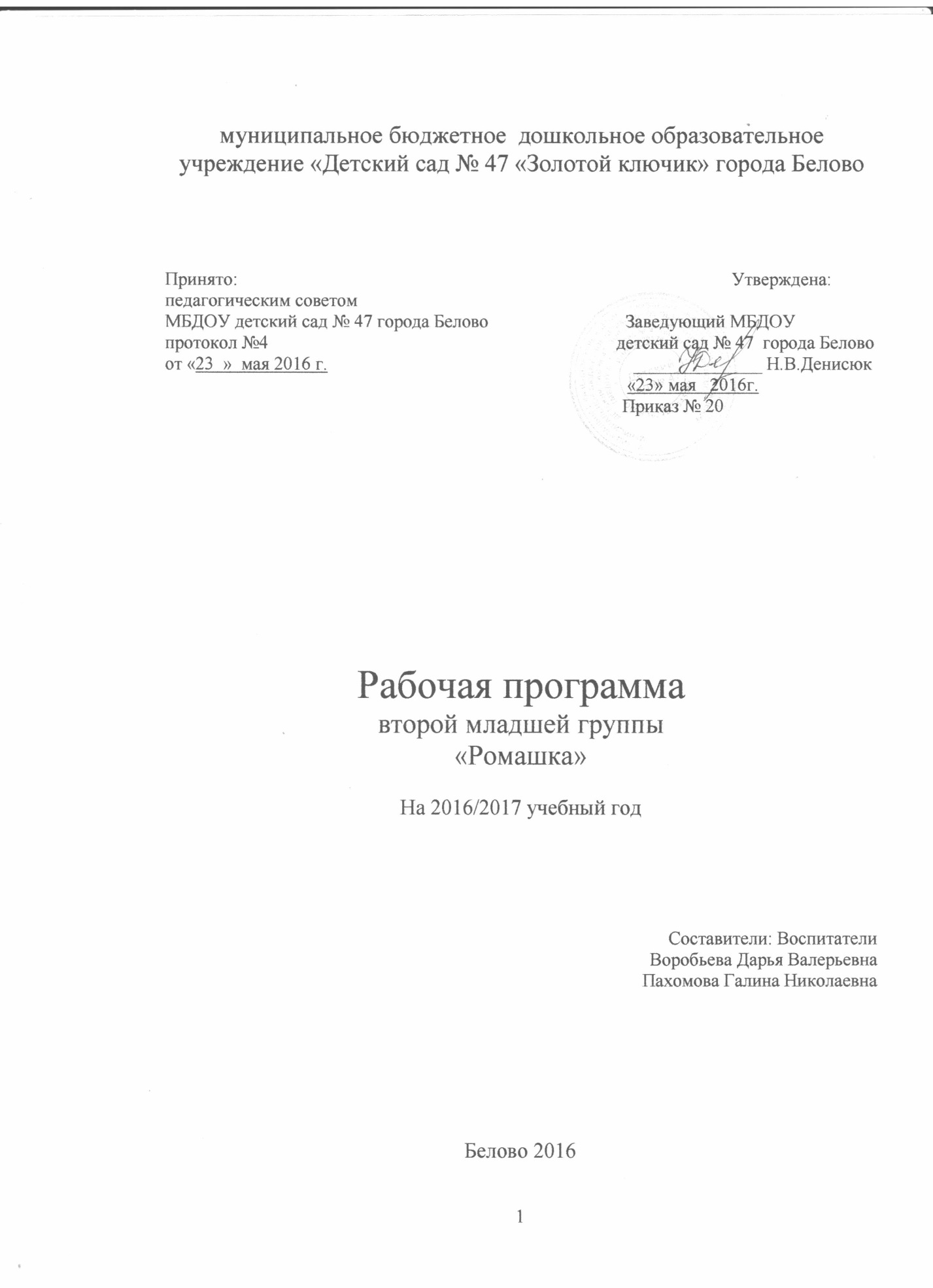 Содержание программы: Целевой раздел 1.1.    Пояснительная записка…………………………………………………….3Характеристики особенностей развития детей раннего и дошкольного возраста………………………………………………………………………     …3Цели и задачи реализации Программы………………………   …………4Принципы и подходы в организации образовательного процесса……..5Планируемые результаты освоения программы……………………   ….5  Содержательный  раздел 2.1. Учебный план реализации ООП ДО во второй младшей группе…  …….62.2. Описание образовательной деятельности в соответствии с направлениями    развития ребенка……………………………………   ………92.2.1.Образовательная область «Социально-коммуникативное развитие»…  .92.2.2.Образовательная область «Познавательное  развитие»…………………112.2.3.Образовательная область «Речевое развитие»…………………………..132.2.4.Образовательная область «Художественно-эстетическое развитие»… 152.2.5.Образовательная область «Физическое развитие»…………………   …272.2.6. Перспективное планирование непосредственно образовательной                                     деятельности……………………………………  ……………………………...292.2.7.Взаимодействие с родителями (законными представителями) воспитанников…………………………………………  ………………………61Организационный раздел3.1.    Материально-техническое обеспечение Программы………………….673.2.    Учебно – методическое обеспечение Программы…………… ………..693.3.Организация режима пребывания детей в образовательном учреждении73Предметно – развивающая среда…………………………     ………….75ПриложениеОсобенности традиционных событий…………………………   ……...77Примерный список литературы………………………    ………………77Примерный музыкальный репертуар…………………………     ……..79Примерный перечень основных движений, подвижных игр и упражнений ……………………………………………………………………..80                                                            I.Целевой раздел1.1.Пояснительная запискаРабочая программа по развитию детей второй младшей группы разработана в соответствии с ООП МБДОУ детского сада 47 города Белово  в соответствии с введением в действие ФГОС ДО.Рабочая программа по развитию детей второй младшей группы обеспечивает разностороннее развитие детей в возрасте от 3 до 4 лет с учётом их возрастных и индивидуальных особенностей по основным направлениям - физическому, социально-коммуникативному, познавательному, речевому и художественно – эстетическому.Реализуемая программа строится на принципе личностно–развивающего и гуманистического характера взаимодействия взрослого с детьми.Данная программа разработана в соответствии со следующими нормативными документами:Конституция РФ, ст. 43, 72.Конвенция о правах ребенка (1989 г.) .Федеральный закон  от 29 декабря 2012г. № 273-ФЗ «Об образовании в Российской Федерации».Федеральный государственный образовательный стандарт дошкольного образования». Приказ Министерства образования и науки Российской Федерации от 17 октября 2013г. « 1155Приказ Министерства образования и науки Российской Федерации от 30 августа 2013 года № 1014 «об утверждении порядка организации и осуществления образовательной деятельности по основным общеобразовательным программам дошкольного образования»Постановление Главного государственного санитарного врача Российской Федерации от 15 мая 2013 г. №26 г. Москва «Об утверждении СанПиН 2.4.1.3049-13 «Санитарно-эпидемиологические требования к устройству, содержанию и организации режима работы дошкольных образовательных организаций»1.2.Возрастная  характеристика  контингента детей  3-4  лет.          В возрасте 3-4 лет ребенок постепенно выходит за пределы семейного круга, Его общение становится внеситуативным. Взрослый становится для ребенка не только членом семьи, но и носителем определенной общественной функции. Желание ребенка выполнять такую же функцию приводит к противоречию с его реальными возможностями. Это противоречие разрешается через развитие игры, которая становится ведущим видом деятельности в дошкольном возрасте.Главной особенностью игры является ее условность: выполнение одних действий с одними предметами предполагает их отнесенность к другим действиям с другими предметами. Основным содержанием игры младших дошкольников являются действия с игрушками и предметами-заместителями. Продолжительность игры небольшая. Младшие дошкольники ограничиваются игрой с одной-двумя ролями и простыми, неразвернутыми сюжетами. Игры с правилами в этом возрасте только начинают формироваться.Изобразительная деятельность ребенка зависит от его представлений о предмете. В этом возрасте они только начинают формироваться. Графические образы бедны. У одних детей в изображениях отсутствуют детали, у других рисунки могут быть более детализированы. Дети уже могут использовать цвет.Большое значение для развития мелкой моторики имеет лепка. Младшие дошкольники способны под руководством взрослого вылепить простые предметы.Известно, что аппликация оказывает положительное влияние на развитие восприятия. В этом возрасте детям доступны простейшие виды аппликации.Конструктивная деятельность в младшем дошкольном возрасте ограничена возведением несложных построек по образцу и по замыслу. - В младшем дошкольном возрасте развивается перцептивная деятельность. Дети от использования пред эталонов — индивидуальных единиц восприятия — переходят к сенсорным эталонам — культурно-выработанным средствам восприятия. К концу младшего дошкольного возраста дети могут воспринимать до 5 и более форм предметов и до 7 и более цветов, способны дифференцировать предметы по величине, ориентироваться в пространстве группы детского сада, а при определенной организации образовательного процесса — и в помещении всего дошкольного учреждения.Развиваются память и внимание. По просьбе взрослого дети могут запомнить 3-4 слова и 5-6 названий предметов. К концу младшего дошкольного возраста они способны запомнить значительные отрывки из любимых произведений.Продолжает развиваться наглядно-действенное мышление. При этом преобразования ситуаций в ряде случаев осуществляются на основе целенаправленных проб с учетом желаемого результата. Дошкольники способны установить некоторые скрытые связи и отношения между предметами.В младшем дошкольном возрасте начинает развиваться воображение, которое особенно наглядно проявляется в игре, когда одни объекты выступают в качестве заместителей других.Взаимоотношения детей обусловлены нормами и правилами. В результате целенаправленного воздействия они могут усвоить относительно большое количество норм, которые выступают основанием для оценки собственных действий и действий других детей.Взаимоотношения детей ярко проявляются в игровой деятельности. Они скорее играют рядом, чем активно вступают во взаимодействие. Однако уже в этом возрасте могут наблюдаться устойчивые избирательные взаимоотношения. Конфликты между детьми возникают преимущественно по поводу игрушек. Положение ребенка в группе сверстников во многом определяется мнением воспитателя.В младшем дошкольном возрасте можно наблюдать соподчинение мотивов поведения в относительно простых ситуациях. Сознательное управление поведением только начинает складываться; во многом поведение ребенка еще ситуативно. Вместе с тем можно наблюдать и случаи ограничения собственных побуждений самим ребенком, сопровождаемые словесными указаниями. Начинает развиваться самооценка, при этом дети в значительной мере ориентируются на оценку воспитателя. Продолжает развиваться также их половая идентификация, что проявляется в характере выбираемых игрушек и сюжетов. Возрастные и индивидуальные особенности контингента детей второй младшей группы детского сада №47Все дети группы владеют в совершенстве навыками самообслуживания, соблюдают правила личной гигиены. У большинства детей развита мелкая моторика. Дети группы любознательны, проявляют высокую познавательную активность, любят слушать книги.В игровой деятельности дети самостоятельно распределяют роли и строят свое поведение, придерживаясь игровой роли.Продолжается совершенствоваться речь, в том числе ее звуковая сторона. В изобразительной деятельности могут изображать предметы круглой, овальной, прямоугольной формы. 60 % детей знают цвета и оттенки. Наши дети владеют некоторыми техниками нетрадиционного рисования.1.3. Цель и задачи основной образовательной программы ДОУ Цель:Создание благоприятных условий для полноценного проживания ребенком дошкольного детства, формирование основ базовой культуры личности, всестороннее развитие психических и физических качеств в соответствии с возрастными и индивидуальными особенностями, подготовка к жизни в современном обществе, к обучению в школе, обеспечение безопасности жизнедеятельности дошкольника.Задачи:1.Формировать  общую культуру личности детей, в том числе ценностей здорового образа жизни, развивать  их социальные, нравственные, эстетические, интеллектуальные, физические качества, инициативность, самостоятельность и ответственность ребенка, формировать предпосылки учебной деятельности.2.Создать  благоприятные условия   для развития детей в соответствии с их возрастными и индивидуальными особенностями и склонностями, развития способностей и творческого потенциала каждого ребёнка как субъекта отношений с самим собой, другими детьми, взрослым миром.3.Обеспечить  психолого-педагогическую поддержку семьи и повышение компетентности родителей (законных представителей) в   вопросах развития и образования, охраны и укрепления здоровья детей.1.4.Принципы и подходы в организации образовательного процесса При разработке и реализации образовательной программы учитывались следующие принципы:Полноценное проживание ребенком всех этапов детства, обогащение детского развития. Принцип развивающего образования, в соответствии с которым главной целью дошкольного образования является развитие ребенка.Принцип научной обоснованности и практической применимости.Принцип интеграции содержания дошкольного образования в соответствии с возрастными возможностями и особенностями детей, спецификой и возможностями образовательных областей.Комплексно-тематический принцип построения образовательного процесса с ведущей игровой деятельностью.принцип гуманизации, то есть признания уникальности и неповторимости личности каждого ребенка; признания неограниченных возможностей развития личного потенциала каждого ребенка; уважение к личности ребёнка со стороны всех участников образовательного процесса.принцип непрерывности, требует связи всех ступенек дошкольного образования, начиная с раннего и младшего дошкольного возраста до старшей и подготовительной к школе групп и  между детским садом и начальной школой.Принцип культуросообразности, обеспечивающий учет национальных ценностей и традиций в образовании, восполняющий недостатки духовно-нравственного и эмоционального воспитания.Основой организации образовательного процесса является единство воспитательных, развивающих и обучающих целей и задач процесса образования детей дошкольного возраста, в ходе реализации которых формируются такие качества, которые являются ключевыми в развитии дошкольников.МБДОУ детский сад №47 работает в условиях полного 12-ти часового рабочего дня. Группа функционирует в режиме 5-ти дневной недели.1.5.Планируемые результаты освоения программы.    Результатами освоения программы являются целевые ориентиры дошкольного образования, которые представляют собой социально-нормативные возрастные характеристики возможных достижений ребенка.     К целевым ориентирам дошкольного образования относятся следующие социально-нормативные возрастные характеристики возможных достижений ребенка:Целевые ориентиры на этапе завершения дошкольного образования:ребенок овладевает основными культурными способами деятельности, проявляет инициативу и самостоятельность в разных видах деятельности - игре, общении, познавательно-исследовательской деятельности, конструировании и др.; способен выбирать себе род занятий, участников по совместной деятельности;ребенок обладает установкой положительного отношения к миру, к разным видам труда, другим людям и самому себе, обладает чувством собственного достоинства; активно взаимодействует со сверстниками и взрослыми, участвует в совместных играх. Способен договариваться, учитывать интересы и чувства других, сопереживать неудачам и радоваться успехам других, адекватно проявляет свои чувства, в том числе чувство веры в себя, старается разрешать конфликты;ребенок обладает развитым воображением, которое реализуется в разных видах деятельности, и прежде всего в игре; ребенок владеет разными формами и видами игры, различает условную и реальную ситуации, умеет подчиняться разным правилам и социальным нормам;ребенок достаточно хорошо владеет устной речью, может выражать свои мысли и желания, может использовать речь для выражения своих мыслей, чувств и желаний, построения речевого высказывания в ситуации общения, может выделять звуки в словах, у ребенка складываются предпосылки грамотности;у ребенка развита крупная и мелкая моторика; он подвижен, вынослив, владеет основными движениями, может контролировать свои движения и управлять ими;ребенок способен к волевым усилиям, может следовать социальным нормам поведения и правилам в разных видах деятельности, во взаимоотношениях со взрослыми и сверстниками, может соблюдать правила безопасного поведения и личной гигиены;ребенок проявляет любознательность, задает вопросы взрослым и сверстникам, интересуется причинно-следственными связями, пытается самостоятельно придумывать объяснения явлениям природы и поступкам людей; склонен наблюдать, экспериментировать. Обладает начальными знаниями о себе, о природном и социальном мире, в котором он живет; знаком с произведениями детской литературы, обладает элементарными представлениями из области живой природы, естествознания, математики, истории и т.п.; ребенок способен к принятию собственных решений, опираясь на свои знания и умения в различных видах деятельности.Промежуточные результаты: используем мониторинги (проводятся два раза в год – октябрь, май, диагностики (наблюдения, беседа, эксперимент).2.	  Содержательный  раздел2.1.Учебный план реализации ООП ДО во второй младшей группе ПОЯСНИТЕЛЬНАЯ ЗАПИСКА Инвариантная часть учебного плана воспитательно-образовательной работы во второй младшей группе составлена на основе примерной основной общеобразовательной программы дошкольного образования « От рождения до школы» под редакцией -  Н.Е. Веракса, Т С. Комаровой , М.А. Васильевой 2013 года  и обеспечивает обязательный объем знаний, умений, навыков детей дошкольного возраста. С детьми второй младшей группы с сентября по май проводится 10 занятий в неделю длительностью 15 минут. Количество занятий в учебном плане соответствует Санитарно-эпидемиологическим правилам и нормам .      В соответствии с приказом Министерства образования России, Минздрава России и Российской Академии образования от 16.07.2002 года №2715/227/166/19 «О совершенствовании процесса физического воспитания в ОУ Российской Федерации» увеличен объём двигательной активности в организованных формах оздоровительно-воспитательной деятельности до 8 часов в неделю, с учётом психофизиологических особенностей детей, времени года. Рациональное сочетание разных видов занятий по физической культуре представляет целый комплекс оздоровительно-образовательных и воспитательных мероприятий.       В связи с требованиями к организации режима дня и учебных занятий (СанПиН 2.4.1.3049-13) в середине учебного года для воспитанников дошкольных групп организуют недельные каникулы. В дни каникул и в летний период учебные занятия не проводятся. Рекомендуется проводить спортивные и подвижные игры, спортивные и подвижные игры, спортивные праздники, экскурсии и другое, а также увеличить продолжительность прогулок.Воспитательно-образовательный процесс строится с учетом контингента воспитанников, их индивидуальных и возрастных особенностей, социального заказа родителей.При организации воспитательно-образовательного процесса необходимо обеспечить единство воспитательных, развивающих и обучающих целей и задач, при этом следует решать поставленные цели и задачи, избегая перегрузки детей, на необходимом и достаточном материале, максимально приближаясь к разумному «минимуму». Построение образовательного процесса на комплексно-тематическом принципе с учетом интеграции образовательных областей дает возможность достичь этой цели.Тематический принцип построения образовательного процесса позволяет органично вводить региональные и культурные компоненты, учитывать специфику дошкольного учреждения.Одной теме следует уделять не менее одной недели. Оптимальный период — 2–3 недели. В Программе дано комплексно-тематическое планирование для каждой возрастной группы.Планирование образовательной деятельности при работе по пятидневной неделеСетка организованной образовательной деятельности2.2. Описание образовательной деятельности в соответствии с направлениями развития ребёнкаСодержание основной общеобразовательной программы дошкольного образования обеспечивает развитие личности, мотивации и способностей детей в различных видах деятельности и охватывает следующие структурные единицы, представляющие определенные направления развития и образования детей (далее – образовательные области):социально-коммуникативное развитие;познавательное развитие;речевое развитие;художественно-эстетическое развитие;физическое развитие.Содержание психолого-педагогической работы2.2.1. Образовательная область «Социально - коммуникативное развитие»Основная цель: позитивная социализация детей дошкольного возраста, приобщение детей к социокультурным нормам, традициям семьи, общества и государстваЗадачи: Усвоение норм и ценностей, принятых в обществе, включая моральные и нравственные ценности.Развитие общения и взаимодействия ребёнка с взрослыми и сверстниками.Становление самостоятельности, целенаправленности и саморегуляции собственных действий.Развитие социального и эмоционального интеллекта, эмоциональной отзывчивости, сопереживания.Формирование готовности к совместной деятельности.Формирование уважительного отношения и чувства принадлежности к своей семье и сообществу детей и взрослых в организации.Формирование позитивных установок к различным видам труда и творчества.Формирование основ безопасности в быту, социуме, природе.Социализация, развитие общения, нравственное воспитаниеЗакреплять навыки организованного поведения в детском саду, дома, на улице. Продолжать формировать элементарные представления о том, что хорошо и что плохо.Обеспечивать условия для нравственного воспитания детей. Поощрять попытки пожалеть сверстника, обнять его, помочь. Создавать игровые ситуации, способствующие формированию внимательного, заботливого отношения к окружающим. Приучать детей общаться спокойно, без крика. Формировать доброжелательное отношение друг к другу, умение делиться с товарищем, опыт правильной оценки хороших и плохих поступков. Учить жить дружно, вместе пользоваться игрушками, книгами, помогать друг другу.Приучать детей к вежливости (учить здороваться, прощаться, благодарить за помощь).Ребенок в семье и сообществе, патриотическое воспитаниеОбраз Я. Постепенно формировать образ Я. Сообщать детям разнообразные, касающиеся непосредственно их сведения (ты мальчик, у тебя серые глаза, ты любишь играть и т.п.), в том числе сведения о прошлом (не умел ходить, говорить; ел из бутылочки) и о происшедших с ними изменениях (сейчас умеешь правильно вести себя за столом, рисовать, танцевать; знаешь «вежливые» слова).Семья. Беседовать с ребенком о членах его семьи (как зовут, чем занимаются, как играют с ребенком и пр.).Детский сад. Формировать у детей положительное отношение к детскому саду. Обращать их внимание на красоту и удобство оформления групповой комнаты, раздевалки (светлые стены, красивые занавески, удобная мебель, новые игрушки, в книжном уголке аккуратно расставлены книги с яркими картинками).Знакомить детей с оборудованием и оформлением участка для игр и занятий, подчеркивая его красоту, удобство, веселую, разноцветную окраску строений. Обращать внимание детей на различные растения, на их разнообразие и красоту.Вовлекать детей в жизнь группы, воспитывать стремление поддерживать чистоту и порядок в группе, формировать бережное отношение к игрушкам, книгам, личным вещам и пр. Формировать чувство общности, значимости каждого ребенка для детского сада.Совершенствовать умение свободно ориентироваться в помещениях и на участке детского сада.Формировать уважительное отношение к сотрудникам детского сада (музыкальный руководитель, медицинская сестра, заведующая, старший воспитатель и др.), их труду; напоминать их имена и отчества.Родная страна. Формировать интерес к малой родине и первичные представления о ней: напоминать детям название города (поселка), в котором они живут; побуждать рассказывать о том, где они гуляли в выходные дни (в парке, сквере, детском городке) и пр.Самообслуживание и элементарный бытовой трудКультурно-гигиенические навыки. Совершенствовать культурно - гигиенические навыки, формировать простейшие навыки поведения во время еды, умывания.Приучать детей следить за своим внешним видом; учить правильно пользоваться мылом, аккуратно мыть руки, лицо, уши; насухо вытираться после умывания, вешать полотенце на место, пользоваться расческой и носовым платком.Формировать элементарные навыки поведения за столом: умение правильно пользоваться столовой и чайной ложками, вилкой, салфеткой; не крошить хлеб, пережевывать пищу с закрытым ртом, не разговаривать с полным ртом.Самообслуживание. Учить детей самостоятельно одеваться и раздеваться в определенной последовательности (надевать и снимать одежду, расстегивать и застегивать пуговицы, складывать, вешать предметы одежды и т.п.). Воспитывать навыки опрятности, умение замечать непорядок в одежде и устранять его при небольшой помощи взрослых.Общественно-полезный труд. Формировать желание участвовать в посильном труде, умение преодолевать небольшие трудности. Побуждать детей к самостоятельному выполнению элементарных поручений: готовить материалы к занятиям (кисти, доски для лепки и пр.), после игры убирать на место игрушки, строительный материал.Приучать соблюдать порядок и чистоту в помещении и на участке детского сада.Во второй половине года начинать формировать у детей умения, необходимые при дежурстве по столовой (помогать накрывать стол к обеду: раскладывать ложки, расставлять хлебницы (без хлеба), тарелки, чашки и т.п.). Труд в природе. Воспитывать желание участвовать в уходе за растения-ми и животными в уголке природы и на участке: с помощью взрослого кормить рыб, птиц, поливать комнатные растения, растения на грядках, сажать лук, собирать овощи, расчищать дорожки от снега, счищать снег со скамеек.Уважение к труду взрослых. Формировать положительное отношение к труду взрослых. Рассказывать детям о понятных им профессиях (воспитатель, помощник воспитателя, музыкальный руководитель, врач, продавец, повар, шофер, строитель), расширять и обогащать представления о трудовых действиях, результатах труда.Воспитывать уважение к людям знакомых профессий. Побуждать оказывать помощь взрослым, воспитывать бережное отношение к результатам их труда.Формирование основ безопасностиБезопасное поведение в природе. Формировать представления о простейших взаимосвязях в живой и неживой природе. Знакомить с правилами поведения в природе (не рвать без надобности растения, не ломать ветки деревьев, не трогать животных и др.).Безопасность на дорогах. Расширять ориентировку в окружающем пространстве. Знакомить детей с правилами дорожного движения.Учить различать проезжую часть дороги, тротуар, понимать значение зеленого, желтого и красного сигналов светофора.Формировать первичные представления о безопасном поведении на дорогах (переходить дорогу, держась за руку взрослого).Знакомить с работой водителя.Безопасность собственной жизнедеятельности. Знакомить с источниками опасности дома (горячая плита, утюг и др.).Формировать навыки безопасного передвижения в помещении (осторожно спускаться и подниматься по лестнице, держась за перила; открывать и закрывать двери, держась за дверную ручку). Формировать умение соблюдать правила в играх с мелкими предметами (не засовывать предметы в ухо, нос; не брать их в рот).Развивать умение обращаться за помощью к взрослым.Развивать умение соблюдать правила безопасности в играх с песком, водой, снегом.2.2.2. Образовательная область «Познавательное развитие»Цель: Развитие познавательных способностей и познавательных интересов детей.Задачи:Развитие интересов детей, любознательности и познавательной мотивации.Формирование познавательных действий, становление сознания.Развитие воображения и творческой активности.Формирование первичных представлений о себе, других людях, объектах окружающего мира, их свойствах и отношениях (форме, цвете, размере, материале, звучании, ритме, темпе, количестве, числе, части и целом, пространстве и времени, движении и покое, причинах и следствиях и др.), Формирование первичных представлений о малой родине и Отечестве, представлений о социокультурных ценностях нашего народа, об отечественных традициях и праздниках, о планете Земля как общем доме людей, об особенностях природы, многообразии стран и народов мира.Содержание психолого-педагогической работыРазвитие познавательно - исследовательской деятельностиПервичные представления об объектах окружающего мира. Формировать умение сосредоточивать внимание на предметах и явлениях предметно-пространственной развивающей среды; устанавливать простейшие связи между предметами и явлениями, делать простейшие обобщения.Учить определять цвет, величину, форму, вес (легкий, тяжелый) предметов; расположение их по отношению к ребенку (далеко, близко, высоко). Знакомить с материалами (дерево, бумага, ткань, глина), их свойствами (прочность, твердость, мягкость). Поощрять исследовательский интерес, проводить простейшие наблюдения. Учить способам обследования предметов, включая простейшие опыты (тонет - не тонет, рвется - не рвется). Учить группировать и классифицировать знакомые предметы (обувь - одежда; посуда чайная, столовая, кухонная).Сенсорное развитие. Обогащать чувственный опыт детей, развивать умение фиксировать его в речи. Совершенствовать восприятие (активно включая все органы чувств). Развивать образные представления (используя при характеристике предметов эпитеты и сравнения).Создавать условия для ознакомления детей с цветом, формой, величиной, осязаемыми свойствами предметов (теплый, холодный, твердый, мягкий, пушистый и т.п.); развивать умение воспринимать звучание различных музыкальных инструментов, родной речи. Закреплять умение выделять цвет, форму, величину как особые свойства предметов; группировать однородные предметы по нескольким сенсорным признакам: величине, форме, цвету.Совершенствовать навыки установления тождества и различия предметов по их свойствам: величине, форме, цвету.Подсказывать детям название форм (круглая, треугольная, прямоугольная и квадратная).Дидактические игры. Подбирать предметы по цвету и величине(большие, средние и маленькие; 2–3 цветов), собирать пирамидку из уменьшающихся по размеру колец, чередуя в определенной последовательности 2–3 цвета; собирать картинку из 4–6 частей.В совместных дидактических играх учить детей выполнять постепенно усложняющиеся правила.Приобщение к социокультурным ценностямВторая младшая группа (от 3 до 4 лет)Продолжать знакомить детей с предметами ближайшего окружения, их назначением.Знакомить с театром через мини-спектакли и представления, а также через игры-драматизации по произведениям детской литературы.Знакомить с ближайшим окружением (основными объектами городской/поселковой инфраструктуры): дом, улица, магазин, поликлиника, парикмахерская.Рассказывать детям о понятных им профессиях (воспитатель, помощник воспитателя, музыкальный руководитель, врач, продавец, повар, шофер, строитель), расширять и обогащать представления о трудовых действиях, результатах труда.Формирование элементарных математических представленийКоличество. Развивать умение видеть общий признак предметов группы (все мячи - круглые, эти - все красные, эти - все большие и т. д.).Учить составлять группы из однородных предметов и выделять из них отдельные предметы; различать понятия «много», «один», «по одному», «ни одного»; находить один и несколько одинаковых предметов в окружающей обстановке; понимать вопрос «Сколько?»; при ответе пользоваться словами «много», «один», «ни одного».Сравнивать две равные (неравные) группы предметов на основе взаимного сопоставления элементов (предметов). Познакомить с приемами последовательного наложения и приложения предметов одной группы к предметам другой; учить понимать вопросы: «Поровну ли?», «Чего больше (меньше)?»; отвечать на вопросы, пользуясь предложениями типа: «Я на каждый кружок положил грибок. Кружков больше, а грибов меньше» или «Кружков столько же, сколько грибов».Учить устанавливать равенство между неравными по количеству группа-ми предметов путем добавления одного предмета или предметов к меньшей по количеству группе или убавления одного предмета из большей группы.Величина. Сравнивать предметы контрастных и одинаковых размеров; при сравнении предметов соизмерять один предмет с другим по заданному признаку величины (длине, ширине, высоте, величине в целом), пользуясь приемами наложения и приложения; обозначать результат сравнения слова-ми (длинный - короткий, одинаковые (равные) по длине, широкий - узкий, одинаковые (равные) по ширине, высокий - низкий, одинаковые (равные) по высоте, большой - маленький, одинаковые (равные) по величине). Форма. Познакомить детей с геометрическими фигурами: кругом, квадратом, треугольником. Учить обследовать форму этих фигур, используя зрение и осязание.Ориентировка в пространстве. Развивать умение ориентироваться в расположении частей своего тела и в соответствии с ними различать пространственные направления от себя: вверху - внизу, впереди - сзади (позади), справа - слева. Различать правую и левую руки.Ориентировка во времени. Учить ориентироваться в контрастных частях суток: день - ночь, утро - вечер.Ознакомление с миром природыРасширять представления детей о растениях и животных. Продолжать знакомить с домашними животными и их детенышами, особенностями их поведения и питания. Знакомить детей с обитателями уголка природы: аквариумнымирыбками и декоративными птицами (волнистыми попугайчиками, канарейками и др.).Расширять представления о диких животных (медведь, лиса, белка, еж и др.). Учить узнавать лягушку.Учить наблюдать за птицами, прилетающими на участок (ворона, голубь, синица, воробей, снегирь и др.), подкармливать их зимой.Расширять представления детей о насекомых (бабочка, майский жук, божья коровка, стрекоза и др.).Учить отличать и называть по внешнему виду: овощи (огурец, помидор, морковь, репа и др.), фрукты (яблоко, груша, персики и др.), ягоды (малина, смородина и др.).Знакомить с некоторыми растениями данной местности: с деревьями, цветущими травянистыми растениями (одуванчик, мать-и-мачеха и др.). Знакомить с комнатными растениями (фикус, герань и др.). Дать представления о том, что для роста растений нужны земля, вода и воздух.Знакомить с характерными особенностями следующих друг за другом времен года и теми изменениями, которые происходят в связи с этим в жизни и деятельности взрослых и детей.Дать представления о свойствах воды (льется, переливается, нагревается, охлаждается), песка (сухой - рассыпается, влажный - лепится), снега (холодный, белый, от тепла - тает).Учить отражать полученные впечатления в речи и продуктивных видах деятельности.Формировать умение понимать простейшие взаимосвязи в природе (если растение не полить, оно может засохнуть и т. п.).Знакомить с правилами поведения в природе (не рвать без надобности растения, не ломать ветки деревьев, не трогать животных и др.).Сезонные наблюденияОсень. Учить замечать изменения в природе: становится холоднее, идут дожди, люди надевают теплые вещи, листья начинают изменять окраску и опадать, птицы улетают в теплые края.Расширять представления о том, что осенью собирают урожай овощей и фруктов. Учить различать по внешнему виду, вкусу, форме наиболее распространенные овощи и фрукты и называть их.Зима. Расширять представления о характерных особенностях зимней природы (холодно, идет снег; люди надевают зимнюю одежду).Организовывать наблюдения за птицами, прилетающими на участок, подкармливать их. Учить замечать красоту зимней природы: деревья в снежном уборе, пушистый снег, прозрачные льдинки и т.д.; участвовать в катании с горки на санках, лепке поделок из снега, украшении снежных построек.Весна. Продолжать знакомить с характерными особенностями весенней природы: ярче светит солнце, снег начинает таять, становится рыхлым, выросла трава, распустились листья на деревьях, появляются бабочки и майские жуки.Расширять представления детей о простейших связях в природе: стало пригревать солнышко - потеплело - появилась травка, запели птицы, люди заменили теплую одежду на облегченную.Показать, как сажают крупные семена цветочных растений и овощей на грядки.Лето. Расширять представления о летних изменениях в природе: жарко, яркое солнце, цветут растения, люди купаются, летают бабочки, появляются птенцы в гнездах.Дать элементарные знания о садовых и огородных растениях. Закреплять знания о том, что летом созревают многие фрукты, овощи и ягоды.2.2.3. Образовательная область «Речевое  развитие»Цель: Формирование устной речи и навыков речевого общения с окружающими на основе овладения литературным языком  своего народа.Задачи:Овладение речью как средством общения и культуры.Обогащение активного словаря.Развитие связной грамматически правильной диалогической и монологической речи.Развитие речевого творчества.Знакомство с книжной культурой, детской литературой, понимание на слух текстов различных жанров детской литературы.Формирование звуковой синтетической активности как предпосылки обучения грамоте.Развитие звуковой и интонационной культуры речи, фонематического слуха.Основные принципы развития речи:Принцип взаимосвязи сенсорного, умственного и речевого развития.Принцип коммуникативно – деятельностного подхода к развитию речи.Принцип развития языкового чутья.Принцип формирования элементарного освоения явлений языкаПринцип взаимосвязи работы над различными сторонами речи.Принцип обогащения мотивации речевой деятельности.Принцип обеспечения активной языковой практики.Содержание психолого - педагогической работыРазвитие речиРазвивающая речевая среда. Продолжать помогать детям общаться со знакомыми взрослыми и сверстниками посредством поручений (спроси, выясни, предложи помощь, поблагодари и т. п.).Подсказывать детям образцы обращения к взрослым, зашедшим в группу («Скажите: „Проходите, пожалуйста“», «Предложите: „Хотите посмотреть...“», «Спросите: „Понравились ли наши рисунки?“»).В быту, в самостоятельных играх помогать детям посредством речи взаимодействовать и налаживать контакты друг с другом («Посоветуй Мите перевозить кубики на большой машине», «Предложи Саше сделать ворота пошире», «Скажи: „Стыдно драться! Ты уже большой“»).В целях развития инициативной речи, обогащения и уточнения представлений о предметах ближайшего окружения предоставлять детям для самостоятельного рассматривания картинки, книги, наборы предметов.Продолжать приучать детей слушать рассказы воспитателя о забавных случаях из жизни.Формирование словаря. На основе обогащения представлений о ближайшем окружении продолжать расширять и активизировать словарный запас детей. Уточнять названия и назначение предметов одежды, обуви, головных уборов, посуды, мебели, видов транспорта.Учить детей различать и называть существенные детали и части предметов (у платья-рукава, воротник, карманы, пуговицы), качества (цвет и его оттенки, форма, размер), особенности поверхности (гладкая, пушистая, шероховатая), некоторые материалы и их свойства (бумага легко рвется и размокает, стеклянные предметы бьются, резиновые игрушки после сжимания восстанавливают первоначальную форму), местоположение (за окном, высоко, далеко, под шкафом). Обращать внимание детей на некоторые сходные по назначению предметы (тарелка-блюдце, стул-табурет-скамеечка, шуба-пальто-дубленка). Учить понимать обобщающие слова (одежда, посуда, мебель, овощи, фрукты, птицы и т. п.); называть части суток (утро, день, вечер, ночь); называть домашних животных и их детенышей, овощи и фрукты.Звуковая культура речи. Продолжать учить детей внятно произносить в словах гласные (а, у, и, о, э) и некоторые согласные звуки: п-б-т-д-к-г; ф-в; т-с-з-ц.Развивать моторику речедвигательного аппарата, слуховое восприятие, речевой слух и речевое дыхание, уточнять и закреплять артикуляцию звуков. Вырабатывать правильный темп речи, интонационную выразительность. Учить отчетливо произносить слова и короткие фразы, говорить спокойно, с естественными интонациями.Грамматический строй речи.	Продолжать учить детей согласовывать прилагательные с существительными в роде, числе, падеже; употреблять существительные с предлогами (в, на, под, за, около). Помогать употреблять в речи имена существительные в форме единственного и множественного числа, обозначающие животных и их детенышей (утка-утенок-утята); форму множественного числа существительных в родительном падеже (ленточек, матрешек, книг, груш, слив). Относиться к словотворчеству детей как к этапу активного овладения грамматикой, подсказывать им правильную форму слова.Помогать детям получать из нераспространенных простых предложений (состоят только из подлежащего и сказуемого) распространенные путем введения в них определений, дополнений, обстоятельств; составлять предложения с однородными членами («Мы пойдем в зоопарк и увидим  слона, зебру и тигра»).Связная речь. Развивать диалогическую форму речи. Вовлекать детей в разговор во время рассматривания предметов, картин, иллюстраций; наблюдений за живыми объектами; после просмотра спектаклей, мультфильмов.Обучать умению вести диалог с педагогом: слушать и понимать заданный вопрос, понятно отвечать на него, говорить в нормальном темпе, не перебивая говорящего взрослого.Напоминать детям о необходимости говорить «спасибо», «здравствуйте», «до свидания», «спокойной ночи» (в семье, группе).Помогать доброжелательно общаться друг с другом.Формировать потребность делиться своими впечатлениями с воспитателями и родителями.Художественная литератураЧитать знакомые, любимые детьми художественные произведения, рекомендованные программой для первой младшей группы.Воспитывать умение слушать новые сказки, рассказы, стихи, следить за развитием действия, сопереживать героям произведения. Объяснять детям поступки персонажей и последствия этих поступков. Повторять наиболее интересные, выразительные отрывки из прочитанного произведения, предоставляя детям возможность договаривать слова и несложные для воспроизведения фразы.Учить с помощью воспитателя инсценировать и драматизировать небольшие отрывки из народных сказок.Учить детей читать наизусть потешки и небольшие стихотворения.Продолжать способствовать формированию интереса к книгам. Регулярно рассматривать с детьми иллюстрации.2.2.4.Образовательная область «Художественно – эстетическое развитие»Цель:  формирование интереса к эстетической стороне окружающей действительности, эстетического отношения к предметам и явлениям окружающего мира, произведениям искусства; воспитание интереса к художественно-творческой деятельности.Задачи: Развитие эстетических чувств детей, художественного восприятия, образных представлений, воображения, художественно-творческих способностей.Развитие детского художественного творчества, интереса к самостоятельной творческой деятельности (изобразительной, конструктивно - модельной, музыкальной и др.); удовлетворение потребности детей в самовыражении.Приобщение к искусству. Развитие эмоциональной восприимчивости, эмоционального отклика на литературные и музыкальные произведения, красоту окружающего мира, произведения искусства.Приобщение детей к народному и профессиональному искусству (словесному, музыкальному, изобразительному, театральному, к архитектуре) через ознакомление с лучшими образцами отечественного и мирового искусства; воспитание умения понимать содержание произведений искусства.Формирование элементарных представлений о видах и жанрах искусства, средствах выразительности в различных видах искусства.Изобразительная деятельность. Развитие интереса к различным видам изобразительной деятельности; совершенствование умений в рисовании, лепке, аппликации, художественном труде.Воспитание эмоциональной отзывчивости при восприятии произведений изобразительного искусства.Воспитание желания и умения взаимодействовать со сверстниками при создании коллективных работ.Конструктивно-модельная деятельность. Приобщение к конструированию; развитие интереса к конструктивной деятельности, знакомство с различными видами конструкторов.Воспитание умения работать коллективно, объединять свои поделки в соответствии с общим замыслом, договариваться, кто какую часть работы  будет выполнять. Музыкально-художественная деятельность. Приобщение к музыкальному искусству; формирование основ музыкальной культуры, ознакомление с элементарными музыкальными понятиями, жанрами; воспитание эмоциональной отзывчивости при восприятии музыкальных произведений.Развитие музыкальных способностей: поэтического и музыкального слуха, чувства ритма, музыкальной памяти; формирование песенного, музыкального вкуса.Воспитание интереса к музыкально-художественной деятельности, совершенствование умений в этом виде деятельности.Развитие детского музыкально-художественного творчества, реализация самостоятельной творческой деятельности детей; удовлетворение потребности в самовыражении.Содержание психолого-педагогической работыПриобщение к искусствуРазвивать эстетические чувства детей, художественное восприятие, содействовать возникновению положительного эмоционального отклика на литературные и музыкальные произведения, красоту окружающего мира, произведения народного и профессионального искусства (книжные иллюстрации, изделия народных промыслов, предметы быта, одежда).Подводить детей к восприятию произведений искусства. Знакомить с элементарными средствами выразительности в разных видах искусства (цвет, звук, форма, движение, жесты), подводить к различению видов искусства через художественный образ.Готовить детей к посещению кукольного театра, выставки детских работ и т. д.Изобразительная деятельностьФормировать интерес к занятиям изобразительной деятельностью.Учить в рисовании, лепке, аппликации изображать простые предметы и явления, передавая их образную выразительность.Включать в процесс обследования предмета движения обеих рук по предмету,  схватывание его руками.Вызывать положительный эмоциональный отклик на красоту природы, произведения искусства (книжные иллюстрации, изделия народных промыслов, предметы быта, одежда).Учить создавать как индивидуальные, так и коллективные композиции в рисунках, лепке, аппликации.Рисование. Предлагать детям передавать в рисунках красоту окружающих предметов и природы (голубое небо с белыми облаками; кружащиеся на ветру и падающие на землю разноцветные листья; снежинки и т. п.).Продолжать учить правильно держать карандаш, фломастер, кисть, не напрягая мышц и не сжимая сильно пальцы; добиваться свободного движения руки с карандашом и кистью во время рисования. Учить набирать краску на кисть: аккуратно обмакивать ее всем ворсом в баночку с краской, снимать лишнюю краску о край баночки легким прикосновением ворса, хорошо промывать кисть, прежде чем набрать краску другогоцвета. Приучать осушать промытую кисть о мягкую тряпочку или бумажную салфетку.Закреплять знание названий цветов (красный, синий, зеленый, желтый, белый, черный), познакомить с оттенками (розовый, голубой, серый). Обращать внимание детей на подбор цвета, соответствующего изображаемому предмету.Приобщать детей к декоративной деятельности: учить украшать дымковскими узорами силуэты игрушек, вырезанных воспитателем (птичка, козлик, конь и др.), и разных предметов (блюдечко, рукавички).Учить ритмичному нанесению линий, штрихов, пятен, мазков (опадают с деревьев листочки, идет дождь, «снег, снег кружится, белая вся улица», «дождик, дождик, кап, кап, кап...»).Учить изображать простые предметы, рисовать прямые линии (короткие, длинные) в разных направлениях, перекрещивать их (полоски, ленточки, дорожки, заборчик, клетчатый платочек и др.). Подводить детей к изображению предметов разной формы (округлая, прямоугольная) и предметов, состоящих из комбинаций разных форм и линий (неваляшка, снеговик, цыпленок, тележка, вагончик и др.).Формировать умение создавать несложные сюжетные композиции, повторяя изображение одного предмета (елочки на нашем участке, неваляшки гуляют) или изображая разнообразные предметы, насекомых и т. п. (в траве ползают жучки и червячки; колобок катится по дорожке и др.).Учить располагать изображения по всему листу.Лепка. Формировать интерес к лепке. Закреплять представления о свойствах глины, пластилина, пластической массы и способах лепки. Учить раскатывать комочки прямыми и круговыми движениями, соединять концы получившейся палочки, сплющивать шар, сминая его ладонями обеих рук. Побуждать детей украшать вылепленные предметы,используя палочку с заточенным концом; учить создавать предметы, состоящие из 2–3 частей, соединяя их путем прижимания друг к другу.Закреплять умение аккуратно пользоваться глиной, класть комочки и вылепленные предметы на дощечку.Учить детей лепить несложные предметы, состоящие из нескольких частей (неваляшка, цыпленок, пирамидка и др.). Предлагать объединять вылепленные фигурки в коллективную композицию (неваляшки водят хоровод, яблоки лежат на тарелке и др.). Вызывать радость от восприятия результата общей работы.Аппликация. Приобщать детей к искусству аппликации, формировать интерес к этому виду деятельности. Учить предварительно выкладывать (в определенной последовательности) на листе бумаги готовые детали разной формы, величины, цвета, составляя изображение (задумано ребенком или заданное воспитателем), и наклеивать их.Учить аккуратно пользоваться клеем: намазывать его кисточкой тонким слоем на обратную сторону наклеиваемой фигуры (на специально приготовленной клеенке); прикладывать стороной, намазанной клеем, к листу бумаги и плотно прижимать салфеткой.Формировать навыки аккуратной работы. Вызывать у детей радость от полученного изображения.Учить создавать в аппликации на бумаге разной формы (квадрат, розета и др.) предметные и декоративные композиции из геометрических форм и природных материалов, повторяя и чередуя их по форме и цвету. Закреплять знание формы предметов и их цвета. Развивать чувство ритма.Конструктивно-модельная деятельностьПодводить детей к простейшему анализу созданных построек. Совершенствовать конструктивные умения, учить различать, называть и использовать основные строительные детали (кубики, кирпичики, пластины, цилиндры, трехгранные призмы), сооружать новые постройки, используя полученные ранее умения (накладывание, приставление, прикладывание), использовать в постройках детали разного цвета. Вызывать чувство радости при удавшейся постройке. Учить располагать кирпичики, пластины вертикально (в ряд, по кругу, по периметру четырехугольника), ставить их плотно друг к другу, на определенном расстоянии (заборчик, ворота). Побуждать детей к созданию вариантов конструкций, добавляя другие детали (на столбики ворот ставить трехгранные призмы, рядом со столбами-кубиками и др.). Изменять постройки двумя способами: заменяя одни детали другими или надстраивая их в высоту, длину (низкая и высокая башенка, короткий и длинный поезд). Развивать желание сооружать постройки по собственному замыслу.  Продолжать учить дет дорожка и дома -улица; стол, стул, диван-мебель для кукол. Приучать детей после игры аккуратно складывать детали в коробки.Музыкально-художественная деятельностьВоспитывать у детей эмоциональную отзывчивость на музыку.Познакомить с тремя музыкальными жанрами: песней, танцем, маршем. Способствовать развитию музыкальной памяти. Формировать умение узнавать знакомые песни, пьесы; чувствовать характер музыки (веселый, бодрый, спокойный), эмоционально на нее реагировать.Слушание. Учить слушать музыкальное произведение до конца, понимать характер музыки, узнавать и определять, сколько частей в произведении.Развивать способность различать звуки по высоте в пределах октавы-септимы, замечать изменение в силе звучания мелодии (громко, тихо). Совершенствовать умение различать звучание музыкальных игрушек, детских музыкальных инструментов (музыкальный молоточек, шарманка, погремушка, барабан, бубен, металлофон и др.).Пение. Способствовать развитию певческих навыков: петь без напряжения в диапазоне ре (ми)-ля (си), в одном темпе со всеми, чисто и ясно произносить слова, передавать характер песни (весело, протяжно, ласково, напевно).Песенное творчество. Учить допевать мелодии колыбельных песен на слог «баю-баю» и веселых мелодий на слог «ля-ля». Формировать навыки сочинительства веселых и грустных мелодий по образцу.Музыкально-ритмические движения. Учить двигаться в соответствии с двухчастной формой музыки и силой ее звучания (громко, тихо); реагировать на начало звучания музыки и ее окончание.Совершенствовать навыки основных движений (ходьба и бег). Учить маршировать вместе со всеми и индивидуально, бегать легко, в умеренном и быстром темпе под музыку.Улучшать качество исполнения танцевальных движений: притопывать попеременно двумя ногами и одной ногой.Развивать умение кружиться в парах, выполнять прямой галоп, двигаться под музыку ритмично и согласно темпу и характеру музыкального произведения, с предметами, игрушками и без них.Способствовать развитию навыков выразительной и эмоциональной передачи игровых и сказочных образов: идет медведь, крадется кошка, бегают мышата, скачет зайка, ходит петушок, клюют зернышки цыплята, летают птички и т. д.Развитие танцевально-игрового творчества. Стимулировать самостоятельное выполнение танцевальных движений под плясовые мелодии.Учить более точно выполнять движения, передающие характер изображаемых животных.Игра на детских музыкальных инструментах. Знакомить детей с некоторыми детскими музыкальными инструментами: дудочкой, металлофоном, колокольчиком, бубном, погремушкой, барабаном, а также их звучанием.Учить дошкольников подыгрывать на детских ударных музыкальных инструментах.Сведения о  дополнительном образовании (вариативная часть)Планирование занятий  кружковой работыпо театрализованной  деятельности «В гостях у сказки»во  II младшей группеПояснительная запискаТеатр – один из самых демократичных и доступных видов искусства для детей. Он позволяет решить многие актуальные проблемы современной педагогики и психологии, связанные с:- формированием эстетического вкуса;- нравственным воспитанием;	- воспитанием воли, памяти, воображения, инициативности, фантазии, речи;- развитием коммуникативных качеств личности;- художественным образованием и воспитанием детей.Театрализованная деятельность позволяет формировать опыт социальных навыков поведения благодаря тому, что каждая сказка или литературное произведение для детей дошкольного возраста всегда имеет нравственную направленность (доброта, смелость, дружба и т. д.)Благодаря театру, ребёнок познает мир не только умом, но и сердцем и выражает свое собственное отношение к добру и злу.Театрализованная деятельность помогает ребенку преодолевать робость, неуверенность в себе, застенчивость. Театр в детском саду научит ребенка видеть прекрасное в жизни и в людях, зародит стремление самому нести в жизнь прекрасное и доброе. Таким образом, театр помогает ребенку развиваться всесторонне.Основная цель:Формирование творческой личности ребенка средствами театральной деятельности.Задачи:1. Развивать познавательный интерес к театральной деятельности.2. Способствовать развитию детской фантазии, воображения, памяти, детского творчества.3. Способствовать выражению эмоций с помощью мимики, жеста.4. Формировать навыки общения и коллективное творчество.5. Развивать речь и обогащать словарный запас детей.6. Обеспечить условия для взаимосвязи театрализованной деятельности с другими видами деятельности в едином педагогическом процессе (музыкальные занятия, физкультурные досуги и т. д.)7. Создать условия для совместной театрализованной деятельности детей и взрослых (постановка совместных спектаклей с участием детей, родителей, сотрудников).Формы организации театрализованной деятельности:- игра;- игра-имитация;- инсценировка и драматизация;- объяснение;- показ;- личный пример;- беседы;- обсуждения;- просмотр видеофильмов;- разучивание произведений устного народного творчества.Формы работы:- индивидуальная- групповаяСредства:- обеспеченность занятий музыкальным сопровождением;- чтение литературных произведений,  рассматривание иллюстраций;- разные виды театров – настольный театр, пальчиковый театр, театр ложек, плоскостной,  фланелеграф.Ожидаемый результат:1. активизация речи детей, пополнение словаря, развитие предпосылок диалоговой речи.2. Развитие психических процессов (мышление, память, внимание, воображение, фантазии)3. Совершенствование личностных качеств (дружеские, партнерские взаимоотношения, коммуникативные навыки).2.2.5.Образовательная область «Физическое развитие».«Физическое развитие включает приобретение опыта в следующих видах деятельности детей: двигательной, в том числе связанной с выполнением упражнений, направленных на развитие таких физических качеств, как координация и гибкость; способствующих правильному формированию опорно-двигательной системы организма, развитию равновесия, координации движения, крупной и мелкой моторики обеих рук, а также с правильным, не наносящим ущерба организму, выполнением основных движений (ходьба, бег, мягкие прыжки, повороты в обе стороны), формирование начальных представлений о некоторых видах спорта, овладение подвижными играми с правилами; становление целенаправленности и саморегуляции в двигательной сфере; становление ценностей здорового образа жизни, овладение его элементарными нормами и правилами (в питании, двигательном режиме, закаливании, при формировании полезных привычек и др.)».Основные цели и задачи:Формирование начальных представлений о здоровом образе жизни. Формирование у детей начальных представлений о здоровом образежизни.Физическая культура. Сохранение, укрепление и охрана здоровья детей; повышение умственной и физической работоспособности, предупреждение утомления.Обеспечение гармоничного физического развития, совершенствование умений и навыков в основных видах движений, воспитание красоты, грациозности, выразительности движений, формирование правильной осанки.Формирование потребности в ежедневной двигательной деятельности. Развитие инициативы, самостоятельности и творчества в двигательной активности, способности к самоконтролю, самооценке при выполнении движений.Развитие интереса к участию в подвижных и спортивных играх и физических упражнениях, активности в самостоятельной двигательной деятельности; интереса и любви к спорту.Содержание психолого-педагогической работыФормирование начальных представлений о здоровом образе жизни.Развивать умение различать и называть органы чувств (глаза, рот, нос, уши), дать представление об их роли в организме и о том, как их беречь и ухаживать за ними.Дать представление о полезной и вредной пище; об овощах и фруктах, молочных продуктах, полезных для здоровья человека.Формировать представление о том, что утренняя зарядка, игры, физические упражнения вызывают хорошее настроение; с помощью сна восстанавливаются силы.Физическая культураПродолжать развивать разнообразные виды движений. Учить детей ходить и бегать свободно, не шаркая ногами, не опуская головы, сохраняя перекрестную координацию движений рук и ног. Приучать действовать совместно. Учить строиться в колонну по одному, шеренгу, круг, находить свое место при построениях.Учить энергично отталкиваться двумя ногами и правильно приземляться в прыжках с высоты, на месте и с продвижением вперед; принимать правильное исходное положение в прыжках в длину и высоту с места; в метании мешочков с песком, мячей диаметром 15–20 см.Закреплять умение энергично отталкивать мячи при катании, бросании. Продолжать учить ловить мяч двумя руками одновременно.Обучать хвату за перекладину во время лазанья. Закреплять умение ползать.Учить сохранять правильную осанку в положениях сидя, стоя, в движении, при выполнении упражнений в равновесии.Учить кататься на санках, садиться на трехколесный велосипед, кататься на нем и слезать с него.Учить детей надевать и снимать лыжи, ходить на них, ставить лыжи на место.Учить реагировать на сигналы «беги», «лови», «стой» и др.; выполнять правила в подвижных играх.Развивать самостоятельность и творчество при выполнении физических упражнений, в подвижных играх.Подвижные игры. Развивать активность и творчество детей в процессе двигательной деятельности. Организовывать игры с правилами.Поощрять самостоятельные игры с каталками, автомобилями, тележками, велосипедами, мячами, шарами. Развивать навыки лазанья, ползания; ловкость, выразительность и красоту движений. Вводить в игры более сложные правила со сменой видов движений.Воспитывать у детей умение соблюдать элементарные правила, согласовывать движения, ориентироваться в пространстве.Развитие игровой деятельностиОсновные цели и задачи:Создание условий для развития игровой деятельности детей. Формирование игровых умений, развитых культурных форм игры. Развитие у детей интереса к различным видам игр. Всестороннее воспитание и гармоничное развитие детей в игре (эмоционально-нравственное, умственное, физическое, художественно-эстетическое и социально - коммуникативное).Развитие самостоятельности, инициативы, творчества, навыков саморегуляции; формирование доброжелательного отношения к сверстникам, умения взаимодействовать, договариваться, самостоятельно разрешать конфликтные ситуации.Содержание психолого-педагогической работыСюжетно-ролевые игры. Способствовать возникновению у детей игр на темы из окружающей жизни, по мотивам литературных произведений (потешек, песенок, сказок, стихов); обогащению игрового опыта детей посредством объединения отдельных действий в единую сюжетную линию. Развивать умение выбирать роль, выполнять в игре с игрушками несколько взаимосвязанных действий (готовить обед, накрывать на стол, кормить). Учить взаимодействовать в сюжетах с двумя действующими лицами (шофер - пассажир, мама -дочка, врач - больной); в индивидуальных играх с игрушками-заместителями исполнять роль за себя и за игрушку.Показывать способы ролевого поведения, используя обучающие игры.Поощрять попытки детей самостоятельно подбирать атрибуты для той или иной роли; дополнять игровую обстановку недостающими предметами, игрушками.Усложнять, обогащать предметно-игровую среду за счет использования предметов полифункционального назначения и увеличения количества игрушек. Учить детей использовать в играх строительный материал (кубы, бруски, пластины), простейшие деревянные и пластмассовые конструкторы, природный материал (песок, снег, вода); разнообразно действовать с ними (строить горку для кукол, мост, дорогу; лепить изснега заборчик, домик; пускать по воде игрушки).Развивать умение взаимодействовать и ладить друг с другом в непродолжительной совместной игре.Подвижные игры. Развивать активность детей в двигательной деятельности. Организовывать игры со всеми детьми группы. Поощрять игры с каталками, автомобилями, тележками, велосипедами; игры, в которых развиваются навыки лазания, ползанья; игры с мячами, шарами, развивающие ловкость движений.Постепенно вводить игры с более сложными правилами и сменой видов движений.Театрализованные игры.	Пробуждать интерес детей к театрализованной игре, создавать условия для ее проведения. Формировать умение следить за развитием действия в играх-драматизациях и кукольных спектаклях, созданных силами взрослых и старших детей.Учить детей имитировать характерные действия персонажей (птички летают, козленок скачет), передавать эмоциональное состояние человека (мимикой, позой, жестом, движением).Знакомить детей с приемами вождения настольных кукол. Учить сопровождать движения простой песенкой.Вызывать желание действовать с элементами костюмов (шапочки, воротнички и т. д.) и атрибутами как внешними символами роли.Развивать стремление импровизировать на несложные сюжеты песен, сказок. Вызывать желание выступать перед куклами и сверстниками, обустраивая место для выступления.Побуждать участвовать в беседах о театре (театр – актеры - зрители, поведение людей в зрительном зале).Дидактические игры. Закреплять умение детей подбирать предметы по цвету и величине (большие, средние и маленькие шарики 2–3 цветов), собирать пирамидку из уменьшающихся по размеру колец, чередуя в определенной последовательности 2–3 цвета. Учить собирать картинку из 4–6 частей («Наша посуда», «Игрушки» и др.).В совместных дидактических играх учить детей выполнять постепенно усложняющиеся правила.2.2.6.Перспективное планирование непосредственной образовательной деятельности                                                                                       2-я неделя3-я неделя4-я неделя                                                                                                              2-я неделя                                                                                                                 3-я неделя                                                                                                     4-я неделя                                                                                                         2-я неделя                                                                                                         3-я неделя                                                                                                                      4-я неделя                                                                                             2-я неделя                                                                                                3-я неделя4-я неделя2-е полугодиеЯнварь 1 неделя2 неделя3 неделя4 неделяФевраль 1неделя2 неделя3 неделя4 неделяМарт 1 неделя2 неделя3 неделя4 неделяАпрель1 неделя2 неделя3 неделя4 неделяМай 2-я неделя3-я неделя4-я неделя2.2.7. Взаимодействие с родителями.Основные цели и задачи:Важнейшим условием обеспечения целостного развития личности ребенка является развитие конструктивного взаимодействия с семьей.Ведущая цель - создание необходимых условий для формирования ответственных взаимоотношений с семьями воспитанников и развития компетентности родителей (способности разрешать разные типы социальнo - педагогических ситуаций, связанных с воспитанием ребенка); обеспечение права родителей на уважение и понимание, на участие в жизни детского сада. Родителям и воспитателям необходимо преодолеть субординацию, монологизм в отношениях друг с другом, отказаться от привычки критиковать друг друга, научиться видеть друг в друге не средство решения своих проблем, а полноправных партнеров, сотрудников. Основные задачи взаимодействия детского сада с семьей:•изучение отношения педагогов и родителей к различным вопросам воспитания, обучения,   развития детей, условий организации разнообразной деятельности в детском саду и семье;•знакомство педагогов и родителей с лучшим опытом воспитания в детском саду и семье, а также с трудностями, возникающими в семейном и общественном воспитании дошкольников;•информирование друг друга об актуальных задачах воспитания и обучения детей и о возможностях детского сада и семьи в решении данных задач;•создание в детском саду условий для разнообразного по содержанию и формам сотрудничества, способствующего развитию конструктивного взаимодействия педагогов и родителей с детьми;•привлечение семей воспитанников к участию в совместных с педагогами мероприятиях, организуемых в микрорайоне, городе, области; •поощрение родителей за внимательное отношение к разнообразным стремлениям и потребностям ребенка, создание необходимых условий для их удовлетворения в семье.Основные направления и формы работы с семьейПерспективный план работы с родителямиСентябрьОктябрьНоябрьДекабрьЯнварьФевральМартАпрельМай Организационный раздел.3.1.Материально – техническое обеспечение программыСведения о помещениях, используемых для организации образовательного процессаОснащение групп, кабинетов, участков ДООУчебно – методическое обеспечение программыОрганизация режима пребывания детей в образовательном учрежденииПравильный режим дня — это рациональная продолжительность и разумное чередование различных видов деятельности и отдыха детей в течение суток. Основным принципом правильного построения режима является его соответствие возрастным психофизиологическим особенностям детей.Режим дня составлен с расчетом на 11 -часовое пребывание ребенка в детском саду.При осуществлении режимных моментов необходимо учитывать также индивидуальные особенности ребенка (длительность сна, вкусовые предпочтения, характер и т.д.).В программе представлен режим дня для второй младшей группы. Организация жизни детей в ДОУ опирается на определённый суточный режим, который представляет собой рациональное чередование отрезков сна и бодрствования в соответствии с физиологическими обоснованиями:*оптимальное время для сна – время спада биоритмической активности: с 12 часов  (у детей 2-3 лет*оптимальное время для умственной  деятельности – время подъёма умственной работоспособности: с 9 до  11 часов, с 16 до 18 часов.*оптимальное  время для физической деятельности – время подъёма физической работоспособности: с 7 до 10 часов, с 11 до 13 часов, с 17 до 19.30 часов.*оптимальная частота приёмов пищи – 4-5 раз, интервалы между ними не менее 2 часов, но не более 4 часов.*оптимальное время для прогулки – время суток, когда минимально выражены неблагоприятные природные факторы (влажность, температура воздуха, солнечная радиация и др.). Климатические особенности:В режим дня группы ежедневно включены бодрящая гимнастика, упражнения для профилактики плоскостопия, дыхательная гимнастика. В холодное время года удлиняется пребывание детей на открытом воздухе. В теплое время года – жизнедеятельность детей, преимущественно, организуется на открытом воздухе.Исходя из климатических особенностей региона, график образовательного процесса составляется в соответствии с выделением двух периодов: 1. холодный период: учебный год (сентябрь-май, составляется определенный режим дня и расписание непосредственно образовательной деятельности;2. летний период (июнь-август, для которого составляется другой режим дня.Режим дня Национально – культурные особенности:Этнический состав воспитанников группы: русские. Обучение и воспитание в ДОУ осуществляется на русском языке.Основной контингент воспитанников проживает в условиях города  .Реализация регионального компонента осуществляется через знакомство с национально-культурными особенностями города Белова. Знакомясь с родным краем, его достопримечательностями, ребенок учится осознавать себя, живущим в определенный временной период, в определенных этнокультурных условиях. Данная информация реализуется через целевые прогулки, беседы, проекты Предметно-развивающая средаВажнейшим условием реализации основной общеобразовательной программы  является создание развивающей и эмоционально комфортной для ребенка образовательной среды. Пребывание в детском саду должно доставлять ребенку радость, а образовательные ситуации должны быть увлекательными. Важнейшие образовательные ориентиры:*обеспечение эмоционального благополучия детей;*создание условий для формирования доброжелательного и внимательного отношения детей к другим людям;* развитие детской самостоятельности (инициативности, автономии и ответственности);*развитие детских способностей, формирующихся в разных видах деятельности.Для реализации этих целей педагогам нужно:*проявлять уважение к личности ребенка и развивать демократический стиль взаимодействия с ним и с другими педагогами;*создавать условия для принятия ребенком ответственности и проявления эмпатии к другим людям;*обсуждать совместно с детьми возникающие конфликты, помогать решать их, вырабатывать общие правила, учить проявлять уважение друг к другу;*обсуждать с детьми важные жизненные вопросы, стимулировать проявление позиции ребенка;*обращать внимание детей на тот факт, что люди различаются по своим убеждениям и ценностям, обсуждать, как это влияет на их поведение;*обсуждать с родителями (законными представителями) целевые ориентиры, на достижение которых направлена деятельность педагогов ДОО, и включать членов семьи в совместное взаимодействие по достижению этих целей.*Система дошкольного образования в образовательной организации нацелена то, чтобы у ребенка развивались игра и познавательная активность. В ДОО созданы условия для проявления таких качеств, как: инициативность, жизнерадостность, любопытство и стремление узнавать новое.Согласно п. 3.3. ФГОС ДО, предметно-пространственная среда должна обеспечивать:*возможность общения и совместной деятельности детей (в том числе детей разного возраста) и взрослых, двигательной активности детей, а также возможности для уединения;*реализацию различных образовательных программ;*в случае организации инклюзивного образования – необходимые для него условия;*учет национально-культурных, климатических условий, в которых осуществляется образовательная деятельность; *учет возрастных особенностей детей.Создание и обновление предметно-развивающей среды по направлениям развитияСоздание и обновление предметно-развивающей среды по видам деятельностиПриложениеОсобенности традиционных событийПеречень событий, праздников, мероприятий, проводимых во второй младшей группеПраздники. Новогодняя елка, «Мамин праздник», День защитника Отечества, «Осень», «Весна», «Лето».Тематические праздники и развлечения. «Здравствуй, осень!», «В весеннем лесу», «Здравствуй, лето!», «Ой, бежит ручьем вода», «На бабушкином дворе», «Во саду ли, в огороде», «На птичьем дворе».Театрализованные представления. «Маша и медведь», «Теремок», «Волк и козлята», «Заюшкина избушка» (по мотивам рус.нар. сказок); «Потешки да шутки», «Были-небылицы», «Бабушка-загадушка» (по мотивам русского фольклора).Музыкально –литературные развлечения. Концерт для кукол, представление «Мы любим петь и танцевать».Спортивные развлечения. «Кто быстрее?», «Зимние радости», «Мы растем сильными и смелыми».Забавы. «Музыкальные заводные игрушки», «Сюрпризные моменты»; забавы с красками, карандашами и т.д.Примерный список литературыРусский фольклорПесенки, потешки, заклички. «Пальчик-мальчик…», «Заинька, попляши…», «Ночь пришла…», «Сорока, сорока…», «Еду-еду к бабе, к деду…», «Тили-бом! Тили-бом!…», «Как у нашего кота…», «Сидит белка на тележке…», «Ай, качи-качи-качи»…», «Жили у бабуси…», «Чики-чики-чикалочки…», «Кисонька-мурысенька…», «Заря-заряница…», «Травка-муравка…», «На улице три курицы…», «Тень, тень, потетень…», «Курочка-рябушечка…», «Дождик, дождик, пуще…», «Божья коровка…», «Радуга-дуга…».Сказки. «Колобок», обр. К. Ушинского; «Волк и козлята», обр. А. Н. Толстого; «Кот, петух и лиса», обр. М. Боголюбской; «Гуси-лебеди»; «Снегурочка и лиса»; «Бычок — черный бочок, белые копытца», обр. М. Булатова; «Лиса и заяц», обр. В. Даля; «У страха глаза велики», обр. М. Серовой; «Теремок», обр. Е. Чарушина.Фольклор народов мираПесенки. «Кораблик», «Храбрецы», «Маленькие феи», «Три зверолова», англ., обр. С. Маршака; «Что за грохот», пер. с латыш. С. Маршака; «Купите лук…», пер. с шотл. И. Токмаковой; «Разговор лягушек», «Несговорчивый удод», «Помогите!», пер. с чеш. С. Маршака.Сказки. «Рукавичка», «Коза-дереза», укр., обр. Е. Благининой; «Два жадных медвежонка», венг., обр. А. Краснова и В. Важдаева; «Упрямые козы», узб., обр. Ш. Сагдуллы; «У солнышка в гостях», пер. с словац. С. Могилевской и Л. Зориной; «Лиса-нянька», пер. с финск. Е. Сойни; «Храбрец-молодец», пер. с болг. Л. Грибовой; «Пых», белорус., обр. Н. Мялика; «Лесной мишка и проказница мышка», латыш., обр. Ю. Ванага, пер. Л. Воронковой; «Петух и лиса», пер. с шотл. М. Клягиной-Кондратьевой; «Свинья и коршун», сказка народов Мозамбика, пер. с португ. Ю. Чубкова.Произведения поэтов и писателей РоссииПоэзия. К. Бальмонт. «Осень»; А. Блок. «Зайчик»; А. Кольцов. «Дуют ветры…» (из стихотворения «Русская песня»); А. Плещеев. «Осень наступила…», «Весна» (в сокр.); А. Майков. «Колыбельная песня», «Ласточка примчалась...» (из новогреческих песен); А. Пушкин. «Ветер, ветер! Ты могуч!..», «Свет наш, солнышко!..», «Месяц, месяц…» (из «Сказки о мертвой царевне и о семи богатырях»); С. Черный. «Приставалка», «Про Катюшу»; С. Маршак. «Зоосад», «Жираф», «Зебры», «Белые медведи», «Страусенок», «Пингвин», «Верблюд», «Где обедал воробей» (из цикла «Детки в клетке»); «Тихая сказка», «Сказка об умном мышонке»; К. Чуковский. «Путаница», «Краденое солнце», «Мойдодыр», «Муха-цокотуха», «Ежики смеются», «Елка», «Айболит», «Чудо-дерево», «Черепаха»; С. Гродецкий. «Кто это?»; В. Берестов. «Курица с цыплятами», «Бычок»; Н. Заболоцкий. «Как мыши с котом воевали»; В. Маяковский. «Что такое хорошо и что такое плохо?», «Что ни страница — то слон, то львица»; К. Бальмонт. «Комарики-макарики»; И. Косяков. «Все она»; А. Барто, П. Барто. «Девочка чумазая»; С. Михалков. «Песенка друзей»; Э. Мошковская. «Жадина»; И. Токмакова. «Медведь».Проза. К. Ушинский. «Петушок с семьей», «Уточки», «Васька», «Лиса Патрикеевна»; Т. Александрова. «Медвежонок Бурик»; Б. Житков. «Как мы ездили в зоологический сад», «Как мы в зоосад приехали», «Зебра», «Слоны», «Как слон купался» (из книги «Что я видел»); М. Зощенко. «Умная птичка»; Г. Цыферов. «Про друзей», «Когда не хватает игрушек» (из книги «Про цыпленка, солнце и медвежонка»); К. Чуковский. «Так и не так»; Д. Мамин-Сибиряк. «Сказка про храброго Зайца — длинные уши, косые глаза, короткий хвост»; Л. Воронкова. «Маша-растеряша», «Снег идет» (из книги «Снег идет»); Н. Носов «Ступеньки»; Д. Хармс. «Храбрый еж»; Л. Толстой. «Птица свила гнездо…»; «Таня знала буквы…»; «У Вари был чиж…», «Пришла весна…»; В. Бианки. «Купание медвежат»; Ю. Дмитриев. «Синий шалашик»; С. Прокофьева. «Маша и Ойка», «Когда можно плакать», «Сказка о невоспитанном мышонке» (из книги «Машины сказки»); В. Сутеев. «Три котенка»; А. Н. Толстой. «Еж», «Лиса».Произведения поэтов и писателей разных странПоэзия. Е. Виеру. «Ежик и барабан», пер. с молд. Я. Акима; П. Воронько. «Хитрый ежик», пер. с укр. С. Маршака; Л. Милева. «Быстроножка и Серая Одежка», пер. с болг. М. Маринова; А. Милн. «Три лисички», пер. с англ. Н. Слепаковой; Н. Забила. «Карандаш», пер. с укр. З. Александровой; С. Капутикян. «Кто скорее допьет», «Маша не плачет», пер. с арм. Т. Спендиаровой; А. Босев. «Дождь», пер. с болг. И. Мазнина; «Поет зяблик», пер. с болг. И. Токмаковой; М. Карем. «Мой кот», пер. с франц. М. Кудиновой.Проза. Д. Биссет. «Лягушка в зеркале», пер. с англ. Н. Шерешевской; Л. Муур. «Крошка Енот и Тот, кто сидит в пруду», пер. с англ. О. Образцовой; Ч. Янчарский. «Игры», «Самокат» (из книги «Приключения Мишки Ушастика»), пер. с польск. В. Приходько; Е. Бехлерова. «Капустный лист», пер. с польск. Г. Лукина; А. Босев. «Трое», пер. с болг. В. Викторова; Б. Поттер. «Ухти-Тухти», пер. с англ. О. Образцовой; Й. Чапек. «Трудный день», «В лесу», «Кукла Яринка» (из книги «Приключения песика и кошечки»), пер. с чешск. Г. Лукина; О. Альфаро. «Козлик-герой», пер. с исп. Т. Давитьянц; О. Панку-Яшь. «Покойной ночи, Дуку!», пер. с румын. М. Олсуфьева, «Не только в детском саду» (в сокр.), пер. с румын. Т. Ивановой.Произведения для заучивания наизусть«Пальчик-мальчик…», «Как у нашего кота…», «Огуречик, огуречик…», «Мыши водят хоровод…», рус. нар. песенки; А. Барто. «Мишка», «Мячик», «Кораблик»; В. Берестов. «Петушки»; К. Чуковский. «Елка» (в сокр.); Е. Ильина. «Наша елка» (в сокр.); А. Плещеев. «Сельская песня»; Н. Саконская. «Где мой пальчик?».Примерный музыкальный репертуарСлушание «Грустный дождик», «Вальс», муз. Д. Кабалевского; «Листопад», муз. Т.  Попатенко; «Осенью», муз. С. Майкапара; «Марш», муз. М. Журбина; «Плясовая», рус. нар. мелодия; «Ласковая песенка», муз. М. Раухвергера, сл. Т. Мираджи; «Колыбельная», муз. С. Разаренова; «Плакса», «Злюка» и «Резвушка», муз. Д. Кабалевского; «Солдатский марш», муз. Р. Шумана; «Елочка», муз. М. Красева; «Мишка с куклой пляшут полечку», муз. М. Качурбиной; «Марш», муз. Ю. Чичкова; «Весною», муз. С. Майкапара; «Подснежники», муз. В. Калинникова; «Зайчик», муз. Л. Лядовой; «Медведь», муз. Е. Тиличеевой; «Резвушка» и «Капризуля», муз. В. Волкова; «Дождик», муз. Н. Любарского; «Воробей», муз. А. Руббах; «Игра в ло- шадки», муз. П. Чайковского; «Марш», муз. Д. Шостаковича; «Дождик и радуга», муз. С. Прокофьева; «Со вьюном я хожу», рус. нар. песня; «Есть у солнышка друзья», муз. Е. Тиличеевой, сл. Е. Каргановой; «Лесные картинки», муз. Ю. Слонова; рус. плясовые мелодии по усмотрению музыкального руководителя; колыбельные песни. ПениеУпражнения на развитие слуха и голоса. «Лю-лю, бай», рус. нар. колыбельная; «Колыбельная», муз. М. Раухвергера; «Я иду с цветами», муз. Е. Тиличеевой, сл. Л. Дымовой; «Маме улыбаемся», муз. В. Агафонникова, сл. З. Петровой; пение народной потешки «Солнышко-ведрышко», муз. В. Карасевой, сл. народные; «Солнышко», укр. нар. мелодия, обраб. Н. Метлова, сл. Е. Переплетчиковой;«Дождик», рус. нар. закличка; «Тише, тише», муз. М. Сребковой, сл. О. Высотской. Песни. «Петушок» и «Ладушки», рус. нар. песни; «Зайчик», рус. нар. песня, обр. Н. Лобачева; «Осенью», укр. нар. мелодия, обр. Н. Метлова, сл. Н. Плакиды; «Осенняя песенка», муз. Ан. Александрова, сл. Н. Френкель; «Зима», муз. В. Карасевой, сл. Н. Френкель; «Наша елочка», муз. М. Красева, сл. М. Клоковой; «Плачет котик», муз. М. Пархаладзе; «Прокати, лошадка, нас», муз. В. Агафонникова и К. Козыревой, сл. И. Михайловой; «Маме в день 8 Марта», муз. Е. Тиличеевой, сл. М. Ивенсен; «Маме песенку пою», муз. Т. Попатенко, сл. Е. Авдиенко; «Гуси», рус. нар. песня, обраб. Н. Метлова; «Зима прошла», муз. Н. Метлова, сл. М. Клоковой; «Машина», муз. Т. Попатенко, сл. Н. Найденовой; «Цыплята», муз. А. Филиппенко, сл. Т. Волгиной; «Игра с лошадкой», муз. И. Кишко, сл. В. Кукловской; «Мы умеем чисто мыться», муз. М. Иорданского, сл. О. Высотской; «Пастушок», муз. Н. Преображенского; «Птичка», муз. М. Раухвергера, сл. А. Барто; «Веселый музыкант», муз. А. Филиппенко, сл. Т. Волгиной.Песенное творчество«Бай-бай, бай-бай», «Лю-лю, бай», рус. нар. колыбельные; «Человек идет», муз. М. Лазарева, сл. Л. Дымовой; «Как тебя зовут?», «Cпой колыбельную», «Ах ты, котенька-коток», рус. нар. колыбельная; «Закличка солнца», сл. нар., обраб. И. Лазарева и М. Лазарева; «Петух и кукушка», муз. М. Лазарева, сл. Л. Дымовой; придумывание колыбельной мелодии и плясовой мелодии.Музыкально-ритмические движенияИгровые упражнения.  «Ладушки», муз. Н. Римского-Корсакова; «Марш», муз. Э. Парлова; «Кто хочет побегать?», лит. нар. мелодия, обраб.Л. Вишкаревой; ходьба и бег под музыку «Марш и бег» Ан. Александрова; «Скачут лошадки», муз. Т. Попатенко; «Шагаем как физкультурники», муз. Т. Ломовой; «Топотушки», муз. М. Раухвергера; «Птички летают», муз. Л. Банниковой; перекатывание мяча под музыку Д. Шостаковича (вальс-шутка); бег с хлопками под музыку Р. Шумана (игра в жмурки); «Поезд», муз. Л. Банниковой; «Упражнение с цветами», муз. А. Жилина «Вальс».Этюды-драматизации. «Смело идти и прятаться», муз. И. Беркович («Марш»); «Зайцы и лиса», муз. Е. Вихаревой; «Медвежата», муз. М. Красева, сл. Н. Френкель; «Птички летают», муз. Л. Банникова; «Птички», муз. Л. Банниковой; «Жуки», венгер. нар. мелодия, обраб. Л. Вишкарева; «Мышки», муз. Н. Сушена.Игры. «Солнышко и дождик», муз. М. Раухвергера, сл. А. Барто; «Жмурки с Мишкой», муз. Ф. Флотова; «Где погремушки?», муз. Ан. Александрова; «Прятки», рус. нар. мелодия; «Заинька, выходи», муз. Е. Тиличеевой; «Игра с куклой», муз. В. Карасевой; «Ходит Ваня», рус. нар. песня, обр. Н. Метлова; «Игра с погремушками», финская нар. мелодия; «Заинька», муз. А. Лядова; «Прогулка», муз. И. Пахельбеля и Г. Свиридова; «Игра с цветными флажками», рус. нар. мелодия; «Бубен», муз. М. Красева, сл. Н. Френкель.Хороводы и пляски. «Пляска с погремушками», муз. и сл. В. Антоновой; «Пальчики и ручки», рус. нар. мелодия, обраб. М. Раухвергера; пляска с воспитателем под рус. нар. мелодию «Пойду ль, выйду ль я», обраб. Т. Попатенко; танец с листочками под рус. нар. плясовую мелодию; «Пляска с листочками», муз. Н. Китаевой, сл. А. Ануфриевой; «Танец около елки», муз. Р. Равина, сл. П. Границыной; танец с платочками под рус. нар. мелодию; «По улице мостовой», рус. нар. мелодия, обр. Т. Ломовой; танец с куклами под укр. нар. мелодию, обраб. Н. Лысенко; «Маленький танец», муз. Н. Александровой; «Греет солнышко теплее», муз. Т. Вилькорейской, сл. О. Высотской; «Помирились», муз. Т. Вилькорейской; «Ай ты, дудочка-дуда», муз. М. Красева, сл. М. Чарной; «Поезд», муз. Н. Метлова, сл. И. Плакиды; «Плясовая», муз. Л. Бирнова, сл. А. Кузнецовой; «Парный танец», рус. нар. мелодия «Архангельская мелодия».Характерные танцы. «Танец снежинок», муз. Бекмана; «Фонарики», муз. Р. Рустамова; «Танец Петрушек», латв. нар. полька; «Танец зайчиков», рус. нар. мелодия; «Вышли куклы танцевать», муз. В. Витлина; повторение всех танцев, выученных в течение учебного года.Развитие танцевально-игрового творчества«Пляска», муз. Р. Рустамова; «Зайцы», муз. Е. Тиличеевой; «Веселые ножки», рус. нар.мелодия, обраб. В. Агафонникова; «Волшебные платочки», рус. нар. мелодия, обраб. Р. Рустамова.Музыкально-дидактические игрыРазвитие звуковысотного слуха. «Птицы и птенчики», «Веселые матрешки», «Три медведя».Развитие ритмического слуха. «Кто как идет?», «Веселые дудочки».Развитие тембрового и динамического слуха. «Громко — тихо», «Узнай свой инструмент», «Колокольчики».Определение жанра и развитие памяти. «Что делает кукла?», «Узнай и спой песню по картинке».Подыгрывание на детских ударных музыкальных инструментах. Народные мелодии.Примерный перечень основных движений, подвижных игр и упражненийОсновные движенияХодьба. Ходьба обычная, на носках, с высоким подниманием колена, в колонне по одному, по два (парами); в разных направлениях: по прямой, по кругу, змейкой (между предметами), врассыпную. Ходьба с выполнением заданий (с остановкой, приседанием, поворотом). Упражнения в равновесии. Ходьба по прямой дорожке (ширина 15–20 см, длина 2–2,5 м), по доске, гимнастической скамейке, бревну, приставляя пятку одной ноги к носку другой; ходьба по ребристой доске, с перешагиванием через предметы, рейки, по лестнице, положенной на пол. Ходьба по наклонной доске (высота 30–35 см). Медленное кружение в обе стороны.Бег. Бег обычный, на носках (подгруппами и всей группой), с одного края площадки на другой, в колонне по одному, в разных направлениях: по прямой, извилистой дорожкам (ширина 25–50 см, длина 5–6 м), по кругу, змейкой, врассыпную; бег с выполнением заданий (останавливаться, убегать от догоняющего, догонять убегающего, бежать по сигналу в указанное место), бег с изменением темпа (в медленном темпе в течение 50–60 секунд, в быстром темпе на расстояние 10 м).Катание, бросание, ловля, метание. Катание мяча (шарика) друг другу, между предметами, в воротца (ширина 50–60 см). Метание на дальность правой и левой рукой (к концу года на расстояние 2,5–5 м), в горизонтальную цель двумя руками снизу, от груди, правой и левой рукой (расстояние 1,5–2 м), в вертикальную цель (высота центра мишени 1,2 м) правой и левой рукой (расстояние 1–1,5 м). Ловля мяча, брошенного воспитателем (расстояние 70–100 см). Бросание мяча вверх, вниз, об пол (землю), ловля его (2–3 раза подряд).Ползание, лазанье. Ползание на четвереньках по прямой (расстояние 6 м), между предметами, вокруг них; подлезание под препятствие (высота 50 см), не касаясь руками пола; пролезание в обруч; перелезание через бревно. Лазанье по лесенке-стремянке, гимнастической стенке (высота 1,5 м).Прыжки. Прыжки на двух ногах на месте, с продвижением вперед (расстояние 2–3 м), из кружка в кружок, вокруг предметов, между ними, прыжки с высоты 15–20 см, вверх с места, доставая предмет, подвешенный выше поднятой руки ребенка; через линию, шнур, через 4–6 линий (поочередно через каждую); через предметы (высота 5 см); в длину с места через две линии (расстояние между ними 25–30 см); в длину с места на расстояние не менее 40 см. Групповые упражнения с переходами. Построение в колонну по одному, шеренгу, круг; перестроение в колонну по два, врассыпную; размыкание и смыкание обычным шагом; повороты на месте направо, налево переступанием.Ритмическая гимнастика. Выполнение разученных ранее общеразвивающих упражнений и циклических движений под музыку. Общеразвивающие упражненияУпражнения для кистей рук, развития и укрепления мышц плечевого пояса. Поднимать и опускать прямые руки вперед, вверх, в стороны (одновременно, поочередно). Перекладывать предметы из одной руки в другую перед собой, за спиной, над головой. Хлопать в ладоши перед собой и отводить руки за спину. Вытягивать руки вперед, в стороны, поворачивать их ладонями вверх, поднимать и опускать кисти, шевелить пальцами.Упражнения для развития и укрепления мышц спины и гибкости позвоночника. Передавать мяч друг другу над головой вперед-назад, с поворотом в стороны (вправо-влево). Из исходного положения сидя: поворачиваться (положить предмет позади себя, повернуться и взять его), наклониться, подтянуть ноги к себе, обхватив колени руками. Из исходного положения лежа на спине: одновременно поднимать и опускать ноги, двигать ногами, как при езде на велосипеде. Из исходного положения лежа на животе: сгибать и разгибать ноги (поочередно и вместе), поворачиваться со спины на живот и обратно; прогибаться, приподнимая плечи, разводя руки в стороны.Упражнения для развития и укрепления мышц брюшного пресса и ног. Подниматься на носки; поочередно ставить ногу на носок вперед, назад, в сторону. Приседать, держась за опору и без нее; приседать, вынося руки вперед; приседать, обхватывая колени руками и наклоняя голову. Поочередно поднимать и опускать ноги, согнутые в коленях. Сидя захватывать пальцами ног мешочки с песком. Ходить по палке, валику (диаметр 6–8 см) приставным шагом, опираясь на них серединой ступни.Спортивные игры и упражненияКатание на санках. Катать на санках друг друга; кататься с невысокой горки.Скольжение. Скользить по ледяным дорожкам с поддержкой взрослых. Ходьба на лыжах. Ходить по ровной лыжне ступающим и скользящим шагом; делать повороты на лыжах переступанием.Катание на велосипеде.  Кататься на трехколесном велосипеде по прямой, по кругу, с поворотами направо, налево.Плавание и элементы гидроаэробики. Входить и погружаться в воду, бегать, играть в воде; водить хороводы. Учиться плавать (при наличии соответствующих условий).Подвижные игрыС бегом.  «Бегите ко мне!», «Птички и птенчики», «Мыши и кот», «Бегите к флажку!», «Найди свой цвет», «Трамвай», «Поезд», «Лохматый пес», «Птички в гнездышках». С прыжками. «По ровненькой дорожке», «Поймай комара», «Воробышки и кот», «С кочки на кочку».С подлезанием и лазаньем. «Наседка и цыплята», «Мыши в кладовой», «Кролики».С бросанием и ловлей. «Кто бросит дальше мешочек», «Попади в круг», «Сбей кеглю», «Береги предмет».На ориентировку в пространстве. «Найди свое место», «Угадай, кто и где кричит», «Найди, что спрятано».Организованная образовательная деятельностьОрганизованная образовательная деятельностьОрганизованная образовательная деятельностьБазовыйВид деятельностиБазовыйВид деятельностиПериодичностьБазовыйВид деятельностиБазовыйВид деятельностиВторая младшая группаФизическая культура в помещенииФизическая культура в помещении2 раза в неделюФизическая культура на прогулкеФизическая культура на прогулке1разВ неделюПознавательное развитиеПознавательное развитие2 раза в неделюРазвитие речиРазвитие речи1 разВ неделюРисованиеРисование1разВ неделюЛепкаЛепка1разВ 2 неделиАппликацияАппликация1разв2неделиМузыкаМузыка2 раза в неделюИТОГОИТОГО10 занятий в неделюОбразовательная деятельность в ходе режимных моментовОбразовательная деятельность в ходе режимных моментовОбразовательная деятельность в ходе режимных моментовУтренняя гимнастикаУтренняя гимнастикаежедневноКомплексы закаливающих процедурКомплексы закаливающих процедурежедневноГигиенические процедурыГигиенические процедурыежедневноСитуативные беседы при проведении режимных моментовСитуативные беседы при проведении режимных моментовежедневноЧтение художественной литературыЧтение художественной литературыежедневноДежурстваДежурства-ПрогулкиПрогулкиежедневноСамостоятельная деятельность детейСамостоятельная деятельность детейСамостоятельная деятельность детейИграежедневноежедневноСамостоятельная деятельность детей в центрах(уголках)развитияежедневноежедневноДни  недели2 мл.гр. группа  «Буратино»от 3 до 4 летПонедельник1 пол.дня9.00-9.15Познание (Формирование целостной картины мира)9.25-9.40Физическая культура2 пол дня-Вторник9.00-9.15Познание  (ФЕМП)9.25-9.40Физическая культура (на воздухе)1 пол.дня9.00-9.15Познание  (ФЕМП)9.25-9.40Физическая культура (на воздухе)2 пол дня-Среда9.00-9.15Коммуникация (Развитие речи)9.25-9.40Музыка1 пол.дня9.00-9.15Коммуникация (Развитие речи)9.25-9.40Музыка2 пол дня-Четверг9.00-9.35Художественное творчество (лепка/ аппликация)9.45-10.00Музыка1 пол.дня9.00-9.35Художественное творчество (лепка/ аппликация)9.45-10.00Музыка2 пол дня-Пятница9.00-9.15Художественное творчество (рисование)9.25-9.40Физическая культура 1 пол.дня9.00-9.15Художественное творчество (рисование)9.25-9.40Физическая культура 2 пол дня-Недельная образовательная нагрузка10№   Образовательные                 области      Тема                              Цели         (программное содержание)                             занятий     Планируемые результаты           развития  интегративных                                 качеств       Литература1.               2.                       3.                                      4.                  5.             6.                                                                                                               I полугодие                                                                                                                  Сентябрь                                                                                                                1-я неделя1.Познание (формирование целостной картины мира). Художественное творчество (лепка).Коммуникация.Социализация.Здравствуйте.Знакомство с глиной.Познакомить с элементарными правилами поведения, этикой общения и приветствиями, с материалом для лепки глиной, её свойствами, со структурой её поверхности, с этапами подготовки к работе с глиной; развивать коммуникативные способности по отношению к сверстникам и взрослым, трудовые навыки и привычки: работать с засученными рукавами, содержать рабочее место в чистоте и порядке; воспитывать культуру поведения.Эмоционально-заинтересованно следит за развитием действия в играх-драматизациях (встреча с игровым персонажем – Колобком), отвечает на вопросы игрового персонажа, знакомится с ним, называет своё имя; участвует в разговорах во время рассматривания и сравнения глины и песка; использует разные способы обследования природных материалов, включая простейшие опыты 1.стр. 29-302.Познание (формирование элементарных математических представлений, конструирование).Коммуникация.Физическая культура.Здоровье.Шар и куб.Башенка.Подвижно-дидактические игры.Закрепить умения различать и называть шар(шарик) и куб (кубик); ознакомить с ходьбой и бегом в колонне небольшими группами; учить энергично отталкивать мяч двумя руками; конструировать башенку из строительного материала.Проявляет интерес к участию в совместных подвижно-дидактических, развивающих играх; интересуется предметами ближайшего окружения, их назначением, свойствами(шар и кубик); участвует в разговорах во время рассматривания предметов (шар и кубик), конструировать башенку из кубиков.1.стр.30-313.Коммуникация.Музыка.Познание.Физическая культура.Звуковая культура речи: звук [у].Музыкальная ритмика.Упражнять в чёткой артикуляции звука [у]; отрабатывать полный выдох; побуждать произносить звук в разной тональности, с разной громкостьюИмеет простейшие навыки организованного поведения в детском саду; проявляет эмоциональную отзывчивость на муз. Произведения, доступные возрасту; проявляет интерес к играм разного вида, к участию в совместных играх, отгадыванию загадок; пытается двигаться под музыку; участвует в разговорах во время рассматривания картинок.1.стр.31-334.Коммуникация.Чтение худ. литературы.Музыка.Физическая культура.Чтение стихотворения Саши Чёрного «Приставалка».Исполнение русской нар. Колыбельной песни.Подвижные игры.Вызвать у детей симпатию к сверстникам с помощью рассказа; помочь малышам поверить в то, что каждый из них- замечательный ребёнок и взрослые их любят; развивать интерес к подвижным совместным  играм; формировать двигательную активность.Проявляет интерес к участию в совместных подвижных играх; с интересом слушает стихотворение« Приставалка» С.Чёрного, участвует в его обсуждении, отвечает на вопросы по содержанию текста стихотворения; проявляет эмоциональную отзывчивость на доступные возрасту муз. Произведения (рус.нар. колыбельная песня «Баю-баюшки –баю…»), исполняет их1.стр.33-345.Художественное творчество (рисование).Познание.Физическая культура.Коммуникация.Социализация.Знакомство с карандашами и бумагой.Комплекс общеразвивающих упражнений «Солнышко».Познакомить с карандашом, бумагой; учить правильно держать карандаш в руке, различать жёлтый цвет, проводить прямые линии, выполнять движения по заданию; развивать желание рисовать; прививать бережное отношение к материалам; приучать действовать совместно, повторяя за воспитателем упражнения для рук; учить передавать мяч друг другу с поворотом в стороны (вправо-влево); развивать умение согласовывать движения; воспитывать желание заниматься физкультуройПроявляет интерес к выполнению общеразвивающих физ. упражнений, эмоциональную отзывчивость на доступное возрасту муз.произведение(песня «Счастливый день», сл.М.Садовского, муз.М.Марутаева); активен при создании индивидуальной композиции в рисунке «Лучики для солнышка»; участвует в наблюдении из окна, выставке дет. работ, разговоре с педагогом при знакомстве с карандашом и бумагой1.стр.34-361.Познание (формирование целостной картины мира).Труд.Художественное творчество(Аппликация).Коммуникация.Физическая культура.Что нам осень подарила?Большие и маленькие мячи.Расширить знания о временах года, основных приметах осени: пасмурно, идёт дождь, опадают листья, становится холодно; развивать сообразительность, мышление, активность; учить выбирать большие и маленькие предметы круглой формы, аккуратно наклеивать изображения; закреплять представления о предметах круглой формы.Эмоционально-заинтересованно участвует в составлении рассказа об осени по картинкам, отвечает на наводящие  вопросы педагога; проявляет положительные эмоции при выполнении движений под стихотворный текст и муз. Сопровождение; с интересом слушает новые стихи об осени (А.Плещеев «Миновало лето…», М.Ходякова « Если на деревьях листья пожелтели…»); активен при создании индивидуальной композиции «Большие и маленькие мячи».1.стр.37-382.Познание (формирование элементарных математических представлений).Коммуникация.Физическая культура.Социализация.Кошечки.Игра «Подбери клубочек»Закреплять умение различать контрастные предметы по размеру, пользуясь при этом словами большой, маленький; учить ходить и бегать колонной по одному всем составом группы, подлезать под шнурПроявляет интерес к участию в совместных подвижно-дидактических, развивающих играх; интересуется предметами ближайшего окружения (игрушки кошка и котёнок), участвует в разговорах во время рассматривания игрушек; эмоционально-выразительно выполняет этюд «Кошечка»; отвечает на вопросы педагога1.стр.38-393.Коммуникация.Музыка.Познание.Чтение художественной литературы.Физическая культура.Звуковая культура речи: звуки [а],[у].Музыкальная ритмика.Упражнять в правильном произношении звуков (изолированных, в звукосочетаниях, в словах); развивать интерес к музыкально-ритмическим движениям; формировать муз.слух.С интересом слушает стихотворение С.Маршака «Весёлое путешествие от А до Я»,отвечает на вопросы педагога; участвует в разговорах во время рассматривания и сравнения больших и маленьких мячей; проявляет эмоциональную отзывчивость на доступные возрасту муз.произведения (музыка Д.Шостаковича: вальс-шутка, Р.Шумана: игра в жмурки)1.стр.39-404.Коммуникация.Чтение художественной литературы.Музыка.Физическая культура.Чтение русской нар.сказки «Кот, петух и лиса».Музыкальная игра «Угадай, что звучит».Игра «Жмурки»Познакомить детей с русской нар. Сказкой «Кот, петух и лиса»; учить отвечать на вопросы по содержанию сказки; развивать слуховое восприятие; воспитывать интерес к худ. литературе.Проявляет интерес к участию в совместных муз. И подвижных играх; с интересом слушает русскую нар. Сказку «Кот, петух и лиса» (из сборника А.Н. Афанасьева « Нар. русские сказки»), участвует в её обсуждении, отвечает на вопросы по содержанию текста сказки.1.стр.40-415.Художественное творчество (рисование).Физическая культура.Здоровье.Познание.Коммуникация.Дождь.Комплекс общеразвивающих упражнений «Дождик».Учить ритмично наносить штрихи при изображении дождя, располагая их по всему листу, находить сходство штрихов с капельками дождя; развивать умения рисовать карандашом, выполнять построение в колонну, выполнять руками ритмические движении, ходить по кругу, согласовывать движении; воспитывать желание заниматься физкультуройПроявляет интерес к выполнению общеразвивающих  физ. упражнений под стихотворный текст; активен при создании индивидуальной композиции в рисунке «Идёт дождь»; участвует в выставке детских работ; в разговоре с педагогом о дождливой погоде отвечает на вопрсы.1.стр.42-431.Познание (формирование целостной картины мира).Коммуникация.Художественное творчество (лепка).Чтение худ. литературы.Безопасность.«Листопад, листопад, засыпает старый сад…».Разноцветные линииЗнакомить с характерными особенностями осенних деревьев, строением цветов (корень, стебель, листья, лепестки цветка); воспитывать любовь к природе, желание заботиться о ней; дать представление о свойствах пластилина – мягкий материал, легко раскатывается, сминается; упражнять в лепке приёмом раскатывания прямыми движениями ладони; научить из палочки делать линию; развивать сообразительность, мышление.Проявляет интерес к осенним деревьям, цветам, их особенностям, к простейшим взаимосвязям в природе, к прочитанным воспитателем стихотворениям (И.Бунин « Лес, точно терем расписной…», В.Лунин «Осинку окрасила осень»); участвует в сезонных наблюдениях, в выполнении физ. упражнений под стихотворный  текст; отвечает на вопросы педагога, участвует в разговорах во время рассматривания предметов; активен при создании индивидуальных композиций в лепке « Разноцветные линии»1.стр.43-452.Познание (формирование элементарных математических представлений, конструирование).Физическая культура.Социализация.Путешествие в зоопарк. Башенка и лесенка.Игра «Поезд»Закреплять умение  различать количество предметов, пользуясь словами один, много, мало; учить ходить и бегать по кругу, сохранять устойчивое равновесие в ходьбе и беге по ограниченной площади; упражнять в подпрыгивании на двух ногах на месте; знакомить с разным строительным материалом; учить анализировать постройкуПроявляет интерес к участию в совместных подвижно-дидактических, развивающих играх («Поезд», «Много-мало», «Сколько?», «Весёлый рыболов»), участвует в разговорах во время игр, отвечает на вопросы педагога; может по образцу строить башенку и лесенку.1.стр.45-463.Коммуникация.Музыка.Познание.Социализация.Физическая культура.Рассматривание иллюстраций к русской нар. сказке «Колобок»Этюд- драматизация «Колобок катится по дорожке»Приучать внимательно рассматривать рисунки в книгах, объясняя содержание иллюстраций; развивать диалогическую речь, творческие способности, воображение; учить импровизировать при выполнении этюда.Эмоционально-заинтересованно следит за развитием действия в играх –драматизациях 
(встреча с игровым персонажем – Колобком); отвечает на вопросы персонажа сказки (Колобка), знакомится с ним, называет своё имя; участвует в разговорах во время рассматривания и сравнения глины и песка; использует разные способы обследования природных материалов, включая простейшие опыты1.стр.46-474.Коммуникация.Чтение худ. литературы.Музыка.Физическая культура.Чтение русской нар. сказки «Колобок» ( в обраб. К.Ушинского).Игровое упражнение «Ладушки»(муз.Н.А.Римского-Корсакова)Познакомить со сказкой «Колобок»; учить слушать худ. произведение, отвечать на вопросы по его содержанию, рассматривать иллюстрации; развивать слуховое восприятие, двигательные умения, координацию движения, внимание; формировать умение выполнять игровое упражнение под музыку.Проявляет интерес к участию в совместном  рассматривании иллюстраций к сказке «Колобок», участвует в её обсуждении, отвечает на вопросы по содержанию текста сказки; проявляет эмоциональную отзывчивость на доступные возрасту муз. Произведения («Ладушки», муз. Н.А.Римского-Корсакова),; 1.стр.47-485.Художественное творчество (рисование).Познание.Физическая культура.Здоровье.Социализация.Цветные ниточки для шариков.Комплекс общеразвивающих упражнений «Шарики»Учить различать красный, желтый и синий цвета, рисовать линии, выполнять действия по инструкции воспитателя, выполнять построение в круг, подпрыгивать; развивать умение ориентироваться в пространстве, рисовать карандашом, чертить линии; воспитывать желание любоваться своей работой; вызывать интерес к физкультурным упражнениямПроявляет интерес к выполнению общеразвивающих физ. упражнений; проявляет эмоциональную отзывчивость на Ф. Бобылева «Шар воздушный…»; активен при создании индивидуальной композиции в рисунке «Цветные ниточки для шариков»; 1.стр.48-491.Познание(формированиецелостной картины мира).Коммуникация.Худ. творчество (аппликация).Физическая культура.Игрушки в нашей комнате.Мячики катятся по дорожке.Познакомить с названиями игрушек групповой комнаты; побуждать проводить элементарную классификацию по назначению, цвету, форме; воспитывать партнёрские отношения во время игры, аккуратность; развивать умение детей отгадывать предмет по описанию; учить выполнять аппликацию из готовых деталей, составлять композицию «Мячики катятся по дорожке»; воспитывать самостоятельность при выполнении заданияПроявляет интерес к подвижным, совместным играм с предметами, отвечает на вопросы педагога, угадывает  предмет  по описанию, участвует в разговорах во время рассматривания предметов; использует разные способы обследования круглого предмета (мяча), включая простейший опыт («катится-не катится»); активен при создании индивидуальной композиции в аппликации «Мячики катятся по дорожке»1.стр.49-512.Познание (формирование элементарных математических представлений).Здоровье.Физическая культура.Коммуникация.Цветочки.Игра «Ромашки».Познакомить со способами составления групп из отдельных предметов и выделения из группы одного предмета; учить: понимать значения слов: много, один, ни одного; во время ходьбы и бега останавливаться на сигнал воспитателя, при перепрыгиванииприземляться на полусогнутые ноги; упражнять в прокатывании мячаПроявляет интерес к участию в совместных подвижно-дидактических, развивающих играх; участвует в разговорах во время рассматриванияигровых материалов, отвечает на вопрос педагога «Сколько предметов?»; проявляет эмоции при физ. активности1.стр.51-523.Коммуникация.Музыка.Познание.Социализация.Звуковая культура речи: звук [о].Танцевальная игра «Волшебные платочки»Отрабатывать чёткое произношение звука [о]; развивать интерес  к речевым играм; формировать танцевальные умения, учить исполнять танец с предметами (платочками)Проявляет интерес к совместным речевым, танцевальным играм; отвечает на вопросы педагога; проявляет эмоциональную отзывчивость на доступное возрасту муз. Произведение «Волшебные платочки» (рус. Нар. мелодия, обраб. Р.Рустамова), на игроаую ситуацию «У куклы болит зуб».1.стр.52-534.Коммуникация.Чтение художественной литературы.Музыка.Физическая культура.СоциализацияЧтение стихотворений А.Барто из цикла «Игрушки».Образно-игровые упражнения под музыкуПознакомить детей со стихотворениями А.Барто; воспитывать добрые чувства, положительные эмоции; учить слушать, воспроизводить фразы из текста и сами четверостишияПроявляет интерес к участию в срвместных развивающих играх: «Доскаи словечко», «Чего не хватает?»; с интересом слушает стихотворения А.Барто из цикла «Игрушки», участвует в его обсуждении, отвечает на вопросы; выполняет образно-игровые упражнения под музыку («Бычок качается», «лошадка скачет», «медведь идет», «воробьишки летят», «уснул бычок» и т.д.);может выучить одно из понравившихся прочитанных стихотворений1.стр.53-545.Художественное  творчество (рисование).Коммуникация.Физическая культура.Здоровье.Красивый полосатый коврик.Двигательные упражнения.Познакомить с красками и кистью; учить рисовать кистью прямые линии, правильно держать кисть при рисовании; дать возможность детям выбрать краску любимого цвета; воспитывать интерес к рисованию; упражнять в ходьбе и беге с препятствиями; совершенствовать навыки ползания и прыжков; воспитывать интерес  к физкультуреПроявляет интерес к выполнению общеразвивающих физ. упражнений; активен при создании индивидуальной композиции в рисунке»Красивый полосатый коврик»; участвует в наблюдении из окна, в выставке дет. Работ, в разговоре с педагогом при обсуждении способов рисования узора на коврике1.стр.54-56                                                                                                        Октябрь                                                                                                        Октябрь                                                                                                        Октябрь                                                                                                        Октябрь                                                                                                        Октябрь                                                                                                        Октябрь                                                                                             1-я неделя                                                                                             1-я неделя                                                                                             1-я неделя                                                                                             1-я неделя                                                                                             1-я неделя                                                                                             1-я неделя1.Познание (формирование целостной картины мира).Коммуникация.Художественное творчество (лепка).СоциализацияХорошо у нас в саду.КолобокЗакрепить знания детей о своём детском саде; учить ориентироваться в некоторых помещениях дошкольного учреждения,рисовать палочкой некоторые детали; развивать чувство безопасности; воспитывать доброжелательное отношение, уважение к работникам дошкольного учреждения, аккуратность, бережное отношение к предметам, самостоятельность в выполнении задания; обучать новому действию с глиной-скатыванию кругообразными движениями; вызывать желание создавать образы сказочных персонажейЭмоционально-заинтересованно следит за развитием действия в играх-драматизациях (встреча с игровым персонажем – Колобком), отвечает на вопросы педагога; участвует в разговорах во время экскурсии по детскому саду, знаком с некоторыми профессиями (медсестра, прачка, повар), имеет простейшие навыки организованного поведениям в детском саду; активен при создании изделия в лепке «Колобок»; пытается выразительно передавать сказочный образ при исполнении песенки колобка, при совместной игре с вылепленными колобками1.стр.56-582.Познание (формирование элементарных математических представлений, конструирование).Здоровье.Коммуникация.Физическая культура.Гусеницы и лесенка.Подвижно-дидактическая игра «Не задень»Познакомить с кругом; учить отвечать на вопрос «Сколько?», определять совокупности словами: один, много, ни одного;Обследовать круг осязательно-двигательным путём, останавливаться во время бега и ходьбы по сигналу воспитателя, подлезать под шнур; упражнять в равновесии при ходьбе по уменьшенной площади; учить осуществлять сенсорный анализ постройки; дать представление об архитектурных постройкахПроявляет интерес к участию в совместных подвижно-дидактических, развивающих играх; участвует в разговорах во время рассматривания гусеницы; активен при создании индивидуальных и коллективных композиций в лепке, конструировании; участвует в обсуждениях, отвечает на вопросы1.стр.58-593.Коммуникация.Музыка.Физическая культура.Социализация.Рассматривание иллюстраций к русской нар. сказке «Три медведя».Имитация движений медведя под музыкуУпражнять в согласовании притяжательных местоимений с существительными и прилагательными; помочь понять сюжет картины, охарактеризовать взаимоотношения между персонажами; учить имитировать движения животных под музыкуЭмоционально-заинтересованно рассматривает иллюстрации к знакомой сказке «Три медведя», участвует в обсуждении сказки по иллюстрациям, отвечает на вопросы педагога по сюжету произведения; пытается имитировать движения персонажей сказки (медведей) под музыку1.стр.59-604.Коммуникация.Чтение худ. литературы.Музыка.Физическая культура.Безопасность.Социализация.Чтение русской нар. сказки «Три медведя».Слушание музыки разного характераПознакомить со сказкой «Три медведя»; воспитывать  послушание и чувство сопереживания за девочку, заблудившуюся в лесу; развивать у детей музыкальную отзывчивость; учить различать разный характер музыки и выполнять соответствующие движения под нееС интересом слушает сказку «Три медведя», участвует в ее обсуждении, отвечает на вопросы по содержанию произведения; выполняет упражнение на развитие интонационной выразительности речи; проявляет эмоциональную отзывчивость на доступные возрасту муз. произведения муз. композиции Л.Бетховена «Весело-грустно», , Д.Б. Кабалевского «Плакса», «Злюка» и «Ревушка»); владеет соответствующими возрасту основными движениями, проявляет положительные эмоции в самостоятельной двигательной деятельности под музыку разного характера1.стр.60-615.Художественное  творчество (рисование).Коммуникация.Физическая культура.Здоровье.Разноцветный ковёр из листьев.Упражнения, подвижно-дидактическая играРасширять представление детей о природном явлении листопаде; учить идентифицировать желтый, зелёный, красный цвета, рисовать листья способом примакивания, равномерно располагая рисунок по всей поверхности листа бумаги; развивать умение работать кистью; упражнять в выполнении приседаний; развивать и укреплять мышцы плечевого пояса, гармоничность движений; воспитывать умение работать в коллективе, умение соблюдать элементарные правила при игре, ориентироваться в пространствеПроявляет интерес к выполнению физич. упражнений, к участию в совместной дидактической игре «Разноцветные листочки»; активен при создании индивидуальной композиции в рисунке «Разноцветный ковёр из листьев»; участвует в наблюдении из окна, в обсуждении осенних признаков, в выставке работ1.стр.61-621.Познание (формирование целостной картины мира).Коммуникация.Художественное творчество (аппликация).Где ночует солнце?Большие и маленькие яблочки на тарелкеФормировать интерес к явлениям неживой природы: солнцу, месяцу, звёздам; побуждать устанавливать простейшие связи явлений неживой природы (на небе солнышко-наступило утро; на небе месяц и звёзды-наступила ночь); воспитывать самостоятельность в выполнении задания; учить наклеивать готовые формы в определенных частях листаЭмоционально-заинтересованно наблюдает на прогулке за явлениями неживой природы, участвует в обсуждениях увиденного, в игровой ситуации «Одевание куклы», отвечает на вопросы педагога; активен при создании индивидуальных композиций в аппликации «Большие и маленькие яблочки на тарелочке»1.стр.63-642.Познание (формирование элементарных математических представлений).Коммуникация.Физическая культура.Социализация.Колобок.Подвижные игры с колобком.Учить сравнивать круги по размеру (большой, маленький); закреплять умение ходить и бегать по кругу, катать мяч друг другу; упражнять в ползании на четвереньках.Проявляет интерес  к участию в совместных подвижно-дидактических, развивающих играх, положительные эмоции при физической активности, в самостоятельной двигательной деятельности; интересуется предметами ближайшего окружения, их назначением, признаками; участвует в разговорах во время рассматривания предметов для игры1.стр.64-653.Коммуникация.Музыка.Познание.Социализация.Звуковая культура речи: звук[и].Упражнение на развитие слуха и голосаУпражнять в чётком и правильном произношении звука [и] (изолировано, в слогах, словах); закреплять представление о различии предметов по величине; развивать силу голоса, слуховое восприятиеПроявляет интерес к совместным играм на развитие звуковой культуры речи, отличает звук [и] от остальных звуков; отвечает на вопросы педагога, отгадывает загадки; проявляет эмоциональную отзывчивость на доступные возрасту музыкальные произведения1.стр.65-664.Коммуникация.Чтение худ. литературы.Музыка.Физическая культура.Познание.Чтение стихотворений А.Плещеева «Осень наступила», А.Блока «Зайчик».Усвоение песенных навыков.Приобщать к поэзии, развивать поэтический слух; вызвать сочувствие к герою стихотворения; помочь запомнить стихотворение; формировать навыки пения без напряжения и повышения голоса; учить правильно передавать мелодию песни, сохранять интонацию при исполненииПроявляет интерес к участию в совместных подвижных играх; с интересом слушает новые стихотворения: А.Плещеев «Осень», А.Блок «Зайчик»; участвует в обсуждении, содержания стихов, отвечает на вопросы по содержанию текста стихотворения; проявляет эмоциональную отзывчивость на доступные возрасту муз. произведения («Осенью», укр.нар. мелодия, обраб.Н.Метлова, сл. И.Плакиды), исполняет их 1.стр.66-675. Художественное творчество (рисование).Коммуникация.Физическая культура.Безопасность.Социализация.Цветные клубочки.Упражнения с мячом.Учить рисовать предметы округлой формы, правильно держать кисть, обмакивать кисть всем ворсом в краску; развивать умение рисовать кистью, выбирать самостоятельно цвет краски, правильно его называть, катать мяч друг другу из исходного положения сидя, поворачиваться, класть мяч позади себя; вызывать желание заниматься физической культурой Проявляет интерес к выполнению общеразвивающих физ. упражнений; активен при создании индивидуальной композиции в рисунке «Цветные клубочки»; участвует в обсуждении способов рисования предметов круглой формы, в выставке детских работ, в разговоре с педагогом при знакомстве с карандашом и бумагой1.стр.68-691.Познание (формирование целостной картины мира).Коммуникация.Художественное творчество (лепка).Чтение худ. литературы.Музыка.Кошка и котёнок.Подарок любимому котёнку.Познакомить с домашними животными и их детёнышами; формировать навык словообразования имен существительных, обозначающих детёнышей животных; воспитывать любовь к домашним животным и желание проявлять о них заботу, доброе отношение к животным, самостоятельность в выполнении задания; учить использовать ранее приобретённые навыки; поддерживать желание изображать предмет средствами худ. выразительностиУчаствует в разговорах во время рассматривания картины «Кошка с котятами»,  отвечает на вопросы;  активен при создании индивидуальных и коллективных композиций в лепке « Подарок любимому котёнку»; проявляет эмоциональную отзывчивость на песню «Кошка» (муз. А.Александрова, сл.Н.Френкель); с интересом слушает новые стихи о кошках О.Высотской, Р.Селянина1.стр.69-711.стр.69-712.Познание (формирование элементарных математических представлений, конструирование).Социализация.Коммуникация.Физическая культура.Андрюша и цыплёнок. Дорожки.Игры с цыплёнкомУчить сравнивать два предмета по длине и обозначать результат сравнения словам: длинный-короткий, длиннее-короче; строить дорожки, варьируя их по длине, пристраивать кирпичики разными гранями; закреплять умение различать количество предметов, пользуясь при этом словами:один, много, мало; упражнять в ходьбе и бегеЭмоционально-заинтересованно следит за игровой ситуацией с куклой Андрюшей и цыплёнком; проявляет интерес к участию в совместных развивающих, малоподвижных играх, отвечает на вопрсы педагога во время игр; активен при создании построек из строительного материала( заборчик, дорожка)1.стр.71-721.стр.71-723.Коммуникация.Музыка.Социализация.Познание.Рассматривание картинки «Коза с козлятами».Пляска под русскую нар. мелодиюУчить рассматривать картинку, отвечать на вопросы воспитателя; упражнять в умении вести диалог, употреблять существительные, обозначающие детёнышей животных, правильно и чётко проговаривать слова со звуками [к] и [т], исполнять пляску под русскую нар. мелодиюС интересом рассматривает сюжетную картину «Коза с козлятами», отвечает на вопросы педагога по содержанию картины; участвует в совместной игре «Теремок», отгадывает животных по описанию; проявляет эмоциональную отзывчивость на доступное муз. произведение (русская нар. мелодия «Пойду ль, выйду ль я» в обраб. Т.Попатенко), пытается двигаться под музыку в соответствии с ее характером1.стр.72-731.стр.72-734.Коммуникация.Чтение худ. литературы.Музыка.Физическая культура.Русские нар. песенки-потешки: «Кисонька-мурысенька», «Пошёл котик на торжок».Музыкально-подвижная игра «Поиграем в колпачок и палочку»Познакомить детей с русскими нар. песенками-потешками, помочь им понять содержание потешек, вызвать соответствующее эмоциональное отношение к героям; воспитывать умение слушать потешки, воспроизводить слова из текста, интонацию (ласковая интонация  в обращениях к кисоньке и укоризненная в словах «Не ешь одна!»); формировать целенаправленное восприятие звуков, необходимое для успешного их дифференцирования; учить различать неречевые звукиПроявляет интерес к участию в совместной музыкально-подвижной игре; внимательно слушает русские нар.потешки и ассоциирует их с игрушками-персонажами; пытается инсценировать потешки с помощью педагога1.стр.73-751.стр.73-755.Художественное  творчество (рисование).Физическая культура.Коммуникация.Здоровье.Чтение худ.литературы.Разноцветные мыльные пузыри.Физические упражненияУчить рисовать предметы круглой формы, правильно держать карандаш в руке; отрабатывать кругообразные движения рук; закреплять знания о цвете и величине предметов; развивать интерес к рисованию; совершенствовать двигательные умения и навыки детей; упражнять в беге и прыжках на двух ногах; формировать быстроту, ловкость, интерес к занятиям физкультурой Проявляет интерес к выполнению физических упражнений; проявляет положительные эмоции при физ. активности; активен при создании индивидуальной композиции в рисунке «Разноцветные мыльные пузыри»; участвует в разговоре о мыльных пузырях, в выставке детских работ; с интересом слушает стихотворение С.Я. Маршака «Взлетает шар надутый»1.стр.75-771.Познание (формирование целостной картины мира).Труд.Художественное творчество (аппликация).Коммуникация.Социализация.Плоды фруктовых деревьев.Консервируем фрукты.Закрепить знания о фруктах, о способах их приготовления; учить проявлять гостеприимство, принимать личное участие в элементарных трудовых процессах; воспитывать самостоятельность в выполнении задания; учить свободно располагать изображение на бумаге, различать предмет по его формеЭмоционально-заинтересованно следит за развитием действия в играх-драматизациях (встреча игрового персонажа – Бабушки), участвует в разговоре с игровым персонажем (Бабушкой); во время рассматривания яблок использует разные способы обследования фруктов; активен при создании индивидуальной композиции в аппликации « Консервируем фрукты»; проявляет положительные эмоции при физ. активности во время физкультминутки1.стр.77-782.Познание (формирование элементарных математических представлений).Коммуникация.Физическая культура.Социализация.Путешествие в лес за грибами.Сюжетные упражнения.Учить находить один и много предметов в специально созданной обстановке, отвечать на вопрос «Сколько?», используя слова: один, много; сравнивать два предмета по длине способами наложения и приложения; упражнять в ходьбе колонной по одному, в прыжках из обруча в обруч; учить приземляться на полусогнутые ноги, упражнять в прокатывании мячаПроявляет интерес к выполнению сюжетных физических упражнений, к участию в подвижной игре «Волшебный клубочек», отвечает на вопросы педагога; принимает инструкцию педагога на выполнение упражнений1.стр.78-793.Коммуникация.Музыка.Социализация.Познание.Дидактическая игра «Чудесный мешочек».Этюд-драматизация «Птички».Упражнять в умении употреблять существительные, обозначающие детенышей животных, правильно и чётко проговаривать слова; развивать творческие способности, умение выразительно двигаться под музыкуВладеет соответствующими возрасту основными движениями; проявляет положительные эмоции при двигательной деятельности во время выполнения этюда-драматизации; проявляет интерес к совместной дидактичесой игре «Чудесный мешочек», четко называет предметы, которые достаёт из мешочка; проявляет эмоциональную отзывчивость на доступное возрасту муз. произведение Л.Банниковой «Птички»1.стр.804.Коммуникация.Чтение худ. литературы.Музыка.Физическая культура.Безопасность.Сказка «Сестрица Алёнушка и братец  Иванушка».Ритмические движения под музыкуДовести до сознания детей замысел сказки: любовь и преданность помогают преодолеть любые испытания; помочь в оценке  персонажей; воспитывать у детей добрые чувства к близким людям и чувство сострадания к тем, кто попадает в беду; упражнять в ходьбе, лёгком беге, мягких прыжках и приседанияхПроявляет интерес к участию в совместных подвижных играх; с интересом слушает русскую нар. сказку «Сестрица Алёнушка и братец Иванушка», участвует в обсуждении сказки, отвечает на вопросы по содержанию; проявляет эмоциональную отзывчивость на доступные возрасту муз. произведения; исполняет танцевальные движения  под музыку1.стр.80-811.стр.81-82Художественное творчество (рисование).Физическая культура.Коммуникация.Социализация.Рисование по замыслу.Комплекс упражнений «Путешествие».Учить самостоятельно выбирать инструмент для рисования (краски, карандаши), выбирать тему для рисования, любоваться готовым рисунком; развивать творческое воображение; совершенствовать двигательные навыки,  навыки ходьбы; развивать умение ориентироваться в пространстве, ловкость, быстроту, творческое воображениеПроявляет интерес к участию в совместной музыкально-подвижной игре; внимательно слушает русские нар. потешки и ассоциирует их с игрушками – персонажами; пытается инсценировать потешки с помощью педагога.                                                                                                                    Ноябрь                                                                                                                    Ноябрь                                                                                                                    Ноябрь                                                                                                                    Ноябрь                                                                                                                    Ноябрь                                                                                                                    Ноябрь                                                                                                                 1-я неделя                                                                                                                 1-я неделя                                                                                                                 1-я неделя                                                                                                                 1-я неделя                                                                                                                 1-я неделя                                                                                                                 1-я неделя1.Познание (формирование целостной картины мира).Коммуникация.Художественное творчество (лепка).Социализация.Ветер-ветерок.Воздушные шарики.Побуждать детей устанавливать причинные связи: наступила осень, солнце греет слабо, дует сильный ветер, с деревьев опадают листья; развивать слуховое и зрительное внимание; развивать умение лепить шарики; поддерживать желание изображать предмет; воспитывать стремление заниматься творчеством, самостоятельностьЭмоционально-заинтересованно наблюдает из окна и определяет признаки погоды, с помощью движений изображает дождь, ветер, отвечает на вопросы педагога, участвует в разговорах во время разговора о погоде, приметах осени; активен при создании индивидуальных композиций в лепке воздушных шаров; проявляет эмоциональную отзывчивость на доступные возрасту муз. произведения (русская нар. песня «Каравай»; в диалоге с педагогом умеет услышать и понять заданный вопрос, не перебивает говорящего взрослого1.стр.83-842.Познание (формирование элементарных математических представлений, конструирование).Социализация.Физическая культура.Коммуникация.Дворец и мебель для Царевны Несмеяны.Подвижные игры.Познакомить с квадратом; учить различать круг и квадрат, указывать по просьбе воспитателя эти фигуры на картинках, выставлять их изображения в той очередности, которую предлагает педагог; упражнять в ходьбе колонной по одному, ловить мяч, брошенный воспитателем, и бросать обратно, ползать на четвереньках, учить правильно называть детали конструктора и их цвета, выполнять конструкции по образцу (без показа)Проявляет интерес к участию в совместных подвижно-дидактических, развивающих играх, интересуется предметами ближайшего окружения, их назначением, свойствами (кукольная мебель, шар  и кубик); участвует в разговорах во время рассматривания кукольной мебели, геометрических фигур, эмоционально-заинтересованно следит в игре-драматизации «Встреча с Царевной Несмеяной»1.стр.84-863.Коммуникация.Музыка.Социализация.Познание.Игра-инсценировка «У матрёшки новоселье»Танец «Мы весёлые матрёшки»Учить правильно называть детали конструктора и их цвета, выполнять конструкцию по образцу (без показа); формировать диалогическую речь, умение анализировать изделиеЭмоционально-заинтересованно следит за развитием действия в игре-инсценировке « У матрёшки новоселье», отвечает на вопросы игрового персонажа (Матрёшки), знакомится с ним; участвует в разговорах во время рассматривания и сравнения предметов кукольной мебели; проявляет эмоциональную отзывчивость на доступное возрасту муз. произведение («Весёлые матрёшки», сл.Л.Некрасовой, муз.Ю.Слонова)1.стр.86-874.Коммуникация.Чтение худ. литературы.Музыка.Физическая культура.Чтение стихотворений С.Я Маршака из цикла «Детки в клетке».Музыкально-ритмические движенияПознакомить с яркими поэтическими образами животных в стихотворениях С.Я.Маршака из цикла «Детки в клетке»; развивать поэтический слух, память, внимание, восприятие, гармоничность движений под музыку; воспитывать интерес к худ. литературе и муз. произведениям; учить ориентироваться в пространстве, реагировать на смену музыки, использовать навыки пенияУчаствует в разговоре с игровым персонажем (Воробьём), здоровается с ним, проявляет интерес к участию в совместной игре «Послушай и покажи»; с интересом слушает новое стихотворение: С.Я Маршак «Где обедал воробей?», участвует в его обсуждении, отвечает на вопросы по содержанию текста стихотворения; проявляет эмоциональную отзывчивость на доступные возрасту муз. произведения («Мишка» М.Раухвергера, «Дети и волк» М.Красаева), пытается двигаться под музыку1.стр.87-885.Художественное творчество (рисование).Коммуникация.Физическая культура.Здоровье.Чтение худ. литературы.Красивые воздушные шары.Упражнения с мячами и шарамиПродолжать учить рисовать предметы округлой формы, работать кистью (правильно держать кисть, обмакивать ее в краску всем ворсом, снимать лишнюю краску о край баночки); закреплять знание цветов (красного, зеленого, желтого, синего); вызывать желание рисовать; закреплять умение ходить в колонне по одному, сохранять равновесие при ходьбе; учить бросать предмет в цельПроявляет интерес к выполнению физических упражнений с мячами и шарами; активен при создании индивидуальной композиции в рисунке « Красивые воздушные  шары»; участвует в выставке детских работ, в разговоре о признаках воздушных шаров, с удовольствием слушает новые стихи: В. Антонов « Шарики, шарики подарили нам!..», Я. Аким « В праздники на улицах…»1.стр.89-901.Познание (формирование целостной картины мира).Коммуникация.Художественное творчество(аппликация).Чтение худ. литературыКак звери к зиме готовятся?Аппликация «Шарики и кубики».Учить устанавливать простейшие связи между сезонными изменениями в природе и поведением животных, узнавать и называть детёнышей; воспитывать желание заниматься творчеством, самостоятельность; продолжать знакомить с квадратом; учить сравнивать круг и квадрат, наклеивать фигуры, чередуя их; уточнить знание цветовЭмоционально-заинтересованно следит за развитием действий в сюжетных играх, отвечает на вопросы воспитателя, участвует в разговорах во время продуктивной деятельности; использует знакомые приемы при выполнении аппликации1.стр.90-922.Познание  (формирование элементарных математических представлений).Труд.Физическая культура.Коммуникация.Заплатки для ковриков.Подвижные игры.Закрепить умения определять количество предметов (один и много), пользоваться понятиями «один», «много»; различать и называть круг и квадрат; подлезать под дугу на четвереньках; упражнять в ходьбе по маленькой площадиПроявляет интерес к участию в совместных подвижно-дидактических, развивающих играх; интересуется предметами ближайшего окружения, их назначением, свойствами (шар и кубик); участвует в разговорах во время рассматривания предметов (шар и кубик)1.стр.92-933.Коммуникация.Музыка.Социализация.Познание.Дидактические игры: «Эхо», «Чудесный мешочек».Исполнение песниУпражнять в произношении слов со звуком [э], в определении качеств предметов на ощупь; уточнить знание цветов, развивать слуховое восприятиеЭмоционально-заинтересованно следит за действиями воспитателя, отвечает на его вопросы; с удовольствием слушает худ. и муз. произведения, участвует в дидактических играх1.стр.93-944.Коммуникация.Чтение художественной литературы.Музыка.Физическая культура.Чтение русской нар. сказки «Маша и медведь».Слушание музыкиПознакомить с русской нар. сказкой «Маша и медведь»; помочь детям понять скрытый замысел девочки Машеньки (как она хитростью побудила медведя отнести ее к бабушке с дедушкой); воспитывать эмоциональную отзывчивость на музыку разного характераС интересом слушает сказку «Маша и медведь», участвует в ее обсуждении, отвечает на вопросы по содержанию текста сказки; проявляет эмоциональную отзывчивость на доступные возрасту мух. Произведения («Колыбельная» В.-А.Моцарта, «Марш» П.И.Чайковского, «Вальс» С.Майкапара)1.стр.94-955.Художественное творчество (рисование).Коммуникация.Физическая культура.Здоровье.Разноцветные обручи.Упражнения с обручами.Упражнять в рисовании предметов круглых форм; продолжать учить правильно держать карандаш при рисовании, различать предметы круглой формы; выполнять упражнения с обручем; совершенствовать двигательные навыки; развивать ловкость, восприятие цветаПроявляет интерес к выполнению физических упражнений с обручами, эмоциональную отзывчивость на красоту окружающих предметов (разноцветные обручи); активен при создании индивидуальной композиции в рисунке «Разноцветные  обручи»; участвует в выставке детских работ, в разговоре с педагогом о признаках обруча1.стр.95-961.Познание (формирование целостной картины мира).Труд.Коммуникация.Художественное творчество(лепка)Классификация посуды.Лепка по замыслу.Учить проводить элементарную классификацию предметов посуды по их назначению, использованию, форме, величине и цвету, самостоятельно определять, что хочется слепить, доводить задуманное до конца; развивать самостоятельность, творчество; воспитывать культуру поведения; закреплять умение передавать в лепке образы знакомых предметовЭмоционально-заинтересованно следит за развитием событий в игре «Посуда для повара, няни и девочки», отвечает на вопросы педагога; участвует в разговорах во время рассматривания, сравнения и классификации предметов посуды; активен при создании индивидуальной  композиции в лепке по замыслу; знаком с некоторыми профессиями1.стр.96-972.Познан6ие (формирование элементарных математических представлений, конструирование).Труд.Физическая культура.Коммуникация.Путешествие в лес.Конструирование мебели.Подвижные игры.Совершенствовать умение сравнивать два предмета по длине, результаты сравнения обозначать словами длинный-короткий, длиннее-короче, одинаковые по длине; учить ходить и бегать врассыпную, используя всю площадь зала, сохранять устойчивое равновесие при ходьбе по доске, в прыжках, самостоятельно создавать постройкуПроявляет интерес к участию в совместных подвижно-дидактических, развивающих играх; интересуется предметами ближайшего окружения, их назначением (мебель для игрушек); участвует в сезонных наблюдениях из окна; с интересом выполняет задания по конструированию; стремится помочь игрушкам в затруднительной ситуации; отвечает на вопросы взрослого во время наблюдений и игровой деятельности1.стр.97-993.Коммуникация.Музыка.Физическая культура.Труд.Социализация.Звуковая культура речи.Музыкально-ритмическое упражнениеУпражнять в отчётливом и правильном звукопроизношении; побуждать вступать в диалог в игровой ситуации; познакомить с понятиями «короткий», «длинный»; учить самостоятельно выбирать изделие; развивать муз. слух, умение двигаться в ритме музыкиЭмоционально-заинтересованно следит за развитием действия в сюжетно-ролевой игре «Ярмарка», отвечает на вопросы педагога, знакомится с ним, вступает в игровой диалог «продавца» и «покупателя», готов соблюдать элементарные правила в совместных играх; проявляет эмоциональную отзывчивость на доступное возрасту муз. произведение, пытается подпевать и двигаться под музыку1.стр.99-1004.Коммуникация.Чтение худ. литературы.Музыка.Физическая культура.Русская нар. сказка «Репка».Музыкальная игра «Ну – ка выбери, Петрушка»Познакомить с русской нар. сказкой «Репка»; учить узнавать на слух источники звука, отвечать на вопросы,.. осуществлять сериацию; развивать муз. способности, память; воспитывать организованность, интерес к игровой деятельностиПроявляет интерес к участию в совместных играх («Расставь  по порядку», «Ну-ка выбери, Петрушка»; с интересом слушает русскую нар. сказку «Репка» в исполнении воспитателя, участвует в ее обсуждении, отвечает на вопросы по содержанию сказки1.стр.100-1015.Художественное творчество (рисование).Здоровье.Физическая культура.Коммуникация.Блюдце для молока.Подвижные игры.Учить правильным приёмам закрашивания краской, не выходя за контур, узнавать цвет и называть его, подлезать под препятствие, прыгать с высоты 5-15 см, правильно приземляться; бегать врассыпную; воспитывать умение радоваться своим работам, желание заниматься физкультурой; совершенствовать двигательные навыкиПроявляет интерес к совместным подвижным играм с элементами имтации движений кошки; активен при создании индивидуальной композиции в рисунке «Блюдце для молока»; участвует в наблюдении из окна, в выставке детских работ, в разговоре с педагогом при рассматривании котенка-игрушки и блюдца для молока1.стр.101-1021.Познание (формирование целостной картины мира).Коммуникация.Художественное творчество (аппликация).Социализация.Наш семейный альбом.Разноцветные огоньки в домиках.Формировать представление о семье и своем месте в ней; побуждать называть членов семьи, род их занятий; развивать в детях умение заниматься творчеством, самостоятельность; воспитывать у детей желание проявлять заботу о родных и близких; учить наклеивать изображение круглой формы, уточнять название формы, чередовать кружки по цвету; закреплять знания цветов (красный, желтый, зеленый, синий) Эмоционально-заинтересованно следит за развитием действия в игре-драматизации (беседа с куклой Катей); отвечает на вопросы педагога о семье, называет членов семьи, их имена, род занятий, называет свое имя; участвует в совместных играх («Чьи вещи?»); активен при создании индивидуальной композиции в аппликации «Разноцветные огоньки в домиках»1.стр.103-1042.Познание (формирование элементарных математических представлений).Коммуникация.Физическая культура.Социализация.Круг и квадрат.Подвижные игры с мячом.Закреплять умение различать и называть круг и квадрат; совершенствовать умения сравнивать два предмета по длине, находить один и много предметов в окружающей обстановке; учить ходить и бегать по кругу, мягко спрыгивать на полусогнутые ноги; упражнять в прокатывании мячаПроявляет интерес к участию в совместных подвижно-дидактических, развивающих играх; интересуется предметами ближайшего  окружения, их назначением, свойствами (круглые и квадратные предметы); участвует в разговорах во время рассматривания предметов разной формы; активен при создании индивидуальной композиции в рисовании; отвечает на вопросы взрослого1.стр.104-1053.Коммуникация.Музыка.Социализация.Физическая культура.Звуковая культура речи: звуки [м],[м'].Развивающая игра «Мама пироги печёт» (под музыку)Упражнять в чётком произношении звуков в словах, фразовой речи; способствовать воспитанию выразительности речи; учить вставлять слова в предложение по смыслу; воспитывать интерес к развивающим играм под музыкуС интересом рассматривает предлагаемую картинку; повторяет звукоподражания, отвечает на вопросы педагога; участвует в выполнении упражнения «Вставь словечко»; проявляет интерес к развивающей игре под музыку «Мама пироги печет» 1.стр.105-1064.Коммуникация.Чтение художественной литературы.Музыка.Физическая культура.Чтение русской нар. сказки «Лиса и волк».Музыкально-ритмические движения с листочками.Познакомить с русской нар. сказкой «Лиса и волк», с образами лисы и волка; упражнять в маршевом шаге, легком беге с листочками; учить образовывать круг во время танцаС интересом слушает русскую нар. сказку «Лиса и волк», участвует в ее обсуждении, отвечает на вопросы педагога по содержанию текста сказки; проявляет эмоциональную отзывчивость на доступные возрасту муз. произведения («Упражнение с листочками» Р.Рустамова, «Танец осенних листочков» А.Филиппенко), пытается двигаться под музыку1.стр.106-1075.Художественное творчество (рисование).Познание.Физическая культура.Коммуникация.Рисование «Кто живёт в лесу?».Упражнения для зверей.Закреплять умения работать карандашом или кистью, передавать мазками следы зверей; развивать творческое воображение, сюжетно-игровой замысел; совершенствовать умение прыгать на двух ногах с продвижением вперёд; учить сохранять равновесие при ходьбе по гимнастической скамейкеПроявляет интерес к выполнению общеразвивающих физических упражнений; активен при создании индивидуальной композиции в рисунке «Кто живёт в лесу?»; участвует в выставке детских работ, в разговоре с педагогом о лесных жителях, отвечает на вопросы1.стр.107-108                                                                                                   Декабрь.                                                                                                   Декабрь.                                                                                                   Декабрь.                                                                                                   Декабрь.                                                                                                   Декабрь.                                                                                                   Декабрь.                                                                                                 1-я неделя.                                                                                                 1-я неделя.                                                                                                 1-я неделя.                                                                                                 1-я неделя.                                                                                                 1-я неделя.                                                                                                 1-я неделя.1.Познание (формирование целостной картины мира).Коммуникация.Художественное творчество (лепка).Чтение художественной литературы.Наступила зима.Снеговик.Формировать представление о временах года (зима), связях между временами года и погодой; учить называть основные приметы зимнего периода, лепить глиняного снеговика (делить глину на три разные части, скатывать три шара (большой, средний и маленький), соединять части); воспитывать активность, наблюдательность, самостоятельностьУчаствует в сезонных наблюдениях, в обсуждениях во время целевой прогулки; проявляет интерес к простейшим взаимосвязям в природе, отвечает на вопросы педагога; участвует в разговорах во время игрового упражнения «Оденем куклу», рассматривания игрушечного снеговика; активен при создании индивидуальных композиций в лепке, с удовольствием участвует в выставках детских работ1.стр.108-1092.Познание (формирование элементарных математических представлений, конструирование).Коммуникация.Здоровье.Физическая культура.Кот и мыши. Дорожка для колобка.Подвижные игры.Учить сравнивать две разные группы предметов способом наложения, понимать слово поровну, ориентироваться в расположении частей собственного тела, различать правую и левую руку, ходить и бегать врассыпную, катать мяч друг другу, выдерживая направление, подползать под дугу; закрепить знания о признаках предмета (ширина, длина и цвет)Проявляет интерес к участию в совместных  подвижно дидактических, развивающих играх; интересуется предметами ближайшего окружения, их назначением, свойствами (набор строительных деталей, игрушка колобок); участвует в разговорах во время конструирования дорожки для колобка; отвечает на вопросы педагога, отгадывает загадки про кошку и мышку1.стр.109-1113.Коммуникация.Музыка.Физическая культура.Социализация.Чтение худ. литературы.Звуковая культура речи: звуки[б],[д].Танец-хоровод «На дворе мороз и ветер».Упражнять в чётком произношении звуков[б],[д] в словах; развивать умение заучивать стихотворения; обрабатывать выразительность речи; закрепить знания о признаках предмета (ширина, длина, цвет); развивать танцевальные способности, муз. слух; воспитывать интерес к музыке разного характераС интересом слушает белорусскую народную песенку «Ой, бычок, мой бычок…», русскую нар. песенку «Ладушки», отвечает на вопросы педагога по содержанию худ. произведений; проявляет эмоциональную отзывчивость на доступное возрасту муз. произведение, пытается двигаться под музыку1.стр.111-1124.Коммуникация.Чтение художественной литературы.Музыка.Физическая культура.Чтение «Сказки о глупом мышонке» С.Я Маршака.Игра малой подвижности «Покачай мышонка»Познакомить со «Сказкой о глупом мышонке» С.Я .Маршака; вызвать желание ее еще раз; показать образы героев; развивать муз. восприятие; воспитывать интерес к худ. и муз. произведениям, к игровым действиям под музыкуПроявляет интерес к участию в совместной игре под музыку; с интересом слушает «Сказку о глупом мышонке»С.Я.Маршака, участвует в ее обсуждении, отвечает на вопросы по содержанию текста сказки; проявляет эмоциональную отзывчивость на доступные возрасту муз. произведения («Колыбельная», муз. С.Разоренова)1.стр.112-1135.Художественное  творчество (рисование).Коммуникация.Физическая культура.Здоровье.Чтение худ. литературы.Снежные комочки.Игровые упражнения.Учить рисовать предметы округлой формы, использовать прием закрашивания краской, не выходя за контур, узнавать белый цвет в рисунках, предметах и называть его, метать шарики; упражнять в прокатывании мяча друг другу, ползании на четвереньках; воспитывать желание рисовать; совершенствовать двигательные навыкиПроявляет интерес к выполнению игровых физических упражнений; участвует в сезонных наблюдениях из окна; с удовольствием слушает новое стихотворение «Снег искрится, снег кружится…», отвечает на вопросы педагога; активен при создании индивидуальной композиции в рисунке «Снежные комочки»1.стр.113-1151.Познание (формирование целостной картины мира).Коммуникация.Художественное творчество (аппликация).Чтение художественной литературы.Социализация.Зима в лесу.Снеговик.Учить узнавать и называть животных, живущих в лесу; познакомить с зимующими и перелётными птицами; учить воспитывать активность, наблюдательность, самостоятельность, заботливое отношение к птицам; закреплять знание о круглой форме предмета, о различии предметов по величинеУчаствует в сезонных наблюдениях во время целевой пргулки, отвечает на вопросы педагога во время беседы «Зима в лесу»; с интересом слушает стихи о птицах; активен при создании индивидуальной композиции в аппликации  «Снеговик».1.стр.115-1172.Познание (формирование элементарных математических представлений).Коммуникация.Физическая культура.Социализация.Новогодняя ёлочка.Упражнение «Ёлочки».Учить сравнивать два предмета по длине, изображать ёлочки, используя выразительность движений; развивать творческое воображение, мелкую моторику; активизировать употребление в речи слов: короткий, длинный, низкий, высокийПроявляет интерес к участию в совместных  подвижно-дидактических, развивающих играх; интересуется предметами ближайшего окружения, их назначением, свойствами (ёлочка, ёлочные украшения); участвует в разговорах во время рассматривания предметов (ёлочки и ёлочные украшений); отвечает на вопросы педагога о новогоднем празднике; 1.стр.117-1183.Коммуникация.Чтение художественной литературы.Музыка.Социализация.Стихотворение А.Босева «Трое».Слушание песни.Познакомить со стихотворением, оживить в памяти детей их собственные впечатления от катания на санках; формировать диалогическую речь; помочь запомнить стихотворениеС интересом слушает стихотворение А.Босева «Трое»; рассматривает сюжетную картину с изображением детей, катающихся на санках; отвечает на вопросы педагога о зиме, зимней пргулке, о содержание текста стихотворения, песни, картины; заучивает стихотворение; проявляет эмоциональную отзывчивость на песню «Зима» (муз.В.Карасевой, сл. Н.Френкель), пытается подпевать4.Коммуникация.Чтение художественной литературы.Музыка.Физическая культура.Социализация.Чтение рассказа Л.Воронковой «Снег идёт».Парный танец.Познакомить с худ. произведением, оживив в памяти       детей их собственные впечатления от снегопада; учить танцевать в паре в соответствии с ритмом музыки С интересом слушает рассказ «Снег идёт» Л.Воронковой, участвует в его обсуждении, отвечает на вопросы по содержанию текста рассказа; проявляет эмоциональную отзывчивость на доступные возрасту муз. произведения ( на усмотрение педагога), пытается двигаться под музыку в парном танце.5.Художественное творчество (рисование).Коммуникация.Физическая культура.Здоровье.Деревья на нашем участке.Комплекс упражнений «В лесу»Учить различать ствол, ветки, рисовать веточки деревьев; совершенствовать умение правильно держать карандаш, ползать по гимнастической скамейке, приседать; воспитывать интерес к рисованию, физкультурным занятиямПроявляет интерес к выполнению комплекса тематических упражнений «В лесу»; активен при создании индивидуальной композиции в рисунке «Деревья на нашем участке»; участвует в наблюдении из окна, в выставке детских работ, в разговоре с педагогом об увиденном во время наблюдения, о теме рисования1.Познание (формирование целостной картины мира).Труд.Коммуникация.Художественное творчество (лепка).Социализация.Магазин одежды.Вешалки для одежды.Дать понятие обобщающего слова одежда; учить дифференцировать виды одежды по временам года, называть предметы одежды, лепить предмет, состоящий из двух частей: крючка и палочки, соединять части, плотно прижимая их друг к другу; воспитывать аккуратность и внимание в своему внешнему виду, активность, наблюдательность, самостоятельностьЭмоционально-заинтересованно  следит за развитием действия в игре-драматизации (встреча почтальона, прочтение письма от Незнайки), отвечает н6а вопросы педагога; участвует в разговорах во время классификации одежды, в игре «Кто быстрее?»; активен при создании композиции в лепке2.Познание (формирование элементарных математических представлений, конструирование).Безопасность.Труд.Физическая культура.Зайчата. Ворота.Подвижные игры.Учить сравнивать два предмета, контрастных по ширине, используя приёмы наложения и приложения, обозначать результаты сравнения словами: широкий, узкий, шире, уже; изменять сконструированную постройку по высоте, называть детали конструктора кирпичики, кубики; познакомить с перестроением и ходьбой парами; закреплять умение сохранять устойчивое равновесие при ходьбе по доске; упражнять в продвижении вперед   в прыжкахПроявляет интерес к участию в совместных подвижно-дидактических, развивающих играх; справляется с интеллектуальной задачей в дидактической игре «Закрой домик»; отгадывает загадку; активен при создании постройки «Ворота»3.Коммуникация.Музыка.Социализация.Чтение художественной литературы.Звуковая культура речи.Музыкальный номер «Мы матрёшки»Упражнять детей в различении слов, похожих по звучанию; учить отчётливо проговаривать слова, отгадывать загадкиПовторяет строки русской нар. потешки, выделяя похожие по звучанию слова; отвечает на вопросы педагога, участвует в упражнении на дифференциацию парных (по звучанию) слов, отгадывании загадок; выполняет движения под музыку во время муз. номера «Мы матрёшки»4.Коммуникация.Чтение худ. литературы.Музыка.Физическая культура.Безопасность.Чтение русской нар. сказки «Снегурушка и лиса».Песня «Новый год».Познакомить с русской нар. сказкой «Снегурушка и лиса», с образом лисы (из других сказок); формировать навыки пения; учить слушать худ. произведение, отвечать на вопросыОтвечает на вопросы педагога о знакомых сказках; участвует в разговоре во время обсуждения русской нар. «Снегурушка и лиса», в рассматривании иллюстраций; проявляет эмоциональную отзывчивость на песню «Новый год» (муз. Ю.Слонова, сл.И.Михайловой), пытается петь5.Художественное творчество (рисование).Физическая культура.Социализация.Коммуникация.Чтение худ. литературы.Знакомство с дымковской игрушкой.Комплекс упражнений «Экскурсия по выставке дымковских игрушек»Познакомить с дымковской игрушкой; учить рисовать точки и линии, создавать выразительные узоры на бумаге; закреплять знания о цвете; прививать желание рисовать; упражнять в ходьбе, координации движений рук и ног; формировать интерес к занятиям физкультурой, к животному мируПроявляет интерес   к выполнению комплекса игровых физических упражнений, слушает стихи о дымковских игрушках; активен при создании индивидуальной композиции в рисунке «Узор»; участвует в выставке  детских работ, в разговоре с педагогом при знакомстве с дымковскими игрушками1.Познание (формирование целостной картины мира).Социализация.Художественное творчество (аппликация).Коммуникация.Чтение худ. литературы.Праздник с игрушками.Пирамидки в подарок.Познакомить с государственным праздником Новым годом;  приобщать к русской  праздничной культуре; учить передавать в аппликации образ игрушки, изображать предмет из нескольких частей, располагать детали в порядке уменьшающейся  величины; воспитывать активность, наблюдательность, самостоятельностьЭмоционально-заинтересованно следит за развитием действия в игре – драматизации (праздник с игрушками), отвечает на вопросы педагога, участвует в разговорах во время праздника; проявляет положительные эмоции во время подвижной игры «Лесом по проселку»; активен при создании индивидуальной композиции в аппликации «Пирамидки в подарок»; с интересом слушает новые стихи об игрушках; 2.Познание (формирование элементарных математических представлений).Коммуникация.Физическая культура.Социализация.Белочка и зайчик.Подвижно - дидактические игры.Совершенствовать умения сравнивать два предмета по ширине, две равные группы предметов  способом наложения; закреплять умение различать и называть круг и квадрат; учить ходить и бегать врассыпную, при спрыгивании мягко приземляться на полусогнутые ноги, прокатывать мяч вокруг предметаПроявляет интерес УК участию в совместных подвижно – дидактических, развивающих играх; участвует в разговорах во время игр, отвечает на вопросы педагога, слушает рассказ педагога о белочке и зайчике3.Коммуникация.Музыка.Социализация.Физическая культура.Звуковая культура речи.Исполнение танца.Упражнять в правильном произношении звуков (в звукосочетаниях, словах, фразах); вести диалог в сюжетно-ролевой игре; петь песенку, четко проговаривая звуки и слова; располагать детали в порядке уменьшающейся величины; воспитывать аккуратность, интерес к творческой и игровой деятельности; развивать умение двигаться под музыку разного характераЭмоционально- заинтересованно следит за развитием действия  в сюжетных играх, отвечает на вопросы педагога, участвует в разговорах во время игр, в рассматривании пердметов; пытается самостоятельно петь колыбельную песню кукле, двигаться в соответствии с характером музыки; интересуется предметами ближайшего окружения (игрушками)4.Коммуникация.Чтение худ. литературы.Музыка.Физическая культура.Беседа о русской нар. сказке «Снегурушка и лиса».Чтение стихов.Помочь вспомнить сказку прочитанную ранее; формировать диалогическую речь, навыки пения; развивать поэтический вкус; воспитывать интерес к поэзии; учить выразительно читать стихиУчаствует в обсуждении русской нар. сказки «Снегурушка и лиса», отвечает на вопросы по содержанию текста сказки, рассматривает иллюстрации к ней; с интересом слушает стихи в исполнении педагога и детей; рассказывает знакомое стихотворение самостоятельно или с небольшой помощью взрослого5.Художественное творчество (рисование).Коммуникация.Физическая культура.Социализация.Ёлочка.Комплекс упражнений «Идем в лес».Продолжить учить правильно располагать рисунок на листе бумаги, рисовать дерево(ёлку); совершенствовать навыки ходьбы; упражнять в бросании и ловле мяча, приседании; развивать двигательные умения и навыкиПроявляет интерес к выполнению комплекса игровых физических упражнений; участвует в сезонных наблюдениях из окна, выставке детских работ; активен при создании индивидуальной композиции в рисунке «Ёлочка».1.Познание (ФЦКМ)Музыка.Художественное творчество (лепка/аппликация)День и ночь.Вкусные гостинцы на дне рождения у мишки.Познакомить с временными понятиями «день – ночь»; учить различать части суток по приметам и действиям времени; закрепить приёмы лепки.2.Познание (ФЭМП/конструирование).Физическая культура.Треугольник. Ворота.Подвижная игра.Познакомить с треугольником, учить различать и называть фигуру; строить ворота низкие, высокие, разбирать постройки; упражнять в ходьбе парами и беге врассыпную, прокатывать мяч друг другу.3.Музыка.Коммуникация.Рассматривание иллюстраций к сказке «Гуси – лебеди».Исполнение колыбельной песни.Учить рассматривать сюжетные картинки, отвечать на вопросы, делать простейшие выводы, развивать песенные и игровые навыки, воспитывать интерес к сказкам, песням.4.Коммуникация. Чтение художественной литературы.Физическая культура (на прогулке)Чтение русской народной сказки «Гуси-лебеди».Музыкально –ритмические движения под музыку.Познакомить с русской народной сказкой, вызвать желание послушать ещё раз, поиграть в сказку, учить отвечать на вопросы по содержанию сказки, упражнять в различных видах ходьбы.5.Художественное творчество (рисование)Физическая культура.Новогодняя ёлка с огоньками и шариками.Комплекс упражнений «Украшаем ёлочку»Закрепить знания о цвете, умение изображать предметы круглой формы; развивать умение рисовать карандашом; учить ориентироваться в пространстве, упражнять в беге, ходьбе.1.Познание (ФЦКМ)Музыка.Художественное творчество (лепка/аппликация)Дикие животныеКрасивая салфеткаФормировать умения узнавать, называть, различать особенности внешнего вида и образа жизни диких животных; воспитывать активность, самостоятельность; учить составлять узор на бумаге квадратной формы, 2.Познание (ФЭМП/конструирование).Физическая культура.Домик для лягушкиПодвижно – дидактические игрыПродолжить знакомство с треугольником; учить сравнивать треугольник с квадратом; упражнять в ходьбе и беге с остановкой на сигнал воспитателя, подлезании под шнур, не касаясь руками пола; 3.Музыка.Коммуникация.Рассматривание сюжетных картинокИгра «Зоопарк»Учить рассматривать сюжетную картинку, давать ей название, конкретизировать действия и взаимоотношения персонажей, отрабатывать правильное и чёткое произношение слов и звука (в).4.Коммуникация. Чтение художественной литературы.Физическая культура (на прогулке)Чтение стихотворения З.Александровой «Мой мишка»Музыкальная игра «Отгадай этот звук»Познакомить со стихотворением З.Александровой «Мой мишка», воспитывать добрые чувства, положительные эмоции,5.Художественное творчество (рисование)Физическая культура.Украсим рукавичку – домикКомплекс упражнений «Теремок»Закрепить знание детьми жёлтого и красного цветов, учить проводить кистью прямые линии, создавая простейший орнамент чередованием полос разного цвета; развивать умение работать с красками, воспитывать чувство сострадания; продолжать учить выполнять двигательные упражнения вслед за воспитателем; формировать навыки правильного выполнения прыжков на двух ногах с продвижением вперёд.1.Познание (ФЦКМ)Музыка.Художественное творчество (лепка/аппликация)НовосельеТабурет для игрушек.Познакомить с обобщающим понятием «мебель»; учить классифицировать предметы мебели по форме, величине, цвету; учить лепить табурет; воспитывать трудолюбие, взаимопомощь, самостоятельность.2.Познание (ФЭМП/конструирование).Физическая культура.Фотография лошадки.Ворота.Подвижная игра «Лошадка»Совершенствовать умение соотносить контур на аппликации и детали, вырезанные из бумаги; учить ходьбе с перешагиванием через препятствия, изменять постройку, выделять части построек.3.Музыка.Коммуникация.Звуковая культура речи: звук (т).Музыкальная игра «Ходит Ваня».Закреплять произношение звука (т) в словах и фразовой речи, упражнять в произношении звукоподражаний с разной скоростью и громкостью; развивать песенные и игровые навыки.4.Коммуникация. Чтение художественной литературы.Физическая культура (на прогулке)Чтение рассказов В.Бианки «Лис и мышонок», «Волчишко» Е.Чарушина.Слушание музыки.Дать детям представление о лисе и мышонке, образе жизни этих животных, сочувствие к детенышам, попавшим в беду, закреплять умение слушать музыкальные произведения, передавать свои впечатления в движении.5.Художественное творчество (рисование)Физическая культура.Украсим дымковскую уточку.Комплекс упражнений «Путешествие в страну мастеров»Продолжать знакомство с дымковской игрушкой, особенностями узора; учить различать элементы дымковской росписи, рисовать кружочки с помощью приспособлений, выполнять упражнения пальчиковой гимнастики и гимнастики для глаз; совершенствовать навыки построения в колонну, ходьбы в колонне, двигательные умения и навыки.1.Познание (ФЦКМ)Музыка.Художественное творчество (лепка/аппликация)Поможем зайкеГрузовик Формировать умение дифференцировать животных по окраске, повадкам, внешним отличительным признакам; воспитывать заботливое отношение  к представителям живой природы, наблюдательность, активность, самостоятельность; закреплять знания о форме, величине, развивать воображение.2.Познание (ФЭМП/конструирование).Физическая культура.ПетушокПодвижная игра «Птички»Познакомить с приемами сравнения двух предметов по высоте; учить понимать слова: высокий, низкий, выше, ниже; упражнять в ходьбе и беге колонной по одному, в прокатывании мяча друг другу.3.Музыка.Коммуникация.Звуковая культура речи: звук (к)Музыкально – ритмические движенияУчить отчётливо произносить слова и звукоподражания со звуком (к); закреплять произношения звука (к) ив словах и фразовой речи; закреплять знания о форме и величине; развивать воображение, умение двигаться под музыкальную композицию.4.Коммуникация. Чтение художественной литературы.Физическая культура (на прогулке)Чтение русской народной сказки «Волк и семеро козлят»Исполнение песни «Зима»Познакомить со сказкой, вызвать желание послушать произведение еще раз и запомнить песенку козы; воспитывать любовь к животным, сочувствие к детенышам, попавшим в беду; развивать навык исполнения несложных песен.5.Художественное творчество (рисование)Физическая культура.Мы слепили на прогулке снеговикаКомплекс упражнений «Прогулка»Закреплять умение рисовать предметы округлой формы, различать предметы по величине; учить передавать в рисунке строение предмета, состоящего из нескольких частей; развивать навыки рисования карандашом; совершенствовать двигательные умения и навыки; прививать интерес к занятиям физической культурой.1.Познание (ФЦКМ)Музыка.Художественное творчество (лепка/аппликация)Большие и маленькие звёздочкиБольшие и маленькие птички на кормушкеПродолжить знакомство с неживой природой: небом, солнцем, месяцем, звёздами; воспитывать дружеские взаимоотношения. Взаимовыручку, культуру поведения, формировать желание передавать в лепке образы птиц, развивать умение рассказывать о том, что сделали.2.Познание (ФЭМП/конструирование).Физическая культура.Ёлочки. ДомикПодвижная игра «Соберите шишки»Упражнять в сравнении двух предметов по высоте, двух равных групп предметов способом наложения и приложения, в ходьбе переменным шагом через шнур, в беге врассыпную; учить бросать мяч через шнур, подлезать через шнур, не касаясь руками пола; выполнять усложнённую конструкцию, украшать постройки.3.Музыка.Коммуникация.Звуковая культура речи: звук (п)Этюд – драматизация под музыкуУчить отчётливо и правильно произносить изолированный звук (п) и звукоподражательные слова с этим звуком; развивать творческие способности, музыкальный слух, воображение4.Коммуникация. Чтение художественной литературы.Физическая культура (на прогулке)Чтение русской народной сказки «Лиса и заяц»Хороводный танецПознакомить с русской народной сказкой, помочь понять смысл произведения, учить танцевать соответственно темпу и характеру музыки, водить хоровод, не сужая круг, выполнять слаженные движения5.Художественное творчество (рисование)Физическая культура.Рисование по замыслуКомплекс упражнений «Прогулка в лес»Учить самостоятельно выбирать инструмент для рисования; закреплять умение работать карандашом и кистью, придумывать тему рисунка; развивать творческое воображение; упражнять в прыжках, ползании; совершенствовать умение и навыки ходьбы с высоко поднятыми ногами; продолжать учить слушать команды воспитателя.1.Познание (ФЦКМ)Музыка.Художественное творчество (лепка/аппликация)Мы поздравляем наших пап.Праздничная панорама.Познакомить с государственным праздником – Днём защитника Отечества; воспитывать доброе отношение к папе, стремление сделать красивую вещь; вызывать чувство гордости за своего отца; развивать самостоятельность; учить составлять композицию при наклеивании готовых форм, коллективно выполнять аппликацию;2.Познание (ФЭМП/конструирование).Физическая культура.Самолётик для папы.Подвижные игры.Учить сравнивать две неравные группы предметов способом наложения, обозначать результаты сравнения выражениями: больше, меньше, столько, сколько; упражнять в ходьбе колонной по одному, выполняя задание; в беге врассыпную, пролезать в обруч, не касаясь руками пола, сохранять равновесие при ходьбе по доске.3.Музыка.Коммуникация.Звуковая культура речи: звук (ф).Слушание песни.Учить отчётливо и правильно произносить изолированный звук(ф) и звукоподражательные слова с этим звуком; 4.Коммуникация. Чтение художественной литературы.Физическая культура (на прогулке)Чтение русской народной сказки «Петушок и бобовое зёрнышко».Познакомить с русской народной сказкой, учить слушать песни в исполнении взрослых и подпевать.5.Художественное творчество (рисование)Физическая культура.Светит солнышко.Комплекс упражнений «Солнышко»Учить передавать образ яркого солнца цветовым пятном, располагая рисунок в середине листа, закрашивать круглую форму слитными линиями сверху вниз или слева направо, закреплять умение правильно держать кисточку, формировать умение выполнять упражнения с лентой, совершенствовать двигательные умения и навыки.1.Познание (ФЦКМ)Музыка.Художественное творчество (лепка/аппликация)Самолёт построим сами.Колёса и рули для автомастерской.Познакомить с основными видами транспорта: воздушным, водным, наземным, формировать умение дифференцировать транспорт по назначению, различать основные части транспорта, учить лепить из шара диск, соединять концы палочки, воспитывать уважение к людям, наблюдательность, активность, самостоятельность.2.Познание (ФЭМП/конструирование).Физическая культура.Две куклы. Мебель для кукол.Подвижная игра «Маленькие и большие ножки»Учить сравнивать две неравные группы предметов, обозначать результаты сравнивания словами: больше, меньше, столько, сколько, учить ходить и бегать по кругу, сохранять устойчивое равновесие при ходьбе по уменьшенной площади, мягко приземляться в прыжках с продвижением вперёд; 3.Музыка.Коммуникация.Звуковая культура речи: звук (с).Исполнение песни.Отрабатывать чёткое произношение звука (с); упражнять в умении вести диалог; закреплять представление о знакомых предметах; развивать песенные навыки, музыкальный слух; учить отвечать на вопросы.4.Коммуникация. Чтение художественной литературы.Физическая культура (на прогулке)Русская народная сказка «Рукавичка».Слушание музыки.Познакомить с русской народной сказкой, вызвать желание поиграть с героями сказки; обогащать музыкальные впечатления детей.5.Художественное творчество (рисование)Физическая культура.Самолёты летят.Комплекс упражнений «Самолёт»Учить различать белый цвет, рисовать кистью прямые линии; развивать умение рисовать красками; совершенствовать навыки бега; продолжить учить ориентироваться при построении в колонну и в круг; упражнять в выполнении общеразвивающих упражнений.1.Познание (ФЦКМ)Музыка.Художественное творчество (лепка/аппликация)Мамы всякие нужны!Узор на круге.Познакомить с государственным праздником 8 марта, воспитывать доброе отношение к маме, бабушке, желание заботиться о них, защищать, помогать; развивать творческие способности; учить располагать узор по краю круга;2.Познание (ФЭМП/конструирование).Физическая культура.Открытки для мам.Подвижные игры.Закреплять знание способов сравнения двух предметов по длине, ширине, высоте; упражнять в ходьбе и беге врассыпную; учить прыгать с места в длину; прокатывать мяч между предметами.3.Музыка.Коммуникация.Заучивание стихотворения В. Берестова «Петушки».Исполнение песни.Помочь запомнить стихотворение; учить выразительно рассказывать стихи наизусть; развивать чувство ритма.4.Коммуникация. Чтение художественной литературы.Физическая культура (на прогулке)Чтение русской народной сказки «Коза – дереза».Ритмические движения под музыку.Познакомить с русской народной сказкой; вызвать желание запомнить песенки козы и петушка; помочь понять смысл произведения; 5.Художественное творчество (рисование)Физическая культура.Деревья в снегу.Комплекс упражнений «Прогулка по сказочному лесу».Расширить представления детей о природном явлении – снегопаде; учить идентифицировать белый цвет, рисовать «снежные шапки» на заранее нарисованных ветках; воспитывать умение любоваться своей работой.1.Познание (ФЦКМ)Музыка.Художественное творчество (лепка/аппликация)Едем в гости к бабушке.Угощение для бабушки.Познакомить с признаками весны; развивать наблюдательность; умение задумывать содержание своей лепки; упражнять в разнообразных приёмах лепки; 2.Познание (ФЭМП/конструирование).Физическая культура.Соревнование. Подарок для мамы.Подвижные игры.Закреплять умение различать и называть части суток: утро, день, вечер, ночь; упражнять в ходьбе и беге по кругу, в ползании по скамейке на ладонях; учить бросать мяч о землю двумя руками;3.Музыка.Коммуникация.Чтение стихотворения И. Косякова «Всё она».Исполнение песни.Познакомить с новым стихотворением; совершенствовать диалогическую речь; развивать песенные навыки; воспитывать доброе, внимательное отношение к маме;4.Коммуникация. Чтение художественной литературы.Физическая культура (на прогулке)Чтение стихотворений о маме.Песня «Мамочка моя».Приобщать детей к поэзии, развивать поэтический вкус, навык точного интонирования несложных песен, учить слушать пение взрослых; воспитывать доброе отношение к маме;5.Художественное творчество (рисование)Физическая культура.Рисование «Солнечный зайчик».Упражнения.Учить цветным пятном передавать характер образа; развивать навыки работы кистью; знакомить с разным эмоциональным состоянием человека; совершенствовать навыки выполнения общеразвивающих упражнений; прививать желание заниматься физической культурой.1.Познание (ФЦКМ)Музыка.Художественное творчество (лепка/аппликация)Кто живёт рядом с нами?Цветы в подарок.Познакомить с характерными особенностями внешнего вида, поведения, образа жизни домашних животных и их детенышей по описанию; воспитывать заботливое отношение к домашним животным; воспитывать активность, самостоятельность; закреплять умение изображать предмет, располагая лепестки вокруг середины.2.Познание (ФЭМП/конструирование).Физическая культура.Кораблики.Подвижно – дидактические игры.Формировать умение различать количество звуков на слух; закреплять способы сравнения предметов; упражнять в ходьбе парами, в беге врассыпную, в ходьбе с перешагиванием через брусок; 3.Музыка.Коммуникация.Звуковая культура речи. Звук (з).Песенное творчество.Упражнять в произношении звука (з); учить видеть и выделять красивые предметы, явления в окружающем мире, рассматривать и называть картинки, отгадывать загадки; развивать песенное творчество.4.Коммуникация. Чтение художественной литературы.Физическая культура (на прогулке)Чтение русской народной сказки «У страха глаза велики».Слушание музыки.Напомнить известные народные сказки и познакомить с новой; помочь правильно воспроизвести начало и конец сказки; учить различать короткие и длинные звуки; 5.Художественное творчество (рисование)Физическая культура.Рисование «Все сосульки плакали».Комплекс упражнений «Прогулка».Учить ритмично наносить мазки; развивать навыки работы с кистью, различения предметов по величине, умение образно воспринимать цветовые пятна; воспитывать интерес к рисованию; координировать речь с движениями; выполнять общеразвивающие упражнения;1.Познание (ФЦКМ)Музыка.Художественное творчество (лепка/аппликация)Бытовые приборы.Неваляшка для Незнайки.Формировать понятие «бытовые приборы»; учить дифференцировать бытовые приборы по их назначению, делить глину на две части, скатывать два шара, соединять части. Прижимая их; воспитывать активность. самостоятельность, трудолюбие.2.Познание (ФЭМП/конструирование).Физическая культура.Цыплёнок. Загон для лошадок.Подвижные игры.Учить воспроизводить заданное количество предметов и звуков по образцу в пределах трёх; совершенствовать умение различать и называть знакомые геометрические фигуры; упражнять в ходьбе и беге с остановкой по сигналу; сохранять устойчивое равновесие в прыжках в длину с места; обучать приёму ставить кирпичик на длинную узкую грань; 3.Музыка.Коммуникация.Звуковая культура речи. Звук (ц).Исполнение песни.Учить изменять темп речи; отрабатывать чёткое произношение звука (ц); развивать музыкальный слух, песенные навыки.4.Коммуникация. Чтение художественной литературы.Физическая культура (на прогулке)Чтение стихотворения С.Маршака «Усатый – полосатый».Имитация движений кошки под музыку.Довести до сознания детей замысел автора: котёнок – живое существо; учить выразительно читать отдельные строки, прививать коммуникативные качества, закреплять навыки движений. Умение двигаться под музыку.5.Художественное творчество (рисование)Физическая культура.Поменяем воду в аквариуме.Комплекс упражнений «Рыбки».Учить детей правильно держать кисть, выполнять размашистые мазки, не допуская, чтобы дети терли кистью по бумаге, различать голубой цвет; вызвать интерес к работе гуашью; учить ходить в колонне змейкой, бегать, выполнять общеразвивающие упражнения.1.Познание (ФЦКМ)Музыка.Художественное творчество (лепка/аппликация)Мы – космонавты.Салфетка.Познакомить с праздником – Днём космонавтики, профессиями – лётчик, космонавт; упражнять в изображении предмета, состоящего из частей разной формы; учить составлять узор из кружков и квадратиков на бумажной салфетке квадратной формы.2.Познание (ФЭМП/конструирование).Физическая культура.Русская сказка «Теремок».Подвижная игра «Зверята».Упражнять в умении сравнивать два предмета по размеру, в ходьбе колонной по одному, в прыжках с места; учить бегать врассыпную.3.Музыка.Коммуникация.Звуковая культура речи. Звук (ч).Исполнение песни.Упражнять в правильном произношении звука (ч) в словах; учить отчётливо проговаривать слова с этим звуком; развивать чувство ритма, песенные навыки.4.Коммуникация. Чтение художественной литературы.Физическая культура (на прогулке)Чтение рассказов Л.Н.Толстого Правда всего дороже», «Варя и чиж».Музыкальная игра «К нам пришли гости».Довести до сознания детей замысел автора; помочь запомнить рассказы; воспитывать доброе отношение ко всему живому; развивать активность, память, мышление.5.Художественное творчество (рисование)Физическая культура.Шагают наши ноженьки по узенькой дороженьке.Общеразвивающие упражнения.Учить ритмично наносить мазки кистью по горизонтали листа, располагать изображения с содержанием действия, замечать характер наносимых следов, упражнять в ходьбе в прямом направлении, перешагивать через мешочки с песком; тренировать в умении ползать на четвереньках.1.Познание (ФЦКМ)Музыка.Художественное творчество (лепка/аппликация)Солнечные зайчики.Цыплята гуляют.Расширить представления о явлениях неживой природы; учить устанавливать зависимость состояния природы от смены времен года; воспитывать бережное отношение к природе, желание сохранять её красоту; формировать умение передавать в лепке образ цыплёнка, закреплять приём прищипывания кончиками пальчиков.2.Познание (ФЭМП/конструирование).Физическая культура.Игрушечный магазин. Ворота для машины.Подвижные игры.Учить различать определённое количество движений и называть их словами: один, много; развивать внимание и мышление, упражнять в ходьбе и беге врассыпну; отрабатывать умение бросать мяч вверх и ловить его двумя руками, ползать по доске; учить строить разнообразные ворота, разные по высоте.3.Музыка.Коммуникация.Звуковая культура речи.Песня для цыплят.Отрабатывать чёткое произношение слов; упражнять в умении вести диалог; развивать игровые, песенные, коммуникативные навыки; учить рассказывать о назначении игрушек.4.Коммуникация. Чтение художественной литературы.Физическая культура (на прогулке)Чтение русской народной сказки «Теремок».Ритмические движения под музыку.Познакомить с русской народной сказкой «Теремок; вызвать желание поиграть, запомнить слова персонажей сказки; закреплять навыки движений, умение двигаться в соответствии с характером музыки; 5.Художественное творчество (рисование)Физическая культура.Мой весёлый, звонкий мяч.Упражнения с мячом.Формировать представления детей о круглой форме предметов и их величине; закреплять представление о цвете; развивать интерес к результату своей работы; упражнять в прокатывании мяча друг другу, подбрасывании и ловле; развивать глазомер.1.Познание (ФЦКМ)Музыка.Художественное творчество (лепка/аппликация)Деревья и кустарники на нашем участке.Скворечник.Показать влияние солнечногочвета и воды на рост деревье и кустарников, цветов; воспитывать чувство красоты и потребность заботы о природе; учить изображать предметы, состоящие из нескольких частей, определять форму частей предмета; воспитывать заботливое отношение к птицам.2.Познание (ФЭМП/конструирование).Физическая культура.Утро – вечер.Подвижно – дидактическая игра «Солнышко».Закреплять умение различать и называть части суток: утро, день, вечер, ночь; развивать мышление; учить находить закономерности в расположении предметов и воспроизводить их; упражнять в ходьбе и беге колонной по одному, в умении влезать на наклонную доску, ходить по доске, формируя правильную осанку.3.Музыка.Коммуникация.Заучивание стихотворения С.И. Белоусова «Весенняя гостья».Песенка про птиц.Помочь вспомнить стихи, которые учили в течение года, запомнить новое стихотворение; воспитывать заботливое отношение к птицам; развивать мышление, творческие способности, фантазию, песенные навыки.4.Коммуникация. Чтение художественной литературы.Физическая культура (на прогулке)Чтение стихотворения А. Плещеева «Весна».Музыкальный номер.Познакомить с новым стихотворением; учить называть признаки весны, петь эмоционально, выразительно; развивать поэтический и музыкальный слух; воспитывать интерес к искусству.5.Художественное творчество (рисование)Физическая культура.Праздничные флажки.Комплекс упражнений «Праздник»Учить рисовать прямоугольную форму, закрашивать карандашом в пределах контура, проводя линии и штрихи в одном направлении; развивать навыки рисования карандашом, обогащать представления детей о цвете; воспитывать эстетический вкус; учить выполнять действия по команде, совершенствовать двигательные навыки.1.Познание (ФЦКМ)Музыка.Художественное творчество (лепка/аппликация)Кто построил этот дом?Кирпичики.Формировать понятие «строитель»; совершенствовать умение сравнивать и подбирать предметы по цвету и размеру; закреплять умение делить глину на равные части, воспитывать активность, самостоятельность, уважение к людям любой профессии.2.Познание (ФЭМП/конструирование).Физическая культура.История про бабушку и дедушку. Домик.Подвижно – дидактическая игра «Будь внимателен».Закреплять умение сравнивать две равные группы предметов способами наложения и приложения; определять пространственное расположение предметов, используя предлоги; упражнять в ходьбе и беге по кругу, умение сохранять равновесие при перепрыгивании через шнур; учить строить домик, забор вокруг него; 3.Музыка.Коммуникация.Звуковая культура речи. Звуки (С), (С,).Слушание песни.Отрабатывать чёткое произношение этих звуков; упражнять в умении вести диалог; учить обсуждать содержание стихотворения, внимательно слушать музыкальное произведение; развивать восприятие, внимание, фонематический слух.4.Коммуникация. Чтение художественной литературы.Физическая культура (на прогулке)Рассказывание русской народной сказки «Курочка Ряба».Слушание музыки.Познакомить с русской народной сказкой; формировать интонационную выразительность речи; учить различать высоту звука.5.Художественное творчество (рисование)Физическая культура.Одуванчик.Комплекс упражнений «Прогулка»Закреплять умение правильно держать кисть, учить различать краски по цвету; познакомить с растением – одуванчик, его строением; воспитывать желание заботиться о растениях.1.Познание (ФЦКМ)Музыка.Художественное творчество (лепка/аппликация)Где мы живём?Скоро праздник придёт.Формировать понятие «город»; познакомить с достопримечательностями города; побуждать делиться впечатлениями; воспитывать любовь к малой родине, городу; 2.Познание (ФЭМП/конструирование).Физическая культура.Котята.Подвижные игры.Совершенствовать умение различать и называть геометрические фигуры; развивать внимание, мышление, память; упражнять в ходьбе и беге врассыпную;3.Музыка.Коммуникация.Звуковая культура речи. Звуки (с), (з), (ц).Исполнение песни.Упражнять в правильном произношении звуков; развивать навыки исполнения песни, музыкальный слух, восприятие, внимание.4.Коммуникация. Чтение художественной литературы.Физическая культура (на прогулке)Чтение рассказа Я.Тайца «Праздник».Музыкально – ритмическое упражнение «Мы идём с флажками».Познакомить с рассказом Я. Тайца «Праздник»; поддерживать у детей радостное настроение и интерес к описанию праздничного события; учить выполнять музыкально – ритмические движения.5.Художественное творчество (рисование)Физическая культура.Русский хоровод.Комплекс упражнений «Матрёшки».Развивать умение работать гуашью, различать предметы по величине; воспитывать эстетический вкус; упражнять в выполнении общеразвивающих упражнений, в ходьбе.1-я неделя	1.Познание (формирование целостной картины мира).Коммуникация.Художественное творчество (лепка).Дождик песенку поет.Утенок в лужице.Продолжать знакомить со свойствами воды; учить проводить с водой элементарные опыты; устанавливать причинно-следственные связи (солнце светит, тает снег, текут ручьи); формировать желание передавать в лепке образ утенка, форму частей тела, головы, хвоста; упражнять в использовании приема прищипывания, оттягивания кончиками пальцев (клюв, хвостик), в умении прочно скреплять части, плотно прижимая их, развивать  желание  рассказывать о том, что сделали.  2.Познание (формирование элементарных математических представлений, конструирование).Труд.Коммуникация.Физическая культура.Знакомство.Заборчик.Игра «Хлопки».                  Формировать основные компоненты готовности к успешному математическому развитию: социальный, психологический, эмоционально-волевой; помочь каждому ребенку почувствовать удовлетворенность процессом обучения, не испытывать неуверенности и страха при выполнении заданий; поощрять стремление конструировать по своему замыслу и представлению.3.Коммуникация.Музыка.Социализация.Чтение художественной литературы.Звуковая культура речи: звук ( ш ).Исполнение песни.Упражнять в правильном произношении звука ( ш ) в словах; закреплять умение объяснять свои действия; развивать песенные, игровые навыки, музыкальный слух; учить отвечать на вопросы, повторять строки из стихотворений за воспитателем.4.Коммуникация.Чтение художественной литературы.Социализация.Музыка.Физическая культура.Чтение стихотворения Е.Благининой «Вот какая мама!».Музыкально-ритмические движения.Познакомить со стихотворением Е.Благининой «Вот какая мама!»; воспитывать добрые чувства, любовь к маме; учить умению отвечать на вопросы по содержанию художественного произведения; развивать навыки «гудеть, как машина», легко бегать на носочках, выполнять движения в характере танца; учить слушать динамику в музыке. 5.Художественное творчество (рисование).Коммуникация.Физическая культура.Здоровье.Социализация.Цып-цып-цып, мои цыпляткиКомплекс упражнений «Цыплята».Учить размазывать краску рукой, дорисовывать карандашом  или фломастером  детали; формировать представление о круглой или овальной  форме предметов, общую моторику; развивать фантазию и воображение при помощи кляксографии; продолжать учить ходьбе на носочках, бегать, не наталкиваясь друг на друга, выполнять команды, ориентироваться в пространстве; совершенствовать умения и навыки выполнения общеразвивающих упражнений.1.Познание (формирование целостной картины мира).Коммуникация.Художественное творчество (аппликация).Шестиногие малыши.Цыплята на лугу.Учить устанавливать отличие бабочки от жука ( у бабочки яркие,  большие, красивые крылья, усики, хоботок, бабочка ползает, летает; у жука твердые крылья, жуки ползают и летают, жужжат), составлять композицию из нескольких предметов, свободно располагая их на листе, изображать предмет, состоящий из нескольких частей. 2.Познание (формирование элементарных математических представлений).Коммуникация.Физическая культура.Социализация.Игры с Незнайкой.Подвижно-дидактическая игра «Смотри и делай».Формировать основные компоненты готовности к успешному математическому развитию: социальной, психологической, эмоционально-волевой; помочь каждому ребенку почувствовать удовлетворенность процессом обучения, не испытывать неуверенности и страха при выполнении заданий.3.Коммуникация.Познание.Музыка.Социализация.Чтение художественной литературы.Рассматривание сюжетных картин.Слушание музыки.Учить рассматривать сюжетную картину и рассказывать о том, что на ней изображено; отгадывать загадки, отвечать на вопросы;  различать низкие и высокие звуки; воспитывать интерес к классической музыке.4.Коммуникация.Чтение художественной литературы.Музыка.Физическая культура.Чтение сказки К.Чуковского «Цыпленок».Музыкальная игра «К нам жук влетел…»Познакомить со сказкой К.Чуковского «Цыпленок»; расширить знания о жизни животных; учить сопровождать чтение (слушание) рассказа жестами, вызывая желание обыграть рассказ; развивать интерес к музыкальным играм;  формировать умение двигаться ритмично в соответствии со стихотворным  текстом.  5.Художественное творчество (рисование).Коммуникация.Физическая культура.Познание.Рисование по замыслу.Упражнения «Лето приближается».Развивать желание рисовать; учить придумывать сюжет, использовать полученные умения; активизировать самостоятельные действия детей; совершенствовать двигательные умения и навыки.1.Познание (формирование целостной картины мира).Коммуникация.Художественное творчество (лепка).Труд.Классификация предметов.Сладости для магазина.Учить дифференцировать предметы по их функции и назначению: продукты, одежда, посуда, транспорт, мебель; показать различия между предметами, которые созданы руками человека и самой природой; закреплять умение отбирать из полученных впечатлений то, что можно изобразить в лепке; выяснить, как дети пользуются ранее освоенными способами лепки; закрепить приемы лепки; развивать способности, самостоятельность.  2.Познание (формирование элементарных математических представлений, конструирование).Труд.Физическая культура.Коммуникация.День рождения доброй волшебницы. Конструирование из песка.Подарок для феи.Совершенствовать  умение различать и называть геометрические фигуры: круг, квадрат, треугольник, куб; развивать внимание, мышление, память, воображение;  упражнять в ходьбе колонной по одному, выполняя задания по сигналу, в беге врассыпную;  учить подбрасывать мяч вверх и ловить его, ползать по скамейке на ладонях и коленях;  закрепить знания о свойствах песка;  учить строить башенку,  домик для собачки,  дорожки, скамейки, столы.3.Коммуникация.Музыка.Социализация. Чтение художественной литературы.	Заучивание стихотворения В.Берестова «Котенок».	Пение.Помочь запомнить стихотворение; вырабатывать умение выразительно читать, связанно отвечать на вопросы, обсуждать содержание прочитанного художественного произведения; учить петь эмоционально, сопровождая пение жестами; развивать песенные навыки, восприятие, речь, музыкальный слух.4.Коммуникация.Чтение художественной литературы.Музыка.Физическая культура.Чтение русской народной сказки «Бычок - черный бочок, белые копытца».Игра с цветными флажками.Познакомить с русской народной сказкой; воспитывать чувство сопереживания героями сказки; развивать умение связно отвечать на вопросы, внимательно слушать сказку и рассматривать иллюстрации к ней; учить выполнять музыкально - ритмические движения с предметами под русскую народную мелодию.5.Художественное творчество (рисование).Коммуникация.Физическая культура.Здоровье.Яркие флажки.Общеразвивающие упражнения с флажками.Учить рисовать предметы квадратной и прямоугольной формы, использовать несколько цветов красок; вызывать интерес к изображению флажков разной формы по своему замыслу ( прямоугольных, квадратных, пятиугольных, полукруглых ); развивать аккуратность, чувство формы и цвета.1.Познание (формирование целостной картины мира).Коммуникация.Художественное творчество (аппликация).Безопасность.Наш друг светофор.Домик.Дать детям представление о работе светофора, о сигналах для машин и людей; учить различать сигналы светофора, составлять предмет из нескольких частей, соблюдая определенную последовательность; развивать внимание, мелкую моторику; закреплять знание геометрических фигур (квадрат, прямоугольник, треугольник). 2.Познание (формирование элементарных математических представлений).Коммуникация.Физическая культура.Социализация.День рождения доброй волшебницы.Игра «День рождения».Совершенствовать умение различать и называть геометрические фигуры: круг, квадрат, треугольник, куб; развивать внимание, мышление, память, воображение; упражнять в ходьбе, отрабатывая переменный шаг и координацию движений, в беге врассыпную, в равновесии; закреплять умение влезать на наклонную лесенку, не пропуская реек.3.Коммуникация.Социализация.Музыка.«Что такое хорошо и что такое плохо?».Пляска под русскую народную мелодию.Совершенствовать диалогическую речь (умение вступать в разговор, высказывать суждение так, чтобы оно было понятно окружающим), умение грамматически правильно отражать в речи свои впечатления; развивать танцевальные навыки, музыкальный слух; воспитывать отрицательное отношение к плохим поступкам и стремление совершать хорошие поступки. 4.Коммуникация.Чтение художественной литературы.Социализация.Музыка.Физическая культура.Стихотворение В.В.Маяковского «Что такое хорошо и что такое плохо?».Музыкально-ритмические движения.Познакомить со стихотворением В.В.Маяковского «Что такое хорошо и что такое плохо?», учить различать хорошие и плохие поступки, слышать динамику музыки; закреплять навыки движений, разученных  в течение года; прививать коммуникативные качества. 5.Художественное творчество (рисование).Познание.Физическая культураКоммуникация.Листочки и почки.Подвижная игра «Деревья и ветер».Учить передавать изменения образа, рисовать ветку с почками и листочками; формировать представления о сезонных изменениях в природе; развивать наглядно-образное мышление, воображение; воспитывать интерес к природе.№Активные формы работыНаглядная информацияИндивидуальная работаЦель1.Совместная подготовка к учебному году.«Адаптация ребенка к дошкольному учреждению»«Режим дня», «Наши занятия», «Задачи на год», «Закаливание», «Что должно быть в шкафчике», 
 « Объявления!»Беседы по адаптации

Обновление группового инвентаряНацелить родителей к  активной, совместной и педагогически правильной работе по проведению хорошей адаптации детей к новой  группе.2.  Родительское собраниеОбъявление – приглашение (тема, перечень вопросов)
Рекомендации  и пожелания по работе группы
Ознакомление родителей с планом на год. Обсуждение рекомендаций и пожеланий. Создание родительского комитета 3.Выставка поделок из овощей и фруктов «Осень золотая в гости к нам пришла!»Объявление, приглашения, выставка – ярмарка урожая, тетрадь-отзыв. Совместно приготовить осенний урожай для ярмарки.Помощь при оформлении.
NАктивные формы работыНаглядная информацияИндивидуальная работаЦель1.Консультация
«Возрастные особенности детей 2-3 года жизни» Советы воспитателей:
 « Кризис 3 лет», «Артикуляционная гимнастика», «Пальчиковая гимнастика», «Режим – это важно!», «Роль семьи в воспитании детей!»Беседы: «Одежда детей в группе и на улице!», «Маркировка одежды», «Живём по режиму!»,Настроить родителей на плодотворную совместную работу по плану  и правилам группы.2.Консультация «Укрепление и сохранение здоровья дошкольников»Статьи «Закаливание детей», объявлениеОзнакомить родителей воспитанников с основными факторами, способствующими укреплению и сохранению здоровья дошкольника в домашних условиях и условиях доу.3.Консультация «Взял я в руки карандаш»Оформление  рисунков сделанных в совместной деятельности детей и  родителей дома.
 Тема: «Рисуем вместе!»,
Советы,
предложенияПривлечь родителей к совместной изобразительной деятельности дома, активизация творчества  родителей и детей.
NАктивные формы работыНаглядная информацияИндивидуальная работаЦель1.Индивидуальные беседы Тема: «Вакцинация против гриппа и ОРВИ»«Как беречь здоровье!»,
«Профилактика гриппа!»
Беседа о здоровье детей, индивидуальных способах профилактики и лечения.Привлечение родителей к подготовки группы к холодам и профилактика заболеваемости.2.Консультация  «Роль дидактической игры в семье и детском саду!»«Дидактическая игра как важное средство умственного развития детей!» Рекомендации  по привлечению детей в игру!» (игровые действия)Помощь – совет по приобретению игр домой, привлечению детей в игру.Формировать у детей и родителей заинтересованность и умение играть в настольные дидактические игры.
NАктивные формы работыНаглядная информацияИндивидуальная работаЦель1.«Формирование гигиенических навыков и привычек»Советы воспитателей: «Режим – это важно!», «Роль семьи в воспитании детей!», т. дБеседы: «Одежда детей в группе и на улице!», «Живём по режиму!»Настроить родителей на плодотворную совместную работу по плану  и правилам группы.2.Родительское собрание «Движение – это жизнь!»О развитии двигательных навыков и двигательной активности «Осторожно – грипп!»,
«Меры предупреждения и лечения гриппа!», «Закаливание»Беседы, советы, рекомендацииПриобщение семей к здоровому образу жизни, активному отдыху, спорту. Включение родителей в совместную деятельность.3.Совместно проведённый праздник Зимы!«Как дарить подарки!»,
Предложения участия, советы по костюмам.
Получить положительные эмоции от праздника, удовлетворение от участия, воспитывать сплочение, коммуникабельность.
NАктивные формы работыНаглядная информацияИндивидуальная работаЦель1.Консультация «Зимняя прогулка в детском саду!»Организация фотовыставки, папка
 «Зимой гуляем, наблюдаем, трудимся,  играем!» (о важности зимних прогулок!)Советы, рекомендации по прогулке с родителями вечером.Дать информацию о прогулках в детском саду, мероприятиях и видах деятельности на улице, подвижных играх. Воспитывать желание активно с детьми проводить  время на улице.2.Беседа «Речь младшего дошкольника»«Читаем всей семьёй!»,
«Игры с детьми по развитию речи», «Характеристика речи ребёнка 2 – 3лет».Беседы и советы по теме.
Дать знания о важности развития речи, как заниматься дома развитием речи, эффективных приёмах. Развивать заинтересованность родителей в решении вопросов совместного развития детей. Воспитывать активность
NАктивные формы работыНаглядная информацияИндивидуальная работаЦель1.Консультация «Мальчишки и девчонки – какие они?»Объявление – приглашение (тема, перечень вопросов),
 Рекомендации  и пожелания по работе группы,
Обсуждение рекомендаций и пожеланий 2.Консультация- «Физкультура – ура!»
«Занятия физическими упражнениями с ребёнком дома!», «Бережём здоровье детей  вместе!», «Игры с мячом!»Использование  спортинвентаряПривлекать к здоровому образу жизни, занятиям физкультурой, упражнениям со спортинвентарём. Воспитывать активное участие в укреплении здоровья детей.4.Консультация «Природа и мы»Объявление – приглашение (тема, перечень вопросов),
. Беседа «Совместный труд»
Привлечь родителей к экологическому воспитанию детей
NАктивные формы работыНаглядная информацияИндивидуальная работаЦель1.Родительское собрание Какая игрушка нужна ребенку?Сбор – отчё то домашних игрушках в  
соответствии с возрастом, программой, оформлением.
Организация пункта обмена играми для игры дома!Предложение родителям поиграть дома с детьми с игрушкой.Советы по играм.Дать знания о важности игрушек, их значении, подборе для детей этого возраста, проведение  игры, правилах. 3. «Маленькие драчуны»Приглашение – объявление, «Наказание и поощрение!»
«Согласие между родителями – это важно!»
Обмен  мнениями, решение проблемных ситуаций в группе.Научить родителей правильно реагировать на ссоры, споры, драки детей, научить решать конфликты, поделиться способами наказания и поощрения, воспитывать желания мирным путём находить выход из разных проблемных ситуаций.4.Совместное создание в группе огорода«Как использовать пластиковую бутылку?»,
«Что посадим в огороде!»,
«Стихи о  растениях»,
Фоторепортаж «Как мы ухаживаем за растениями!»Сбор семян, подготовка земли, творческое оформление огородаПриобщить родителей к созданию в группе огорода, знакомству детей с растениями, уходу за ними. Фотоотчёт для родителей.
NАктивные формы работыНаглядная информацияИндивидуальная работаЦель1.День открытых дверей для родителейФотоальбом «Наши успехи»ПриглашениеСписок мероприятий в день открытых дверей Предложения, отзывы родителейПознакомить родителей с ходом дел в группе, занятиями, режимными моментами. Дать возможность пронаблюдать своего ребенка в коллективе, на занятиях. Воспитывать уважение к воспитателям, детскому саду, интерес к воспитательно – образовательному процессу.2.День добрых дел «Выносной материал»«Новая жизнь бросового материала»
«Что нам нужно на улицу!»
«Спортинвентарь»Советы, рекомендации, просьбы, пояснения, показ по использованию.Привлечь к проблемам группы, оснащению прогулочным материалом, воспитывать желание проявлять участие, творческую активность.3.Беседа «Упрямство и капризы»«Наказание и поощрение!»
«Согласие между родителями – это важно!»
«Как решить спор!»Консультации  родителям   по проведению ими занятий, зарядок, прогулки.
Подготовка материала к занятиям.Привлечь родителей к воспитанию детей, научить управлять детским коллективом, выполнять  с ними задания, доводить дело до конца, воспитывать уверенность в  себе.
NАктивные формы работыНаглядная информацияИндивидуальная работаЦель1.Родительское собрание «Успехи 2 младшей группы!»« Диагностика», «Родительская помощь на следующий учебный год!»
 «Дошкольное портфолио»Выбор помощи на следующий год, рекомендации по одежде, оформлению портфолио, анкетирование «Как для Вас прошёл этот год!» (Дать информацию об успехах детей на конец учебного года, познакомить для летнего оформления с инновационной работой, рассказать о летнем режиме работы сада, 2.Консультация
«Прогулки и их значение для укрепления здоровья ребёнка!»
Информационная папка
« Прогулка – это важно!»,
«Игры на природе!»Советы, предложения, рекомендации врачаДать знания о важности активного отдыха на улице, участии родителей в играх, 3.Подготовка участка к летнему периодуПокраска  предметов участка, клумбы, песокПривлечь родителей к подготовке группы к летнему периоду работы.№ п/пВид и назначение помещений1.Коридор2.Игровая комната3.Спальная4.Туалет5.РаздевальнаяИтого на 2 этажеМесто размещенияОсновное предназначениеОборудование и игровые материалыМузыкальный залНепосредственно образовательная деятельностьДосуговые мероприятия ПраздникиТеатрализованные представленияРодительские собрания и прочие мероприятия для родителейфортепианоМузыкальный центр СтулСтолик детскийДорожка ковровая Стульчики детские (20 шт.)Уголок для музыкальных инструментовДетские музыкальные инструментыУголок для спортивного инвентаряСпортивное оборудованиеГрупповые комнатыНепосредственно образовательная, совместная,индивидуальная,самостоятельная,игровая деятельностьТюль- органза-4 шт.Ламбрекен -1шт.Полка под цветы-1 шт. Тумбочка-1шт.Стенка-горка детская- 1 шт.Столы детские-6 шт.Стулья детские-25 шт.Столик детский -1шт.Часы настенные-1шт.Палас-1 шт.Мягкий модуль- 1 шт.Плафоны-6 шт.Центр «художественного чтения»Книжная полка-2 шт.Книги художественные-75 шт.Центр «познавательно – исследовательской деятельности»Центр «парикмахерская»зеркало(1шт.)набор «Парикмахер»(1шт.) Трюмо детское- 1 шт. Учебная зона:Доска школьная- 1 шт.Счеты-1шт.Центр «конструктивной деятельности»набор строительный(деревянный)-2шт.конструктор «лего»-1шт.Набор кубиков- 3шт.Игрушки, развивающее оборудование:Настольно-дидактические игры- 15 шт.Машинки детские- 5 шт.Куклы для девочек-4 шт.Домики-2 шт.Кегли- 12шт. Набор животных- 2шт.Набор детской посуды-2шт.Настольный театрТематические картотекиСпальные комнатыДневной сон,Закаливающая гимнастикаКровать детская -20 шт.Дорожки-5 шт..Гардины-3 шт.Плафоны-7 шт. Стол письменный -1шт.Шкаф книжный-2 шт.Стул- 2 шт.ПриемныеПрием детей,Хранение детской одеждыЛавочки детские-2 шт.Шкафы для одежды- 25 шт.Дорожка-1 шт.Тюль- органза-2 шт.Центр информации для родителейПрогулочные участкиПрогулка детей на свежем воздухеВерандаКачелиПесочницаГимнастическое бревноОбразовательная областьМетодические пособияНаглядно-дидактические пособияЭлектронные образовательные ресурсы«Социально-коммуникативное развитие»*«Развитие игровой деятельности» Н. Ф. Губанова;*«Знакомим дошкольников с правилами дорожного движения» Т. Ф. Саулина; *«Занятия по ознакомлению с окружающим миром» О.В.Дыбина*Развитие игровой деятельности. Система работы во второй младшей группе детского сада. Н. Ф. Губанова, М., Мозаика-синтез, 2009г.*Развивающие игры.  Для  детей 2 – 7 лет. Е.Н. Михина, Волгоград. Изд. Учитель, 2011 г.*Семейный театр в детском саду. Совместная деятельность педагогов, родителей и детей. Н.В. Додокина, Е.С.Евдокимова. М., Мозаика-синтез, 2008 г.*«Моя  страна Россия»Н.Ф.Виноградова , Л.А.Соколова.* «Знакомим с окружающим миром» Т.Н.Вострухина, Л.А.Кондрыкинская*Л.Б.Поддубная «Правила дорожного движения». Старшая и подготовительная группы.Корифей, Волгоград,2005г*«Дорожные знаки: для работы с детьми 4 – 7 лет» И. Ю. Бордачева;*Серия «Мир в картинках»: государственные символы России; День победы;*Серия «Рассказы по картинкам»*Серия «Расскажите детям о…»: достопримечательностях Москвы;Московском кремле; Отечественной войне;о музеях и выставках Москвы*«Детям о правилах пожарной безопасности»(форма А3).Художник Ю.К. Школьник.Рабочие тетради для занятий с детьми - М.: Мозаика-Синтез, 2011. — (Школа семи Гномов):«Познавательное развитие»*«Конструирование из строительного материала» Л. В. Куцакова;*«Ознакомление с природой в детском саду» О. А. Соломенникова;*«Ознакомление с предметным и социальным окружением» О. В. Дыбина;*«Формирование элементарных математических представлений» И. А. Помораева *«Дидактические игры для ознакомления дошкольников с растениями», , В. А.В.А.ДрязДрязгунова *«Природа вокруг нас. Младшая и средняя группы. Разработки занятий»М.А.Фисенко,*«Математика в детском саду.» В.П.Новикова*Раздаточный материал «Математика в детском саду»В.П.Новикова*Серия «Мир в картинках»: Авиация; Автомобильный транспорт; Бытовая техника; Арктика и Антарктика; Водный транспорт; Деревья и листья; Домашние животные; Домашние птицы; Животные  - домашние питомцы; Животные жарких стран; Животные средней полосы; Инструменты домашнего мастера; Космос; Морские обитатели; Насекомые; Овощи; Офисная техника и оборудование; Посуда; Рептилии и амфибии; Собаки – друзья и помощники; В горах;Фрукты; Цветы; Ягоды лесные; Ягоды садовые.* Серия «Рассказы по картинкам»: Времена года;  Родная природа; Кем быть?; Профессии; Мой дом; В деревне и др.* Серия «Расскажите детям о…»: фруктах, овощах, садовых ягодах, деревьях, животных жарких стран, морских обитателях, птицах, насекомых, космосе, грибах, домашних животных, хлебе, бытовых приборах, музвкальных инструментах, космонавтике, лесных животных, домашних питомцах, транспорте, специальных машинах.* Плакаты: Овощи, фрукты, животные Африки, животные средней полосы, птицы, домашние животные, домашние питомцы, домашние птицы, цвет, форма, счет до 10, счет до 20.*Картины для рассматривания: Коза с козлятами, свинья с поросятами, собака с щенками, кошка с котятами.Рабочие тетради«Добро пожаловать в экологию» О.А.Воронкевич*«Ознакомление с природой» О.А.Соломенникова;*«Ознакомление с предметным и социальным окружением» О. В. Дыбина;*«Развитие творческого мышления. Работаем по сказке» О. А. Шиян;*«Формирование элементарных математических представлений» И. А. Помораева, В. А. Позина«Речевое развитие»*«Обучение дошкольников грамоте» Н. С. Варенцова;*«Развитие речи в детском саду» В. В. Гербова;*«Развитие речи детей дошкольного возраста» О. О. Ушакова с*Серия «Грамматика в картинках»*Серия «Рассказы по картинкам»*Серия «Беседы с детьми»*Плакаты: алфавит.*Магнитная азбукаРабочие тетради*«Развитие речи у малышей»Д.Денисова, Ю.Дорожин;*«Развитие речи у дошкольников» Д.Денисова, Ю.Дорожин;*«Уроки грамоты для малышей» Д.Денисова, Ю.Дорожин»*«Уроки грамоты для дошкольников» Д.Денисова, Ю.Дорожин;*«Прописи для малышей» Д.Денисова, Ю.Дорожин;*«Прописи для дошкольников» Д.Денисова, Ю.Дорожин*«Развитие речи» В.В. Гербова*«Веселая грамматика» М. Беженова«Художественно-эстетическое развитие»*Комарова Т. С. «Занятия по изобразительной деятельности во второй младшей детского сада». Конспекты занятий. — М.: Мозаика-Синтез, 2007-2010. *Комарова Т. С. «Занятия по изобразительной деятельности в средней группе детского сада». Конспекты занятий. — М.: Мозаика-Синтез, 2007-2010.*Комарова Т. С. «Занятия по изобразительной деятельности в старшей группе детского сада». Конспекты занятий. — М.: Мозаика-Синтез, 2010.*Комарова Т. С. «Развитие художественных способностей дошкольников». — М.: Мозаика- Синтез, 2013. *«Изобразительная деятельность. Младшая и средняя группы» Н.Ф.Штейнле*Серия «Мир в картинках»:Филимоновская народная игрушка. — М.: Мозаика-Синтез, 2005-2010.Городецкая роспись по дереву. — М,: Мозаика-Синтез, 2005-2010.Полхов-Майдан. - М.: Мозаика-Синтез, 2005-2010.Каргополь - народная игрушка. - М,: Мозаика-Синтез, 2005-2010.Дымковская игрушка. - М.: Мозаика-Синтез, 2005-2010.Хохлома,-М.: Мозаика-Синтез, 2005-2010.Гжель. - М.: Мозаика-Синтез, 2005-2010.«Физическая культура»*Пензулаева Л. И. «Физкультурные занятия в детском саду. Вторая младшая группа». — М.: Мозаика-Синтез, 2009-2010.*Пензулаева Л. И. «Физкультурные занятия в детском саду. Средняя группа».-М.: Мозаика-Синтез, 2009-2010.*Пензулаева Л.И. «Физкультурные занятия в детском саду. Старшая группа». - М.: Мозаика-Синтез, 2010.*Серия «Мир в картинках»*Серия «Рассказы по картинкам»: зимние виды спорта, летние виды спорта, распорядок дня.«Физкультурно-оздоровительная работа в ДОУ» Е. А. Гальцова, М. А. Павлова. Режимные моментыВторая младшая группаПрием детей, осмотр, игры, утренняя гимнастика 7.00-8.00Подготовка к завтраку, завтрак8.00-8.25Игра, самостоятельная деятельность8.25-9.00Организованная образовательная деятельность 9.00-9.40Второй завтрак9.40-10.00Игры, подготовка к прогулке, прогулка10.00-11.30Возвращение с прогулки, игры, чтение художественной литературы   11.30-11.50Подготовка к обеду, обед11.50-12.20Подготовка ко сну, дневной сон12.20-14.45Постепенный подъем, самостоятельная деятельность14.45-14.55Организованная образовательная деятельность, самостоятельная деятельность15.15-15.30Подготовка к  полднику,  полдник14.55-15.15Подготовка к прогулке, прогулка.Игры, совместная с воспитателем и самостоятельная деятельность15.15-16.20Чтение художественной литературы 16.20-16.35Подготовка к ужину, ужин16.35-17.00Игры, уход домой17.00-19.00Направления развитияПомещения и их оснащения1. Физическое развитие. Охрана жизни и укрепление здоровья1.Физкультурный зал.2.Физкультурные уголки в группе. 3.Спортивная площадка. 4.Медицинский блок. 2.Социально-коммуникативное развитие1.Уголок уединения в группе.2.Уголок патриотического воспитания.3.Уголок безопасности.4.Уголок сюжетно-ролевых игр.5.Уголки дежурства.3. Познавательное развитие1.Учебная зона в  группе 2.Библиотека детской литературы в группе и в методическом кабинете.3.Зона конструирования 4.Уголок природы 4. Художественно-эстетическое развитие1.Музыкальный зал. 2.Картинная галерея. 3.Изобразительный уголок в  группе4.Театрализованная зона 5.Уголок ручного труда5.Речевое развитие1.Уголок чтения.2.Центр речевого развития.ДеятельностьОборудованиеигроваяигры, игрушки, игровое оборудованиекоммуникативнаядидактические материалыпознавательно-исследовательскаянатуральные предметы для исследования и образно-символический материал, в том числе макеты, карты, модели, картины и др.восприятие художественной литературы и фольклоракниги для детского чтения, в том числе аудиокниги, иллюстративный материалсамообслуживание и элементарный бытовой трудоборудование и инвентарь для всех видов трудаконструированиеконструкторы разных видов, природные и иные материалыизобразительнаяоборудование и материалы для лепки, аппликации, рисования и конструирования, в том числе строительный мате риал, конструкторы, природный и бросовый материалмузыкальнаядетские музыкальные инструменты, дидактический материал и др.двигательнаяоборудование для ходьбы, бега, ползания, лазанья, прыгания, занятий с мячом и др.